СОБРАНИЕ ДЕПУТАТОВ, АДМИНИСТРАЦИЯМУНИЦИПАЛЬНОГО ОБРАЗОВАНИЯЛУЗСКОЕ ГОРОДСКОЕ ПОСЕЛЕНИЕЛУЗСКОГО РАЙОНА КИРОВСКОЙ ОБЛАСТИИНФОРМАЦИОННЫЙ БЮЛЛЕТЕНЬ№36 (307)28 декабря  2020 годаофициальное издание__________________________________________________________ Учредитель: Собрание депутатов Лузского городского поселенияОтветственный за выпуск: администрация Лузского городского поселения613980 Кировская область г.Луза, ул.Ленина, д.33, тел. 5-12-31С О Д Е Р Ж А Н И ЕСОБРАНИЕ ДЕПУТАТОВЛУЗСКОГО ГОРОДСКОГО ПОСЕЛЕНИЯЛУЗСКОГО РАЙОНА КИРОВСКОЙ ОБЛАСТИВТОРОГО СОЗЫВАРЕШЕНИЕ        23.12.2020                                                                        № 66-251/2г. ЛузаО внесении изменений в решение Собрания депутатов Лузского городского поселения от 20.12.2019 №48-188/2 «О бюджете муниципального образования Лузского городского поселения на 2020 и на плановый период 2021 и  2022 годов»         На основании Бюджетного кодекса Российской Федерации, Положения «О бюджетном процессе в муниципальном образовании Лузское городское поселение Лузского района Кировской области», утвержденного решением Собрания депутатов Лузского городского поселения 15.10.2015 №52-182/1, Собрание депутатов Лузского городского поселения Лузского района Кировской области РЕШИЛО: 1. Внести в решение Собрания депутатов городского поселения от 20.12.2019  №48-188/2 «О бюджете муниципального образования Лузского городского поселения на 2020 и на плановый период 2021 и  2022 годов» следующие изменения:1.1. Пункт 1 изложить в следующей редакции:«Утвердить бюджет муниципального образования Лузского городского поселения на 2020 год со следующими характеристиками:-общий объем доходов бюджета муниципального образования Лузского городского поселения в сумме 59285,7 тыс. рублей;-общий объем расходов бюджета муниципального образования Лузского городского поселения в сумме 61821,8 тыс. рублей;-дефицит бюджета муниципального образования Лузского городского поселения в сумме 2536,1 тыс. рублей».1.2. Приложение №5 изложить в новой редакции. Прилагается.1.3. Приложение №6 изложить в новой редакции. Прилагается.1.4. Приложение №7 изложить в новой редакции. Прилагается1.5. Приложение №8 изложить в новой редакции. Прилагается1.6. Приложение №9 изложить в новой редакции. Прилагается2. Настоящее решение вступает в силу с момента его подписания.3.Опубликовать настоящее решение в информационном бюллетене органов местного самоуправления Лузского городского поселения. Глава поселения  			                                                С.В.Тетерин Председатель Собрания депутатовЛузского городского поселения                                                         И.В. БаеваСОБРАНИЕ ДЕПУТАТОВ ЛУЗСКОГО ГОРОДСКОГО ПОСЕЛЕНИЯЛУЗСКОГО РАЙОНА КИРОВСКОЙ ОБЛАСТИВТОРОГО СОЗЫВАРЕШЕНИЕ          23.12.2020                                                                   № 66-252/2г. ЛузаО бюджете муниципального образования Лузского городского поселения на 2021 годи на плановый период 2022 и 2023 годов         На основании Бюджетного кодекса Российской Федерации, Положения «О бюджетном процессе в муниципальном образовании Лузское городское поселение Лузского района Кировской области», утвержденного решением Собрания депутатов Лузского городского поселения 15.10.2015 №52-182/1, рассмотрев проект бюджета  муниципального образования Лузского городского поселения Лузского района Кировской области на 2021 год и на плановый период 2022 и 2023 годов, в первом чтении Собрание депутатов Лузского городского поселения Лузского района Кировской области РЕШИЛО: 	1. Утвердить основные характеристики бюджета муниципального образования Лузского городского поселения на 2021 год:	1) общий объем доходов бюджета муниципального образования Лузского городского поселения в сумме 65703,6тыс. рублей;	2) общий объем расходов бюджета муниципального образования Лузского городского поселения в сумме 65919,6 тыс. рублей;	3) дефицит бюджета муниципального образования Лузского городского поселения в сумме 216,0 тыс. рублей.2. Утвердить основные характеристики  бюджета муниципального образования Лузского городского поселения на 2022 год и на 2023 год:	1) общий объем доходов бюджета муниципального образования Лузского городского поселения на 2022 год в сумме 50932,6 тыс. рублей и на 2023 год в сумме 50718,9 тыс. рублей;	2) общий объем расходов бюджета муниципального образования Лузского городского поселения на 2022 год в сумме 51148,6 тыс. рублей и на 2023 год в сумме 50934,9 тыс. рублей; 	3) дефицит бюджета муниципального образования Лузского городского поселения на 2022 год в сумме 216,0 тыс. рублей и на 2023 год в сумме 216,0 тыс. рублей. 	3. Утвердить перечень главного  распорядителя, распорядителя средств бюджета Лузского городского поселения согласно приложению 1 к настоящему Решению.	4. Утвердить перечень главного администратора доходов бюджета Лузского городского поселения Лузского муниципального района Кировской области  и закрепляемые за ними виды и подвиды доходов бюджета Лузского городского поселения Лузского муниципального района Кировской области согласно приложению 2 к настоящему Решению.            5. Доходы бюджета Лузского городского поселения, главными администраторами которых являются федеральные органы государственной власти, закрепляются за ними постановлением Правительства Российской Федерации. 	Доходы бюджета Лузского городского поселения, главными администраторами которых являются органы государственной власти Кировской области (государственные органы), закрепляются за ними соответствующим постановлением Правительства Кировской области.            6. Утвердить перечень и коды главных администраторов источников финансирования дефицита бюджета поселения  и закрепляемые за ними статьи источников финансирования дефицита бюджета муниципального образования Лузского городского поселения Лузского района Кировской области согласно приложению 3 к настоящему Решению.            7. Утвердить перечень и коды статей и видов источников финансирования дефицита бюджета Лузского городского поселения согласно приложению 4 к настоящему Решению.            8. Утвердить в пределах общего объема доходов бюджета Лузского городского поселения, установленного пунктами 1,2 настоящего Решения, прогнозируемые объемы поступления доходов бюджета поселения по налоговым и неналоговым доходам,  по безвозмездным поступлениям по статьям и подстатьям классификации доходов бюджетов:1) на 2021 год согласно приложения №5 к настоящему Решению;2) на 2022 год и на 2023 год согласно приложению 11 к настоящему Решению.           9.Утвердить в пределах общего объема расходов бюджета муниципального образования Лузского городского поселения, установленного пунктом 1,2 настоящего Решения, распределение бюджетных  ассигнований по разделам  и подразделам классификации расходов бюджетов:1) на 2021 год согласно приложению 6 к настоящему Решению.2) на 2022 год и на 2023 год согласно приложению 12 к настоящему Решению.  	10. Утвердить в пределах общего объема расходов бюджета Лузского городского поселения, установленного пунктами 1,2 настоящего Решения, распределение бюджетных ассигнований по целевым статьям (муниципальным программам Лузского городского поселения и непрограммным направлениям деятельности), группам видов расходов классификации расходов бюджетов: 1) на 2021 год согласно приложению 7 к настоящему Решению.2) на 2022 год и на 2023 год согласно приложению 13 к настоящему Решению.          11. Утвердить ведомственную структуру расходов бюджета Лузского городского поселения: 1) на 2021 год согласно приложению 8 к настоящему Решению.2) на 2022 год и на 2023 год согласно приложению 14 к настоящему Решению.	12. Утвердить источники финансирования дефицита бюджета Лузского городского поселения:1) на 2021 год согласно приложению №9 к настоящему Решению;2)  на 2022 год и на 2023 год  согласно приложению 15 к настоящему Решению.	13. Утвердить в пределах общего объема расходов бюджета Лузского городского поселения, установленного статьей 1 настоящего Решения, объем бюджетных ассигнований дорожного фонда Лузского городского поселения: 1) на 2021 год в сумме 14427,3 тыс. рублей; 2) на 2022 год в сумме 2497,7 тыс. рублей и на 2023 год в сумме 2579,4 тыс. рублей.              14. Утвердить в пределах общего объёма расходов бюджета Лузского городского поселения, установленного пунктом 2 настоящего Решения, общий объём условно утверждаемых расходов на 2022 год в сумме 846,6 тыс. рублей и на 2023 год в сумме 1728,9 тыс. рублей.              15. Установить, что получатели средств бюджета муниципального образования Лузского городского поселения - муниципальные  заказчики при осуществлении закупок для обеспечения муниципальных нужд Лузского городского поселения на выполнение работ по текущему и капитальному ремонту, реконструкции и строительству не вправе предусматривать авансирование.Установить, что муниципальные бюджетные и казенные учреждения при осуществлении закупок для нужд учреждений на выполнение работ по капитальному ремонту, реконструкции и строительству за счет субсидий, предоставленных из бюджета городского поселения, не вправе предусматривать авансирование. Администрации Лузского городского поселения не осуществлять санкционирование оплаты денежных обязательств (расходов) по муниципальным контрактам (договорам), заключенным с нарушением положений, установленных статьей, получателями средств бюджета Лузского городского поселения, муниципальным бюджетным и казенным учреждениям.     	16. Установить верхний предел муниципального внутреннего долга муниципального образования Лузского городского поселения на 1 января 2022 года в сумме 11170,0 тыс. рублей, на 1 января 2023 года в сумме 11170,0 тыс. рублей, на 1 января 2024 года в сумме 11170,0 тыс. руб., в том числе верхний предел долга по муниципальным гарантиям муниципального образования Лузского городского поселения на 1 января 2022 года в сумме 0 рублей, на 1 января 2023 года в сумме 0 рублей, на 1 января 2024 года в сумме 0 рублей.	17. Установить в пределах общего объема расходов бюджета муниципального образования Лузского городского поселения, установленного пунктом 1,2 настоящего Решения, объем бюджетных ассигнований на обслуживание муниципального внутреннего долга муниципального образования Лузского городского поселения на 2021 год в сумме 1000,0 тыс. рублей, на 2022 год в сумме 1096,5 тыс. рублей, на 2023 год в сумме 1202,2 тыс. рублей. 	18. Утвердить Программу муниципальных внутренних заимствований муниципального образования Лузского городского поселения:1) на 2021 год согласно приложению 10;2) на 2022 и 2023 годы согласно приложению 16 к настоящему Решению. 19. Установить, что муниципальные гарантии бюджета поселения в 2021 году  и на плановый период 2022 и 2023 годы  предоставляться не будут.           20.  В соответствии  со статьей 13 Положения от 15.10.2015 № 52-182/1 «О бюджетном процессе в муниципальном образовании  Лузское городское поселение Лузского района Кировской области» установить в пределах общего объема расходов бюджета поселения, установленного пунктами 1,2 настоящего Решения, размер резервного фонда администрации Лузского городского поселения:          1) на 2021 год в сумме 10000,00 рублей;          2) на 2022 год в сумме 0,00 рублей и на 2023 год в сумме 0,00 рублей.    21. Утвердить распределение межбюджетных трансфертов в 2021 году и плановый период 2022 и 2023 годы согласно приложению 17 на осуществление отдельных функций по размещению муниципального заказа в сумме 2,0 тыс. руб., согласно приложению 18 на осуществление отдельных функций в области градостроительной деятельности в сумме 2,0 тыс. руб., согласно приложению 19 на осуществление отдельных функций по финансовому контролю в сумме 1,0 тыс. руб., согласно приложению 20 на  осуществление отдельных функций по земельному контролю в сумме 1 тыс. руб., 22. Ввести мораторий на установление в 2021 году налоговых льгот и понижение налоговых ставок по местным налогам.          23. Настоящее Решение вступает в силу с 1 января 2021 года.          24. Опубликовать настоящее Решение в «Информационном бюллетене органов местного самоуправления Лузского городского поселения».Глава  поселения				                                            С.В. ТетеринПредседатель собрания депутатовЛузского городского поселения                                                     И.В. Баева                                                                              Приложение №1                         		                       Утверждены                    решением Собрания депутатов                                          Лузского городского поселения                   от  23.12.2020        № 66-252/2ПЕРЕЧЕНЬ и КОДЫглавного распорядителя, распорядителя средств бюджета Лузского городского поселения _______________Приложение № 2               Утверждены                                             решением Собрания депутатов                                               Лузского городского поселения Перечень и коды главного администратора  доходов бюджета  Лузского городского поселенияЛузского муниципального  района Кировской области и закрепляемые за ними виды и подвиды доходов бюджета Лузского городского поселения Лузского муниципального района Кировской областина 2021 год и плановый период 2022-2023 г.г.                                                            Приложение № 17                                                  Утверждено                                                                                                                                                                                                            решением Собрания депутатов                                                                                    Лузского городского поселения                                                                                          Лузского района Кировской области 	От  «23» 122020 №66-252/2    Распределение иных межбюджетных трансфертов на осуществление отдельных функций по размещению муниципального заказа на 2021 год                                                            Приложение № 18                                                  Утверждено                                                                                                                                                                                                            решением Собрания депутатов                                                                                    Лузского городского поселения                                                                                          Лузского района Кировской области 	от «23» 122020 №66-252/2    Распределение иных межбюджетных трансфертов на осуществление отдельных функций в области градостроительной деятельности на 2021 год                                                             Приложение № 19                                                  Утверждено                                                                                                                                                                                                            решением Собрания депутатов                                                                                    Лузского городского поселения                                                                                          Лузского района Кировской области 	от «23» 12 2020 № 2020    Распределение иных межбюджетных трансфертов на осуществление отдельных функций по финансовому контролю на 2021 год                                                           Приложение № 20                                                  Утверждено                                                                                                                                                                                                            решением Собрания депутатов                                                                                    Лузского городского поселения                                                                                          Лузского района Кировской области 	от «23» 122020 № 66-252/2    Распределение иных межбюджетных трансфертов на осуществление отдельных функций по земельному контролю на 2021 годОб  утверждении Методики расчета и порядка   предоставления иных межбюджетных трансфертов бюджету Лузского муниципального района из бюджета МО Лузское городское поселение Лузского района Кировской области на осуществление части передаваемых полномочий по решению вопросов местного значения на 2021 год и плановый период 2022 и 2023 годыВ соответствии  с Бюджетным  кодексом Российской Федерации, Федеральным законом от 06.10.2003 № 131-ФЗ « Об общих принципах организации местного самоуправления в Российской Федерации»,  Положением «О  бюджетном процессе в муниципальном образовании Лузское городское поселение Лузского района Кировской области», утвержденного решением Собрания депутатов Лузского городского поселения 15.10.2015 №52-182/1, Собрание депутатов Лузского городского поселения Лузского района Кировской области  РЕШИЛО:1.  Утвердить  методику расчета и порядка предоставления иных межбюджетных трансфертов бюджету Лузского муниципального района из бюджета МО Лузское городское поселение Лузского района Кировской областина осуществление части передаваемых полномочий по решению вопросов местного значения на 2021 год и плановый период 2022  и 2023 годы согласно приложению.	2. Настоящее решение вступает в силу с момента его подписания.3.Опубликовать настоящее решение в информационном бюллетене органов местного самоуправления Лузского городского поселения.Глава поселения			                                                                С.В.Тетерин Председатель Собрания депутатовЛузского городского поселения                                                                И.В. Баева                                                                                                                    УТВЕРЖДЕНО                     									решением Собрания депутатов 								                        Лузского городского поселения 								           от 23.12.2020  № 66-253/2                       Методика   расчета и порядок	предоставления иных межбюджетных трансфертов бюджету Лузского муниципального района из бюджета МО Лузское городское поселение на осуществление части передаваемых полномочий по решению вопросов местного значения на 2021 год и плановый период 2022 и 2023 годыI. Общие положения1.1. Методика определения размера иных межбюджетных трансфертов, предоставляемых бюджету Лузского муниципального района Кировской области из бюджета МО Лузское городское поселение для осуществления части передаваемых полномочий по решению вопросов местного значения в 2021 году и плановом периоде 2022-2023 годах(далее - Методика), устанавливает порядок расчета иных межбюджетных трансфертов для осуществления части полномочий по решению вопросов местного значения (далее – межбюджетные трансферты). Расчет осуществляется в рублях.1.2. Условием для предоставления межбюджетных трансфертов является соглашение о передаче исполнения части своих полномочий Лузскому муниципальному району Кировской области, заключенное между администрацией Лузского городского поселения и органом местного самоуправления Лузского муниципального района Кировской области.  II. Порядок планирования и перечислениямежбюджетных трансфертов2.1. Межбюджетные трансферты предусматриваются в бюджете  Лузского городского поселения на 2021 год и плановый период 2022-2023 годы предоставляются за счет собственных доходов бюджета  поселения. 2.2. Предоставление межбюджетных трансфертов осуществляется администрацией Лузского городского поселения в объеме средств, предусмотренных решением о бюджете на соответствующий финансовый год и плановый период 2022 и 2023 годы, в соответствии с бюджетной росписью, в пределах бюджетных ассигнований, утвержденных в установленном порядке.2.3. Перечисление межбюджетных трансфертов осуществляется  раз в год не позднее 30 числа текущего года.III. Методика расчета межбюджетных трансфертов3.1. Объем иных межбюджетных трансфертов рассчитывается исходя из потребности в фонде оплаты труда на выполнение дополнительной работы по решению вопросов местного значения. 3.2. Расчет межбюджетных трансфертов определяется по следующей формуле:Sj = Cj * N, гдеSj– объем j-ого межбюджетного трансферта из бюджета  Лузского городского поселения на реализацию j-ого вопроса местного значения;Cj – норматив расходов на реализацию соответствующего j-ого полномочия Лузским муниципальным районом Кировской области в расчете на одного жителя Лузского городского поселения;N – численность населения Лузского городского поселения, участвующего в передаче соответствующего полномочия на решение вопросов местного значения.Норматив расходов на реализацию соответствующего полномочия на решение вопросов местного значения Лузским муниципальным районом Кировской области определяется исходя из общего объема расходов на реализацию соответствующего передаваемого полномочия, исчисленного с учетом количества специалистов, исполняющих полномочия на решение вопросов местного значения, и средней заработной платы с начислениями на нее;3.3. При расчете объема межбюджетных трансфертов по передаваемому полномочию на осуществление земельного контроля за использованием земель на территории поселения учитывается два фактора - численность населения поселения и количество земельных участков в поселении по данным земельного баланса. Расчет межбюджетных трансфертов определяется по следующей формуле:Sj = Cj * N* К, К – корректирующий коэффициент.При расчете межбюджетных трансфертов сумма округляется до целого числа.Указанную методику следует учитывать при составлении проекта бюджета поселенияСОБРАНИЕ ДЕПУТАТОВЛУЗСКОГО ГОРОДСКОГО ПОСЕЛЕНИЯЛУЗСКОГО РАЙОНА КИРОВСКОЙ ОБЛАСТИВТОРОГО СОЗЫВАР Е Ш Е Н И Е23.12.2020  	        			                             № 66-254/2г. ЛузаО внесении изменений в решение Собрания депутатов Лузского городского поселения Кировской области второго созыва от 18.11.2020 г. №63-247/2 «Об отмене решения Собрания депутатов Лузского городского  поселения Кировской области второго созыва от 26.09.2018 №17-90/2 «Об утверждении  размера платы за содержание жилого помещения для собственников помещений  в  многоквартирном доме,  не принявших решение об установлении размера платы за содержание жилого помещения на общем собрании в муниципальном образовании Лузское городское поселение Лузского района Кировской области»            В соответствии с п.5 ч. 1 ст. 44 Федерального закона от 06.10.2003 № 131-ФЗ «Об общих принципах организации местного самоуправления в Российской Федерации», на основании п.8 ч.5 ст. 33 Устава муниципального образования Лузское городское поселение Лузского района Кировской области,  Собрание депутатов Лузского городского поселения РЕШИЛО:1. Внести в решение Собрания депутатов Лузского городского поселения Кировской области второго созыва от 18.11.2020г. № 63-247/2 «Об отмене решения Собрания депутатов Лузского городского поселения Кировской области второго созыва от 26.09.2018 №17-90/2 «Об утверждении  размера платы за содержание жилого помещения для собственников помещений  в  многоквартирном доме,  не принявших решение об установлении размера платы за содержание жилого помещения на общем собрании в муниципальном образовании Лузское городское поселение Лузского района Кировской области» следующие изменения:1.1. Пункт 2 изложить в новой редакции: «2. Отменить решение Собрания депутатов Лузского городского поселения Кировской области второго созыва от 23.01.2020 № 50-195/2 «О внесении изменений в решение Собрания депутатов Лузского городского поселения Кировской области второго созыва от  26.09.2018 № 17-90/2  «Об утверждении  размера платы за содержание жилого помещения для собственников помещений  в  многоквартирном доме,  не принявших решение об установлении размера платы за содержание жилого помещения на общем собрании в муниципальном образовании Лузское городское поселение Лузского района Кировской области».2. Настоящее решение вступает в силу со дня его официального опубликования на официальном сайте администрации Лузского городского поселения и в Информационном бюллетене органов местного самоуправления Лузского городского поселения.Глава администрацииЛузского городского поселения					        С.В.ТетеринПредседатель Собрания депутатов                                                                                          И.В.Баева_____________________________________________________________________________СОБРАНИЕ ДЕПУТАТОВ ЛУЗСКОГО ГОРОДСКОГО ПОСЕЛЕНИЯ ЛУЗСКОГО РАЙОНА КИРОВСКОЙ ОБЛАСТИВТОРОГО СОЗЫВАРЕШЕНИЕ__23.12.2020_____                                                              №___66-255/2_____г.ЛузаО внесении изменений в Правила землепользования и застройки Лузского городского поселения Лузского района Кировской области утвержденные решением Собрания депутатов Лузского городского поселения Лузского района Кировской области от 23.05.2012 №52-218/1В соответствии со статьями 30, 31, 32, 33 Градостроительного кодекса Российской Федерации, Федеральным закономот 06.10.2003 N 131-ФЗ «Об общих принципах организации местного самоуправления в Российской Федерации», Уставом Лузского городского поселения Лузского района Кировской области, постановлением главы Лузского городского поселения Лузского района Кировской области от 08.09.2020 № 10 «О назначении публичных слушаний», с учетом протокола публичных слушаний от                14.10.2020 г. Собрание депутатов Лузского городского поселения Лузского района Кировской области РЕШИЛО:1. 	Внести в Правила землепользования и застройки Лузского городского поселения Лузского района Кировской области, утверждённые решением Собрания депутатов Лузского городского поселения Лузского района Кировской области от 23.05.2012 № 52-218/1 следующие изменения:1.1. Утвердить графическое и координатное описание территориальной  зоны Р-1 в новой редакции, согласно Приложения №10.2. Направить настоящее решение в электронном виде в Министерство строительства Кировской области.  3. Настоящее решение вступает в силу со дня его официального              опубликования.Глава поселения    С.В. ТетеринПредседатель Собрания депутатовЛузского городского поселения    И.В. БаеваПриложение 10 к Решению Собрания депутатов Лузского городского поселения Лузского района Кировской области № 66-255/2    от 23.12.2020Раздел 1ОПИСАНИЕ МЕСТОПОЛОЖЕНИЯ ГРАНИЦТерриториальная зона Р-1 - Зона городских парков
(наименование объекта, местоположение границ которого описано (далее - объект)Раздел 2Текстовое описание местоположения границ объектаРаздел 4План границ объекта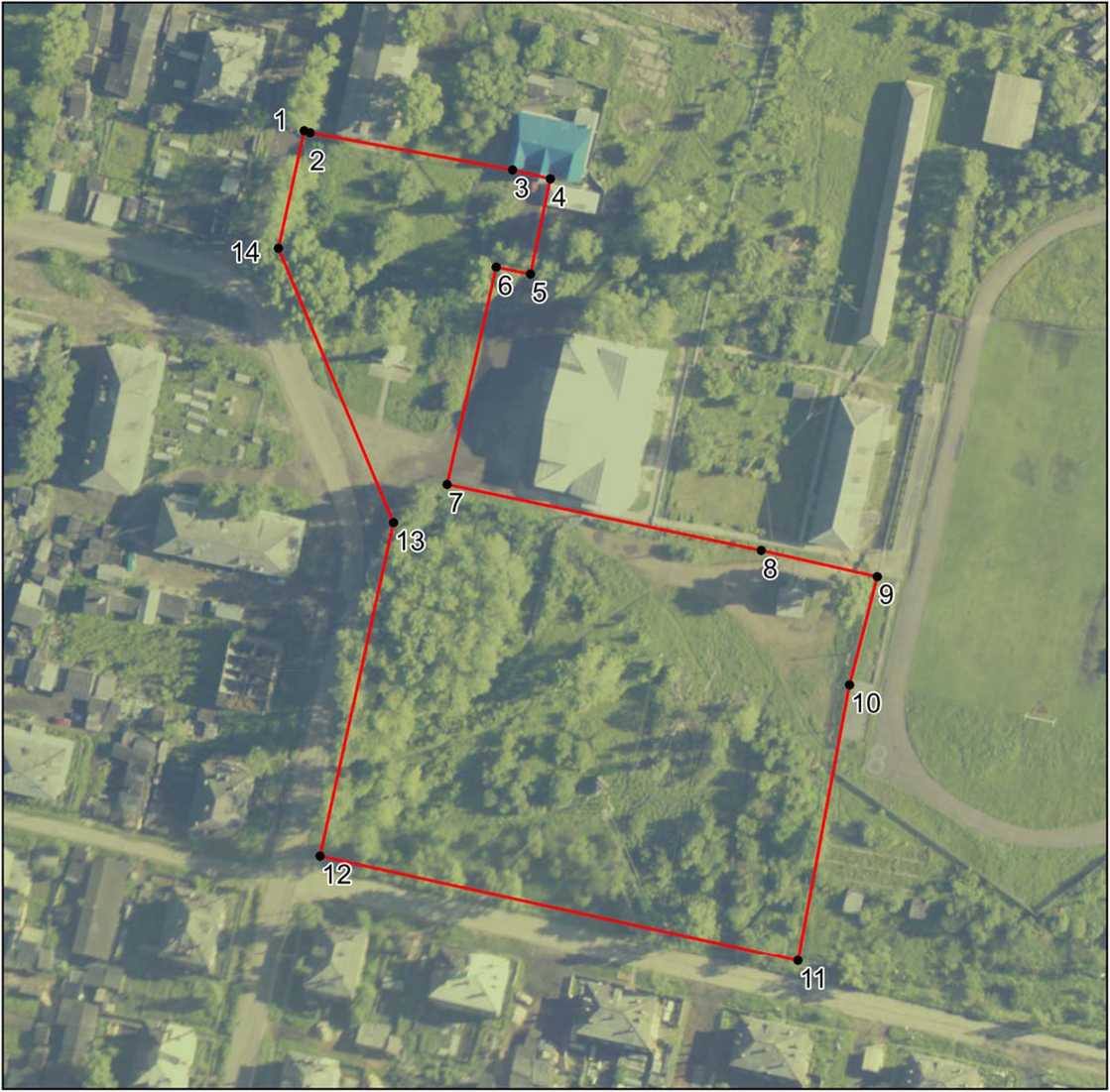 Масштаб 1:1500Используемые условные знаки и обозначения:• 1 Характерная точка границы объекта
	 Граница объекта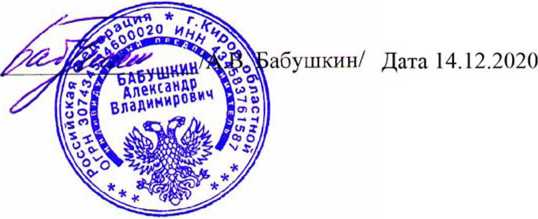 ГЛАВА ЛУЗСКОГО ГОРОДСКОГО ПОСЕЛЕНИЯ
ЛУЗСКОГО РАЙОНА КИРОВСКОЙ ОБЛАСТИПОСТАНОВЛЕНИЕ  21.12.2020                                                                                       №    13     _г.ЛузаО назначении публичных слушаний	В соответствии со статьями  31, 33 Градостроительного кодекса Российской Федерации, Уставом муниципального образования Лузское городское поселение Лузского района Кировской области, Постановлением администрации Лузского городского поселения Лузского района Кировской области от 29.01.2020 г. №30 «О разработке проекта о внесении изменений в Правила землепользования и застройки Лузского городского поселения Лузского района Кировской области», ПОСТАНОВЛЯЮ:1. Назначить проведение публичных слушаний по вопросу внесения изменений в Правила землепользования и застройки Лузского городского поселения Лузского района Кировской области (Проект изменений прилагается).2. Опубликовать настоящее постановление  в «Информационном бюллетене органов местного самоуправления Лузского городского поселения Лузского района Кировской области» и на сайте администрации Лузского городского поселения.3. Комиссии по землепользованию и застройке Лузского городского поселения организовать проведение публичных слушаний.  4.  Утвердить план мероприятий по проведению публичных слушаний. Прилагается. ГЛАВА ЛУЗСКОГО ГОРОДСКОГО ПОСЕЛЕНИЯ
ЛУЗСКОГО РАЙОНА КИРОВСКОЙ ОБЛАСТИПОСТАНОВЛЕНИЕ  21.12.2020                                                                                       №    13     _г.ЛузаО назначении публичных слушаний	В соответствии со статьями  31, 33 Градостроительного кодекса Российской Федерации, Уставом муниципального образования Лузское городское поселение Лузского района Кировской области, Постановлением администрации Лузского городского поселения Лузского района Кировской области от 29.01.2020 г. №30 «О разработке проекта о внесении изменений в Правила землепользования и застройки Лузского городского поселения Лузского района Кировской области», ПОСТАНОВЛЯЮ:1. Назначить проведение публичных слушаний по вопросу внесения изменений в Правила землепользования и застройки Лузского городского поселения Лузского района Кировской области (Проект изменений прилагается).2. Опубликовать настоящее постановление  в «Информационном бюллетене органов местного самоуправления Лузского городского поселения Лузского района Кировской области» и на сайте администрации Лузского городского поселения.3. Комиссии по землепользованию и застройке Лузского городского поселения организовать проведение публичных слушаний.  4.  Утвердить план мероприятий по проведению публичных слушаний. Прилагается. Глава городского поселения    С.В. ТетеринАДМИНИСТРАЦИЯ ЛУЗСКОГО ГОРОДСКОГО ПОСЕЛЕНИЯ
ЛУЗСКОГО РАЙОНА КИРОВСКОЙ ОБЛАСТИПОСТАНОВЛЕНИЕ__   18.12.2020__                                                                           №     255   ____г.ЛузаО разработке проекта о внесении изменений в Правила землепользования и застройкиЛузского городского поселения Лузского района Кировской области           В соответствии со статьей 33 Градостроительного кодекса Российской Федерации, Федеральным законом от 06.10.2003 № 131-ФЗ «Об общих принципах организации местного самоуправления в Российской Федерации», Уставом Лузского городского поселения Лузского района Кировской области, заключением Комиссии по землепользованию и застройке Лузского городского поселения Лузского района Кировской области от 18.12.2020 № 7 (далее - заключение), администрация Лузского городского поселения Лузского района Кировской области ПОСТАНОВЛЯЕТ:1. Комиссии по землепользованию и застройке Лузского городского поселения Лузского района Кировской области организовать работу по  внесению изменений в Правила землепользования и застройки Лузского городского поселения Лузского района Кировской области, утверждённые решением Собрания депутатов Лузского городского поселения Лузского района Кировской области от 23.05.2012 № 52-218/1, согласно прилагаемому заключению (прилагается).2. Разместить настоящее постановление на сайте муниципального образования Лузское городское поселение Лузского района Кировской области не позднее, чем по истечении десяти дней с даты принятия настоящего постановления.Глава администрацииЛузского городского поселения  С.В. Тетеринк постановлению администрацииЛузского городского поселения                                                                   от _ 18.12.2020            № _ 255   _ЗАКЛЮЧЕНИЕкомиссии по землепользованию и застройке Лузского городского поселения По итогам проведенного заседания комиссии по землепользованию и застройке Лузского городского поселения Лузского района Кировской области от 18.12.2020 с учетом протокола № 7:1. Комиссией принято решение внести изменения в «Правила землепользования и застройки  Лузского городского поселения Лузского района Кировской области» (далее - Правила) с организацией процедуры публичных слушаний:1.1.  Добавить, не меняя границу территориальной зоны в текстовую часть 3 «Градостроительные регламенты». Общественно-деловые зоны. ОД-1 - зона объектов общественно-делового назначения в условно  разрешённые виды использования земельных участков и объектов капитального строительства  дополнительный пункт «-хранение автотранспорта», согласно приложению №1.Приложение №1АДМИНИСТРАЦИЯ ЛУЗСКОГО ГОРОДСКОГО ПОСЕЛЕНИЯ ЛУЗСКОГО РАЙОНА КИРОВСКОЙ ОБЛАСТИПОСТАНОВЛЕНИЕОт 21.12.2020	         №  260г. ЛузаО внесении изменений  в постановление администрации Лузского городского поселения Лузского района Кировской области от 28.02.2020 № 49 «Об утверждении правил осуществления закупок с использованием регионального сервиса «Портал закупок малого объема Кировской области»»         В соответствии с Федеральным законом от 06.10.2003 № 131-ФЗ «Об общих принципах организации местного самоуправления в Российской Федерации», Федеральным законом от 05.04.2013 № 44-ФЗ «О контрактной системе в сфере закупок товаров, работ, услуг для обеспечения государственных и муниципальных нужд» и Уставом муниципального образования Лузского городского поселения Лузского района Кировской области администрация Лузского городского поселения Лузского района Кировской области ПОСТАНОВЛЯЕТ: 1. Внести изменения в  постановление администрации Лузского городского поселения Лузского района Кировской области от 28.02.2020 № 49 «Об утверждении правил осуществления закупок с использованием регионального сервиса «Портал закупок малого объема Кировской области»» изложив Правила осуществления закупок с использованием регионального сервиса «Портал закупок малого объема Кировской области» в новой редакции согласно приложению.2. Опубликовать настоящее постановление в «Информационном бюллетене органов местного самоуправления Лузского городского поселения Лузского района Кировской области» и на официальном сайте Лузского городского поселения.3. Настоящее постановление вступает в силу с момента подписания.4.   Контроль за выполнением настоящего постановления оставляю за собой.Глава администрации Лузского городского поселения			                      С.В. Тетерин____________________________________________________________Приложение								УТВЕРЖДЕНЫПостановлением администрации 								Лузского городского поселения 								от 21.12.2020  № 260                                 ПРАВИЛАосуществления закупок с использованием регионального сервиса«Портал закупок малого объема Кировской области»  1. Предмет регулированияНастоящие Правила осуществления закупок с использованием регионального сервиса «Портал закупок малого объема Кировской области» (далее - Правила) применяются для осуществления администрацией Лузского городского поселения Лузского района Кировской области и муниципальными казенными учреждениями (далее – муниципальный заказчик), в соответствии с пунктами 4, 5 части 1 статьи 93 Федерального закона от 05.04.2013 № 44-ФЗ «О контрактной системе в сфере закупок товаров, работ, услуг для обеспечения государственных и муниципальных нужд» (далее - Федеральный закон от 05.04.2013 № 44-ФЗ), за исключением закупок, сведения о которых составляют государственную тайну. Работа регионального сервиса «Портал закупок малого объема Кировской области» осуществляется на базе программы для ЭВМ «Закупки малого объема», разработчиком которого является общество с ограниченной ответственностью «РТС-тендер».2. Основные понятия, используемые в Правилах2.1. Закупка малого объема - закупка, осуществляемая у единственного поставщика (подрядчика, исполнителя) в соответствии с пунктами 4, 5 части 1 статьи 93 Федерального закона от 05.04.2013 № 44-ФЗ.2.2. Портал закупок малого объема Кировской области (далее - Портал) - программа для ЭВМ «Закупки малого объема», состоящая из открытой и закрытой частей, расположенных по адресу в информационно-телекоммуникационной сети «Интернет» (https://zakupki43.rts-tender.ru).2.3. Оператор Портала - общество с ограниченной ответственностью «РТС-тендер», осуществляющее техническую поддержку и модерирование Портала.2.4. Муниципальный заказчик - орган местного самоуправления Лузского городского поселения Лузского района Кировской области, муниципальное казенное учреждение, иное юридическое лицо, осуществляющие закупки в соответствии с Федеральным законом от 05.04.2013 № 44-ФЗ.2.5. Участник закупки, поставщик (подрядчик, исполнитель) - любое юридическое лицо независимо от его организационно-правовой формы, формы собственности, места нахождения прошедшее регистрацию на Портале в порядке, определенном настоящими Правилами, или физическое лицо, зарегистрированное в качестве индивидуального предпринимателя.2.6. Продукция - товары, работы, услуги.2.7. Муниципальный контракт - гражданско-правовой договор на поставку товаров, выполнение работ, оказание услуг, заключаемый муниципальным заказчиком с единственным поставщиком (подрядчиком, исполнителем) в форме электронного документа посредством Портала или в письменной форме на бумажном носителе.2.8. Личный кабинет - внутренняя (закрытая) часть Портала, для доступа к которой необходимо авторизоваться.2.9. Электронный документ - информация в электронно-цифровой форме, подписанная усиленной квалифицированной электронной подписью (далее - электронная подпись) посредством Портала.2.10. Заявка на закупку - запрос муниципального заказчика в электронной форме, сформированный и опубликованный с использованием Портала и содержащий информацию о потребности муниципального заказчика в продукции, не являющейся извещением о закупке у единственного поставщика (подрядчика, исполнителя).2.11. Предложение о продаже - конкретное предложение поставщика (подрядчика, исполнителя) заключить контракт на условиях, указанных муниципальным заказчиком в заявке на закупку.2.12. Прайс-лист - перечень продукции, формируемый поставщиком (подрядчиком, исполнителем) на Портале для последующего заключения контракта с муниципальным заказчиком.2.13. Предложение о закупке - предложение муниципального заказчика конкретному поставщику (подрядчику, исполнителю) о закупке продукции, указанной в прайс-листе.3. Общие положения3.1. Настоящие Правила определяют порядок работы муниципального заказчика и поставщика (исполнителя, подрядчика) (далее – поставщик) при осуществлении закупок малого объема с использованием Портала.3.2. Муниципальный заказчик вправе применять настоящие Правила при осуществлении закупок малого объема.3.3. Предоставление доступа к личному кабинету Портала для муниципальных заказчиков и поставщиков осуществляется на безвозмездной основе.3.4. Предоставление доступа к открытой части Портала осуществляется на безвозмездной основе для всех пользователей в информационно-телекоммуникационной сети «Интернет».4. Описание основных информационных сервисов Портала4.1. Открытая часть Портала предназначена для просмотра и поиска информации о заявках на закупку и прайс-листах.4.2. Открытая часть Портала содержит информационные и справочные материалы.4.3. Использование открытой части Портала не требует авторизации.4.4. Закрытая часть Портала содержит личный кабинет муниципального заказчика и личный кабинет поставщика.4.5. Для работы в личном кабинете муниципального заказчика необходимо авторизоваться с использованием электронной подписи, применяемой для входа в личный кабинет в единой информационной системе в сфере закупок (далее - ЕИС).4.6. Для работы в личном кабинете поставщика необходимо авторизоваться с использованием электронной подписи, используемой для входа в личный кабинет ЕИС, или посредством ввода логина и пароля для юридического лица или физического лица, зарегистрированного в качестве индивидуального предпринимателя.4.7. Доступ любых лиц в закрытую часть Портала без их авторизации не допускается.4.8. Все документы на Портале формируются и публикуются в электронной форме.4.9. Документы, опубликованные в электронной форме и подписанные электронной подписью, имеют такую же юридическую силу, как и подписанные собственноручной подписью на бумажном носителе.4.10. Использование электронной подписи на Портале регламентируется Федеральным законом от 06.04.2011 № 63-ФЗ «Об электронной подписи» и настоящими Правилами.4.11. Муниципальный заказчик вправе осуществить закупку малого объема путем опубликования в открытой части Портала заявки на закупку или путем формирования предложения о закупке на одно из предложений прайс-листа, размещенного в открытой части Портала поставщиком.4.12. Поставщик в личном кабинете вправе сформировать и направить муниципальному заказчику предложение о продаже на размещенную заявку на закупку муниципального заказчика, сформировать и разместить прайс-лист, оформить подписку на получение уведомлений о заявках муниципальных заказчиков.5. Регистрация муниципальных заказчиков и участников закупки на Портале5.1. Для работы на Портале участнику закупки необходимо пройти процедуру регистрации, заполнив электронную форму «Регистрация без ЭЦП» или «Аккредитация» (далее - регистрация).5.2. После завершения регистрации на адрес электронной почты, указанной в форме, предусмотренной в пункте 5.1 настоящих Правил, участнику закупки направляется письмо с подтверждением регистрации. Для подтверждения регистрации участнику закупки необходимо перейти по активной гиперссылке, которая содержится в письме. Оператор не гарантирует конфиденциальность переданной по электронной почте информации, так как она является незащищенным каналом связи.5.3. Регистрация учетной записи поставщика осуществляется на один адрес электронной почты однократно. Повторная регистрация новой учетной записи на Портале с использованием ранее указанного при регистрации адреса электронной почты не допускается. Учетные данные могут быть изменены в личном кабинете поставщика.5.4. Регистрация поставщиков на Портале осуществляется бессрочно на безвозмездной основе.5.5. Для работы на Портале муниципальный заказчик должен быть зарегистрирован в ЕИС. Отдельной регистрации на Портале не требуется.6. Требования к участникам закупки6.1. К участию в закупках малого объема допускаются участники закупки, зарегистрированные на Портале.6.2. Участники закупки должны соответствовать требованиям, установленным частью 1 и частью 1.1 статьи 31 Федерального закона от 05.04.2013 № 44-ФЗ.6.3. Подача участником закупки предложения о продаже, размещение прайс-листа является декларацией соответствия требованиям, установленным пунктом 6.2 настоящих Правил.7. Порядок осуществления закупки малого объема способомопубликования муниципальным заказчиком заявки на закупку7.1. Формирование и публикация заявки на закупку заказчиком. 7.1.1. Заявка на закупку формируется муниципальным заказчиком в личном кабинете.7.1.2. В заявку на закупку включается следующая информация:наименование товара, работы, услуги, являющихся предметом закупки малого объема;код объекта закупки малого объема по Общероссийскому классификатору продукции по видам экономической деятельности ОК 034-2014 (КПЕС 2008) (ОКПД2);единица измерения, количество;описание объекта закупки малого объема, которое может включать в том числе его функциональные, технические и качественные характеристики, эксплуатационные характеристики (при необходимости), позволяющие идентифицировать предмет закупки малого объема, также допускается указание конкретной модели или товарного знака; начальная цена контракта (максимальное значение цены контракта в случае, если количество поставляемых товаров, объем подлежащих выполнению работ, оказанию услуг невозможно определить); срок поставки товара, выполнения работ, оказания услуг;место поставки товара, выполнения работ, оказания услуг;дата и время окончания срока подачи поставщиками предложений о продаже;плановая дата заключения контракта.7.1.3. В случае, если количество поставляемых товаров, объем подлежащих выполнению работ, оказанию услуг невозможно определить, муниципальный заказчик указывает начальную цену единицы товара, работы, услуги, и максимальное значение цены контракта. При этом в описании объекта закупки муниципальный заказчик обязан указать, что максимальное значение цены контракта остается неизменным, а оплата поставки товара, выполнения работы или оказания услуги будет осуществляться по цене единицы товара, работы, услуги исходя из количества, поставленного в ходе исполнения контракта товара, объема фактически выполненной работы или оказанной услуги, в размере, не превышающем максимального значения центы контракта, указанного в заявке на закупку. В проект контракта включается максимальное значение цены контракта, перечень товаров, работ, услуг с указанием начальных цен их единиц. Проект контракта должен быть прикреплен к заявке на закупку. 7.1.4. При формировании заявки на закупку муниципальный заказчик вправе загрузить проект муниципального контракта, а также документы, содержащие описание объекта закупки: спецификации, планы, чертежи, эскизы, фотографии и.т.д. Такие документы доступны для скачивания и просмотра вместе с заявкой на закупку.7.1.5. Условия проведения закупки малого объема и срок подачи предложений о продаже муниципальный заказчик устанавливает самостоятельно. Минимальный срок подачи предложений о продаже должен составлять 24 часа (исключая время выходных, нерабочих праздничных дней) со времени размещения муниципальным заказчиком заявки на закупку. Максимальный срок подачи предложений о продаже должен составлять пять рабочих дней с даты размещения муниципальным заказчиком заявки на закупку.7.1.6. В течение срока подачи предложений о продаже муниципальный заказчик вправе направить приглашение об участии в закупке малого объема поставщикам, разместившим в открытой части Портала прайс-листы с информацией о продукции, требуемой муниципальному заказчику.7.1.7. Муниципальный заказчик в течение срока подачи предложений о продаже вправе внести изменения в заявку на закупку. При этом срок подачи предложений должен быть продлен таким образом, чтобы до срока окончания подачи предложений о продаже было не менее 24 часов (исключая время выходных, нерабочих праздничных дней) со времени внесения изменений.7.1.8. Муниципальный заказчик до установленной (плановой) даты заключения муниципального контракта вправе отменить размещенную на Портале заявку на закупку.7.1.9. В случае внесения изменений в заявку на закупку или ее отмены поставщики получают соответствующее уведомление об изменении или отмене заявки на закупку.7.1.10. Информация об изменении или отмене заявки на закупку размещается заказчиком и доступна для просмотра в открытой части Портала.7.2. Подача предложения о продаже поставщиком, подрядчиком, исполнителем.7.2.1. Формирование поставщиком предложения о продаже на размещенную заявку на закупку доступно в личном кабинете поставщика до окончания срока подачи предложений о продаже, установленного муниципальным заказчиком в заявке на закупку.7.2.2. В предложение о продаже включается следующая информация:наименование товара (с обязательным указанием модели, товарного знака, наименования производителя и других признаков индивидуализации, позволяющих идентифицировать товар), работы, услуги;цена, которая не должна превышать начальную цену контракта, установленную в заявке на закупку;цена позиции, которая не должна превышать начальную цену позиции, установленную в заявке на закупку;конкретные значения функциональных, технических, качественных или эксплуатационных характеристик в случае их наличия в описании объекта закупки малого объема в заявке на закупку.7.2.3. В случае, если заявка на закупку содержит информацию о невозможности определения количества поставляемых товаров, объема подлежащих выполнению работ, оказанию услуг поставщик включает в предложение о продаже цену, которая не должна превышать максимальную цену контракта, установленную в заявке на закупку. При этом контракт будет заключаться в соответствии с пунктом 9.2 настоящих Правил. 7.2.4. При формировании предложения о продаже поставщик вправе загрузить документы, доступные для скачивания и просмотра, вместе с предложением о продаже.7.2.5. Участник закупки до окончания срока подачи предложений о продаже вправе внести изменение, в том числе в части предлагаемой цены контракта, или отозвать предложение о продаже.7.3. Рассмотрение муниципальным заказчиком поданных предложений о продаже и принятие решения о заключении контракта с единственным поставщиком, подрядчиком, исполнителем. 7.3.1. По истечении срока подачи предложений о продаже, указанного в заявке на закупку, муниципальному заказчику автоматически открывается доступ к предложениям о продаже, поданным участниками закупки.7.3.2. Муниципальный заказчик не позднее одного рабочего дня после окончания срока подачи предложений о продаже рассматривает поданные предложения участников закупки и принимает решение об их соответствии или несоответствии объявленным в заявке на закупку условиям. По итогам рассмотрения поданных участниками закупки предложений о продаже на Портале автоматически формируется протокол рассмотрения предложений о продаже.7.3.3. В случае заключения контракта не по наименьшей цене из предложенных муниципальный заказчик обязан подготовить обоснование отклонения предложений о продаже с ценовыми предложениями меньшими цены, по которой будет заключен контракт.7.3.4. Муниципальный заказчик вправе принять решение о несоответствии предложения о продаже в следующих случаях:несоответствие предложения о продаже требованиям, установленным в заявке на закупку;непредставление информации, предусмотренной пунктом 7.2.2 настоящих Правил, или предоставление недостоверной информации;несоответствие цены (цены позиции) в предложении о продаже цене в составе загруженных файлов предложения о продаже; несоответствие информации о наименовании товара, работы, услуги в предложении о продаже информации о наименовании товара, работы, услуги, содержащейся в составе загруженных файлов предложения о продаже;несоответствие участника закупки требованиям, указанным в пункте 6.2 настоящих Правил; наличие фактов неисполнения, ненадлежащего исполнения муниципальных контрактов, ранее заключенных между поставщиком и муниципальным заказчиком;случае, предусмотренном пунктом 7.3.3 настоящих Правил.7.3.5. Заказчик обязан принять решение о несоответствии предложения о продаже при наличии в таком предложении: цены контракта, превышающей начальную цену контракта (максимальную цену контракта) в заявке на закупку;цены позиции, превышающей цену позиции в заявке на закупку. 7.3.6. В случае подачи несколькими участниками закупки предложений о продаже с наименьшими равными ценами контракта, контракт заключается с участником, предложение, о продаже которого признано соответствующим требованиям заявки на закупку, и поступило ранее других предложений.7.3.7. В случае, если по окончании срока подачи предложений о продаже от участников закупки не поступило ни одного такого предложения, муниципальный заказчик принимает одно из следующих решений:о продлении срока подачи предложений о продаже на срок не более пяти рабочих дней;о внесении изменений в заявку на закупку и продлении срока подачи предложений о продаже на срок не более пяти рабочих дней;об отмене заявки на закупку;об осуществлении закупки с единственным поставщиком без использования Портала в срок, не превышающий 15 дней с даты окончания срока подачи предложений о продаже, на условиях и по цене не выше установленных заявкой на закупку.7.3.8. В случае, если по результатам рассмотрения предложений о продаже все поданные от участников закупки предложения были отклонены муниципальным заказчиком, закупка признается несостоявшейся, и муниципальный заказчик должен повторно осуществить закупку с использованием Портала в соответствии с настоящими Правилами.7.3.9. Сведения о закупке у единственного поставщика, осуществленной без использования Портала, отражаются муниципальным заказчиком в личном кабинете Портала посредством заполнения электронной формы не позднее пяти рабочих дней с даты заключения контракта. 8. Порядок осуществления закупки малого объема способомформирования предложения о закупке из прайс-листа8.1. Прайс-лист формируется поставщиком в личном кабинете Портала путем заполнения электронной формы документа «Добавление предложений о продаже» или «Загрузить предложения о продаже» в разделе «Прайс-лист».8.2. В прайс-лист включается следующая информация:наименование товара (с возможным указанием модели, товарного знака, наименования производителя и других признаков, позволяющих идентифицировать товар), работы, услуги;функциональные, технические, качественные, эксплуатационные (при необходимости) и иные характеристики товара, работы, услуги;единица измерения, количество;цена за единицу измерения;место поставки товара (выполнения работ, оказания услуг);срок действия предложения прайс-листа.При включении в прайс-лист информации о наименовании товара (работы, услуги) не допускается: использование латинских и русских букв в одном слове, замена букв на похожие по написанию цифры, разделение букв в составе слова символом «тире», пробелами или иными знаками, указание наименования заказчика. При включении в прайс-лист информации о месте поставки товаров (выполнения работ, оказания услуг) допускается детализация только до наименования населенного пункта, за исключением случаев поставок товаров (выполнения работ, оказания услуг) поставщиком исключительно по одному конкретному адресу в населенном пункте. 8.3. Муниципальный заказчик формирует предложение о закупке из предложений, имеющихся в прайс-листе, и направляет его для заключения муниципального контракта поставщику, предложившему лучшие условия исполнения муниципального контракта. В случае заключения муниципального контракта не по наименьшей цене из предложенных муниципальный заказчик обязан подготовить обоснование заключения муниципального контракта по большей цене.9. Заключение муниципального контракта по закупке малого объема9.1. Муниципальный контракт заключается не позднее пяти рабочих дней с даты:рассмотрения предложений о продаже при осуществлении закупки малого объема способом опубликования муниципальным заказчиком заявки на закупку с единственным поставщиком, определенным в соответствии с пунктом 7.3.2 настоящих Правил;направления предложения о закупке при осуществлении закупки малого объема способом формирования предложения о закупке из прайс-листа с единственным поставщиком, определенным в соответствии с пунктом 8.3 настоящих Правил.9.2. В случае, если заявка на закупку содержала информацию о невозможности определения количества поставляемых товаров, объема подлежащих выполнению работ, оказанию услуг в контракт включается максимальное значение цены контракта и цены единиц товаров, работ, услуг. При этом цена единицы товара, работы, услуги определяется путем уменьшения начальной цены таких единиц, указанных в проекте контракта заявки на закупку, пропорционально снижению максимальной цены контракта и цены, предложенной участником закупки, с которым заключается контракт.9.3. В течение срока, установленного пунктом 9.1 настоящих Правил, муниципальный заказчик вправе:заключить муниципальный контракт в электронной форме с поставщиком на Портале;заключить муниципальный контракт с поставщиком в письменной форме на бумажном носителе;отказаться от заключения муниципального контракта.9.4. Заключение муниципального контракта инициируется муниципальным заказчиком. Муниципальный заказчик вправе в личном кабинете Портала загрузить проект муниципального контракта и направить его поставщику, с которым заключается муниципальный контракт, после чего проект муниципального контракта отображается в личном кабинете такого поставщика.9.5. После получения проекта муниципального контракта в течение срока, установленного пунктом 9.1 настоящих Правил, поставщик вправе:предложить заказчику заключить контракт в письменной форме на бумажном носителе в случае, если заказчиком предлагалось заключение контракта в электронной форме на Портале. 9.6. В случае не подписания участником закупки контракта в срок, установленный пунктом 9.1 настоящих Правил, заказчик вправе: заключить контракт с участником закупки, предложение которого содержит лучшие условия по цене, следующие после условий, предложенных участником закупки, определенным в соответствии с пунктом 7.3.2 настоящих Правил;в случае отсутствия иных предложений от участников закупки отказаться от заключения контракта и осуществить закупку без использования Портала, на условиях, определяемых заявкой на закупку по цене, не выше объявленной в заявке на закупку.9.7. Муниципальный контракт считается заключенным с момента его подписания муниципальным заказчиком и поставщиком в электронной форме или на бумажном носителе.9.8. В случае расторжения контракта, заключенного по результатам проведения закупки в соответствии с разделом 7 настоящих Правил, заказчик вправе заключить контракт с участником, предложение о продаже которого признано соответствующим требованиям заявки на закупку и содержит лучшие условия по цене, следующие после условий, предложенных участником закупки, с которым расторгнут контракт._______АДМИНИСТРАЦИЯ ЛУЗСКОГО ГОРОДСКОГО ПОСЕЛЕНИЯ                                   ЛУЗСКОГО РАЙОНА КИРОВСКОЙ ОБЛАСТИ		ПОСТАНОВЛЕНИЕ 22.12.2020      	                                                                                   № 261г.Луза      Об увеличении платы за содержание и ремонт жилого помещения       На основании пункта 59 раздела 6 постановления Правительства Российской Федерации от 06.02.2006 № 75 «О порядке проведения органом местного самоуправления открытого конкурса по отбору управляющей организации для управления многоквартирным домом» в связи с тем, что конкурс по отбору управляющей организации для управления многоквартирными домами от 02.11.2020  во время которого не было подано ни одной заявки на участие в конкурсе, признан несостоявшимся,    администрация Лузского городского  поселения     ПОСТАНОВЛЯЕТ:              1.  Увеличить плату за содержание и ремонт жилого помещения на 10% в домах,   невыбравших способ управления многоквартирным домом, согласно приложения.                 2.  Настоящее постановление разместить в «Информационный бюллетень» органов местного   самоуправления Лузского городского поселения.Глава администрации Лузского городского поселения    С.В. ТетеринПОДГОТОВЛЕНОГлавный специалист - экономист администрации Лузского городского поселения                                                                М.Ю. Горячевская Сергеев     Приложение      к постановлению администрации                                                                                      Лузского городского поселения         от 22.12.2020    № 261 СПИСОКмногоквартирных домов, участвующих в повторно открытом конкурсе по отбору управляющей организации для управления многоквартирными домамиСОБРАНИЕ ДЕПУТАТОВЛУЗСКОГО ГОРОДСКОГО ПОСЕЛЕНИЯЛУЗСКОГО РАЙОНА КИРОВСКОЙ ОБЛАСТИВТОРОГО СОЗЫВАРЕШЕНИЕ        28.12.2020                                                          № 66-257/2г. ЛузаО внесении изменений в решение Собрания депутатов Лузского городского поселения от 20.12.2019 №48-188/2 «О бюджете муниципального образования Лузского городского поселения на 2020 и на плановый период 2021 и  2022 годов»         На основании Бюджетного кодекса Российской Федерации, Положения «О бюджетном процессе в муниципальном образовании Лузское городское поселение Лузского района Кировской области», утвержденного решением Собрания депутатов Лузского городского поселения 15.10.2015 №52-182/1, Собрание депутатов Лузского городского поселения Лузского района Кировской области РЕШИЛО: 1. Внести в решение Собрания депутатов городского поселения от 20.12.2019  №48-188/2 «О бюджете муниципального образования Лузского городского поселения на 2020 и на плановый период 2021 и  2022 годов» следующие изменения:1.1. Пункт 1 изложить в следующей редакции:«Утвердить бюджет муниципального образования Лузского городского поселения на 2020 год со следующими характеристиками:-общий объем доходов бюджета муниципального образования Лузского городского поселения в сумме 59285,7 тыс. рублей;-общий объем расходов бюджета муниципального образования Лузского городского поселения в сумме 61821,8 тыс. рублей;-дефицит бюджета муниципального образования Лузского городского поселения в сумме 2536,1 тыс. рублей».1.2. Приложение №5 изложить в новой редакции. Прилагается.2. Настоящее решение вступает в силу с момента его подписания.3.Опубликовать настоящее решение в информационном бюллетене органов местного самоуправления Лузского городского поселения. Глава поселения  			                                                С.В.Тетерин Председатель Собрания депутатовЛузского городского поселения                                                         И.В. Баева___________________________________Ответственный за выпускПостоянная депутатская комиссия по регламенту и соблюдению депутатской этики.1Решение Собрания депутатов Лузского городского поселения от 23.12.2020 № 66-251/2  «О внесении изменений в решение Собрания депутатов Лузского городского поселения от 20.12.2019 №48-188/2 «О бюджете муниципального образования Лузского городского поселения на 2020 и на плановый период 2021 и  2022 годов»32Решение Собрания депутатов Лузского городского поселения от 23.12.2020 №66- 252-/2  « О бюджете муниципального образования Лузского городского поселения на 2021 год и на плановый период 2022 и 2023 годов»293Решение Собрания депутатов Лузского городского поселения от 23.12.2020 № 66-253/2 «Об утверждении Методики расчета и порядка                                            предоставления иных межбюджетных трансфертов бюджету Лузского муниципального района из бюджета МО Лузское городское поселение Лузского района Кировской области на осуществление части передаваемых полномочий по решению вопросов местного значения на 2021 год и плановый период 2022 и 2023 годы»884Решение Собрания депутатов Лузского городского поселения от 23.12.2020 № 66-254/2«О внесении изменений в решение Собрания депутатов Лузского городского поселения Кировской области второго созыва от 18.11.2020 г. №63-247/2 «Об отмене решения Собрания депутатов Лузского городского  поселения Кировской области второго созыва от 26.09.2018 №17-90/2 «Об утверждении  размера платы за содержание жилого помещения для собственников помещений  в  многоквартирном доме,  не принявших решение об установлении размера платы за содержание жилого помещения на общем собрании в муниципальном образовании Лузское городское поселение Лузского района Кировской области»905Решение Собрания депутатов Лузского городского поселения от 23.12.2020 № 66-255/2   «О внесении изменений в Правила землепользования и застройки Лузского городского поселения Лузского района Кировской области утвержденные решением Собрания депутатов Лузского городского поселения Лузского района Кировской области от 23.05.2012 №52-218/1»916Постановление главы Лузсккого городского поселения от 21.12.2020 № 13 «О назначении публичных слушаний»987Постановление администрации Лузского городского поселения от 18.12.2020 № 255 «О разработке проекта о внесении изменений в Правила землепользования и застройки Лузского городского поселения Лузского района Кировской области»998Постановление администрации Лузского городского поселения от 21.12.2020 № 260 О внесении изменений  в постановление администрации Лузского городского поселения Лузского района Кировской области от 28.02.2020 № 49 «Об утверждении правил осуществления закупок с использованием регионального сервиса «Портал закупок малого объема Кировской области»1029Постановление администрации Лузского городского поселения от 22.12.2020 № 261 «Об увеличении платы за содержание и ремонт жилого помещения»11810Решение Собрания депутатов Лузского  городского поселения от 28.12.2020 № 67-257/2«О внесении изменений в решение Собрания депутатов Лузского городского поселения от 20.12.2019 №48-188/2 «О бюджете муниципального образования Лузского городского поселения на 2020 и на плановый период 2021 и  2022 годов»122Приложение № 5Приложение № 5к решению Собрания депутатовк решению Собрания депутатовЛузского городского поселенияЛузского городского поселенияот 23.12.2020  №66-251/2             от 23.12.2020  №66-251/2             Прогнозируемые объемы поступления доходов бюджета поселения на 2020 год по налоговым и неналоговым доходам, по безвозмездным поступлениям по статьям и подстатьям классификации доходов бюджетаПрогнозируемые объемы поступления доходов бюджета поселения на 2020 год по налоговым и неналоговым доходам, по безвозмездным поступлениям по статьям и подстатьям классификации доходов бюджетаПрогнозируемые объемы поступления доходов бюджета поселения на 2020 год по налоговым и неналоговым доходам, по безвозмездным поступлениям по статьям и подстатьям классификации доходов бюджетаПрогнозируемые объемы поступления доходов бюджета поселения на 2020 год по налоговым и неналоговым доходам, по безвозмездным поступлениям по статьям и подстатьям классификации доходов бюджетаПрогнозируемые объемы поступления доходов бюджета поселения на 2020 год по налоговым и неналоговым доходам, по безвозмездным поступлениям по статьям и подстатьям классификации доходов бюджетаПрогнозируемые объемы поступления доходов бюджета поселения на 2020 год по налоговым и неналоговым доходам, по безвозмездным поступлениям по статьям и подстатьям классификации доходов бюджетаКод бюджетной классификацииКод бюджетной классификацииКод бюджетной классификацииКод бюджетной классификацииНаименование дохода Сумма на 2020 год  (тыс.руб.)0001 00 00000 000000000НАЛОГОВЫЕ И НЕНАЛОГОВЫЕ ДОХОДЫ24421,40001 01 00000 000000000НАЛОГИ НА ПРИБЫЛЬ, ДОХОДЫ11486,70001 01 02000 010000110Налог на доходы физических лиц11486,70001 01 02010 010000110Налог на доходы физических лиц с доходов, источником которых является налоговый агент, за исключением доходов, в отношении которых исчисление и уплата налога осуществляются в соответствии со статьями 227, 227.1 и 228 Налогового кодекса Российской Федерации11363,11821 01 02010 010000110Налог на доходы физических лиц с доходов, источником которых является налоговый агент, за исключением доходов, в отношении которых исчисление и уплата налога осуществляются в соответствии со статьями 227, 227.1 и 228 Налогового кодекса Российской Федерации11363,10001 01 02020 010000110Налог на доходы физических лиц с доходов, полученных от осуществления деятельности физическими лицами, зарегистрированными в качестве индивидуальных предпринимателей, нотариусов, занимающихся частной практикой, адвокатов, учредивших адвокатские кабинеты, и других лиц, занимающихся частной практикой в соответствии со статьей 227 Налогового кодекса Российской Федерации61,41821 01 02020 010000110Налог на доходы физических лиц с доходов, полученных от осуществления деятельности физическими лицами, зарегистрированными в качестве индивидуальных предпринимателей, нотариусов, занимающихся частной практикой, адвокатов, учредивших адвокатские кабинеты, и других лиц, занимающихся частной практикой в соответствии со статьей 227 Налогового кодекса Российской Федерации61,41821 01 02030 010000110Налог на доходы физических лиц с доходов, полученных физическими лицами в соответствии со статьей 228 Налогового кодекса Российской Федерации62,21821 01 02030 010000110Налог на доходы физических лиц с доходов, полученных физическими лицами в соответствии со статьей 228 Налогового кодекса Российской Федерации62,20001 03 00000 000000000НАЛОГИ НА ТОВАРЫ (РАБОТЫ,УСЛУГИ),РЕАЛИЗУЕМЫЕ НА ТЕРРИТОРИИ РОССИЙСКОЙ ФЕДЕРАЦИИ2389,10001 03 02000 010000110Акцизы по подакцизным товарам (продукции), производимым на территории Российской Федерации2389,11001 03 02231 010000110Доходы от уплаты акцизов на дизельное топливо, подлежащие распределению между бюджетами субъектов Российской Федерации и местными бюджетами с учетом установленных дифференцированных нормативов отчислений в местные бюджеты1094,81001 03 02231 010000110Доходы от уплаты акцизов на дизельное топливо, подлежащие распределению между бюджетами субъектов Российской Федерации и местными бюджетами с учетом установленных дифференцированных нормативов отчислений в местные бюджеты1094,80001 03 02241 010000110Доходы от уплаты акцизов на моторные масла для дизельных и (или) карбюраторных (инжекторных) двигателей, подлежащие распределению между бюджетами субъектов Российской Федерации и местными бюджетами с учетом установленных дифференцированных нормативов отчислений в местные бюджеты5,61001 03 02241 010000110Доходы от уплаты акцизов на моторные масла для дизельных и (или) карбюраторных (инжекторных) двигателей, подлежащие распределению между бюджетами субъектов Российской Федерации и местными бюджетами с учетом установленных дифференцированных нормативов отчислений в местные бюджеты5,61001 03 02241 010000110Доходы от уплаты акцизов на моторные масла для дизельных и (или) карбюраторных (инжекторных) двигателей, подлежащие распределению между бюджетами субъектов Российской Федерации и местными бюджетами с учетом установленных дифференцированных нормативов отчислений в местные бюджеты5,60001 03 02251 010000110Доходы от уплаты акцизов на автомобильный бензин, подлежащие распределению между бюджетами субъектов Российской Федерации и местными бюджетами с учетом установленных дифференцированных нормативов отчислений в местные бюджеты1288,71001 03 02251 010000110Доходы от уплаты акцизов на автомобильный бензин, подлежащие распределению между бюджетами субъектов Российской Федерации и местными бюджетами с учетом установленных дифференцированных нормативов отчислений в местные бюджеты1288,71001 03 02251 010000110Доходы от уплаты акцизов на автомобильный бензин, подлежащие распределению между бюджетами субъектов Российской Федерации и местными бюджетами с учетом установленных дифференцированных нормативов отчислений в местные бюджеты1288,70001 05 00000 000000000НАЛОГИ НА СОВОКУПНЫЙ ДОХОД3,50001 05 03000 010000110Единый сельскохозяйственный налог3,51821 05 03010 010000110Единый сельскохозяйственный налог 3,50001 06 00000 000000000НАЛОГИ НА ИМУЩЕСТВО4040,70001 06 01000 000000110Налог на имущество физических лиц22321821 06 01030 130000110Налог на имущество физических лиц, взимаемый по ставкам, применяемым к объектам налогообложения, расположенным в границах городских поселений22320001 06 06000 000000110Земельный налог1808,70001 06 06030 030000110Земельный налог с организаций 702,11821 06 06033 130000110Земельный налог с организаций, обладающих земельным участком, расположенным в границах городских  поселений702,10001 06 06040 000000110Земельный налог с физических лиц1106,61821 06 06043 130000110Земельный налог с физических лиц, обладающих земельным участком, расположенным в границах  городских  поселений1106,60001 11 00000 000000000ДОХОДЫ ОТ ИСПОЛЬЗОВАНИЯ ИМУЩЕСТВА, НАХОДЯЩЕГОСЯ В ГОСУДАРСТВЕННОЙ И МУНИЦИПАЛЬНОЙ СОБСТВЕННОСТИ4020,70001 11 05000 000000120Доходы, получаемые в виде арендной либо иной платы за передачу в возмездное пользование государственного и муниципального имущества (за исключением имущества бюджетных и автономных учреждений, а также имущества государственных и муниципальных унитарных предприятий, в том числе казенных)3120,70001 11 05010 000000120Доходы, получаемые в виде арендной платы за земельные участки, государственная собственность на которые не разграничена, а также средства от продажи права на заключение договоров аренды указанных земельных участков1984,89191 11 05013 130000120Доходы, получаемые в виде арендной платы за земельные участки, государственная собственность на которые не разграничена и которые расположены в границах городских поселений, а также средства от продажи права на заключение договоров аренды указанных земельных участков1984,80001 11 05025 000000120Доходы получаемые в виде арендной платы, а также средства от продажи права на заключение договоров аренды за земли, находящиеся в собственности городских поселений (за исключением земельных участков муниципальных бюджетных и автономных учреждений)146,59771 11 05025 130000120Доходы получаемые в виде арендной платы, а также средства от продажи права на заключение договоров аренды за земли, находящиеся в собственности городских поселений (за исключением земельных участков муниципальных бюджетных и автономных учреждений)146,50001 11 05070 000000120Доходы от сдачи в аренду имущества, составляющего государственную (муниципальную) казну (за исключением земельных участков)989,49771 11 05075 130000120Доходы от сдачи в аренду имущества, находящегося в оперативном управлении органов управления городских поселений и созданных ими учреждений (за исключением имущества муниципальных бюджетных и автономных учреждений)989,49771 11 09000 000000120Прочие доходы от использования имущества и прав, находящихся в государственной и муниципальной собственности (за исключением имущества бюджетных и автономных учреждений, а также имущества государственных и муниципальных унитарных предприятий, в том числе казенных)9009771 11 09040 000000120Прочие поступления от использования имущества, находящегося в государственной и муниципальной собственности (за исключением имущества бюджетных и автономных учреждений, а также имущества государственных и муниципальных унитарных предприятий, в том числе казенных)9009771 11 09045 130000120Прочие поступления от использования имущества, находящегося в собственности городских поселений (за исключением имущества муниципальных бюджетных и автономных учреждений, а также имущества муниципальных предприятий, в том числе казённых)9000001 13 00000 000000000ДОХОДЫ ОТ ОКАЗАНИЯ ПЛАТНЫХ УСЛУГ (РАБОТ) И КОМПЕНСАЦИИ ЗАТРАТ ГОСУДАРСТВА17800001 13 01000 000000130Доходы от оказания платных услуг (работ)17500001 13 01990 000000130Прочие доходы от оказания платных услуг (работ)17509771 13 01995 130000130Прочие доходы от оказания платных услуг (работ) получателями средств бюджетов городских поселений17500001 13 02060 000000130Доходы, поступающие в порядке возмещения расходов, понесенных в связи с эксплуатацией  имущества309771 13 02065 130000130Доходы, поступающие в порядке возмещения расходов, понесенных в связи с эксплуатацией  имущества городских поселений300001 14 00000 000000000ДОХОДЫ ОТ ПРОДАЖИ МАТЕРИАЛЬНЫХ И НЕМАТЕРИАЛЬНЫХ АКТИВОВ500001 14 06000 000000430Доходы от продажи земельных участков, находящихся в государственной и муниципальной собственности 500001 14 06010 000000430Доходы от продажи земельных участков, государственная собственность на которые не разграничена509191 14 06013 130000430Доходы от продажи земельных участков, государственная собственность на которые не разграничена и которые расположены в границах городских поселений500001 16 00000 000000000ШТРАФЫ, САНКЦИИ, ВОЗМЕЩЕНИЕ УЩЕРБА650,70001 16 02020 020000140Административные штрафы, установленные законами субъектов Российской Федерации об административных правонарушениях, за нарушение муниципальных правовых актов309771 16 02020 020000140Административные штрафы, установленные законами субъектов Российской Федерации об административных правонарушениях, за нарушение муниципальных правовых актов300001 16 07090 000000140Иные штрафы, неустойки, пени, уплаченные в соответствии с законом или договором в случае неисполнения или ненадлежащего исполнения обязательств перед муниципальным органом, (муниципальным казенным учреждением) 620,79771 16 07090 130000140Иные штрафы, неустойки, пени, уплаченные в соответствии с законом или договором в случае неисполнения или ненадлежащего исполнения обязательств перед муниципальным органом, (муниципальным казенным учреждением) городского поселения620,70002 00 00000 000000000  БЕЗВОЗМЕЗДНЫЕ ПОСТУПЛЕНИЯ34864,30002 02 00000 000000150БЕЗВОЗМЕЗДНЫЕ ПОСТУПЛЕНИЯ ОТ ДРУГИХ БЮДЖЕТОВ БЮДЖЕТНОЙ СИСТЕМЫ РОССИЙСКОЙ ФЕДЕРАЦИИ34822,30002 02 10000 000000150Дотации бюджетам субъектов Российской Федерации и муниципальных образований12548,70002 02 15001 000000150Дотации на выравнивание бюджетной обеспеченности00002 02 15002 000000151Дотации бюджетам на поддержку мер по обеспечению сбалансированности бюджетов3618,79772 02 15002 130000151Дотации бюджетам  городских поселений на поддержку мер по обеспечению сбалансированности бюджетов3618,70002 02 16001 000000150Дотации на выравнивание бюджетной обеспеченности89309772 02 16001 130000151Дотации бюджетам городских поселений на выравнивание бюджетной обеспеченности из бюджетов муниципальных районов. 89300002 02 20000 000000150Субсидии бюджетам бюджетной системы Российской Федерации (межбюджетные субсидии)19829,89772 02 25299 000000150Субсидии бюджетам  на обустройство и восстановление воинских захоронений,находящихся в государственной собственности3179772 02 25299 130000150Субсидии бюджетам городских поселений на обустройство и восстановление воинских захоронений,находящихся в государственной собственности3179772 02 25519 000000150Субсидии бюджетам городских поселений на  поддержку отрасли культуры16,39772 02 25519 130000150Субсидии бюджетам городских поселений на  поддержку отрасли культуры16,39772 02 25555 000000150Субсидии бюджетам на реализацию программ формирования современной городской среды5154,49772 02 25555 130000150Субсидии бюджетам городских поселений на  реализацию программ  формирования современной городской среды5154,40002 02 29999 000000150Прочие субсидии14342,19772 02 29999 130000150Прочие субсидии бюджетам городских поселений14342,10002 02 30000 000000150Субвенции бюджетам субъектов Российской Федерации и муниципальных образований0,60002 02 30024 000000150Субвенции местным бюджетам на выполнение передаваемых полномочий субъектов Российской Федерации0,69772 02 30024 130000150Субвенции бюджетам городских поселений на выполнение передаваемых полномочий субъектов Российской Федерации0,60002 02 40000 000000150Иные межбюджетные трансферты2443,20002 02 49999 000000150Прочие межбюджетные трансферты, передаваемые бюджетам2443,29772 02 49999 130000150Прочие межбюджетные трансферты, передаваемые бюджетам городских поселений2443,20002 07 00000 000000000ПРОЧИЕ БЕЗВОЗМЕЗДНЫЕ ПОСТУПЛЕНИЯ42,09772 07 05020 130000150Поступления от денежных пожертвований, предоставляемых физическими лицами получателям средств бюджетов городских поселений42,0ИТОГО ДОХОДОВИТОГО ДОХОДОВИТОГО ДОХОДОВИТОГО ДОХОДОВИТОГО ДОХОДОВ59285,7Приложение №6 Приложение №6 Приложение №6 Приложение №6 Приложение №6 Приложение №6 Приложение №6 Приложение №6 Приложение №6 Приложение №6 Утверждено решением СобранияУтверждено решением СобранияУтверждено решением СобранияУтверждено решением Собраниядепутатов Лузского городскогодепутатов Лузского городскогодепутатов Лузского городскогодепутатов Лузского городскогопоселенияпоселенияпоселенияпоселения23.12.2020  № 66-251/223.12.2020  № 66-251/223.12.2020  № 66-251/223.12.2020  № 66-251/2Распределение бюджетных ассигнований по разделам и подразделам классификации расходов бюджета на 2020 годРаспределение бюджетных ассигнований по разделам и подразделам классификации расходов бюджета на 2020 годРаспределение бюджетных ассигнований по разделам и подразделам классификации расходов бюджета на 2020 годРаспределение бюджетных ассигнований по разделам и подразделам классификации расходов бюджета на 2020 годНаименованиеРаздел, подраздел#Н/ДСумма на 2020 год  Общегосударственные вопросы010018 126,9    Функционирование высшего должностного лица субъекта Российской Федерации и муниципального образования0102968,0    Функционирование Правительства Российской Федерации, высших исполнительных органов государственной власти субъектов Российской Федерации, местных администраций01046 869,6Резервный фонд011110,0    Другие общегосударственные вопросы011310 279,3  Национальная безопасность и правоохранительная деятельность03001 264,0    Обеспечение пожарной безопасности03101 264,0  Национальная экономика04005 182,7    Транспорт0408338,8    Дорожное хозяйство (дорожные фонды)04094 743,9Другие вопросы в области нациаональной экономики0412100,0  Жилищно-коммунальное хозяйство05008 988,8    Жилищное хозяйство0501412,7    Коммунальное хозяйство0502598,2    Благоустройство05037 977,8  Охрана окружающей среды0600117,3    Сбор, удаление отходов и очистка сточных вод0602117,3    Образование070020,5    Профессиональная подготовка, переподготовка и повышение квалификации070520,5  Культура и кинематография080023 263,3    Культура080123 263,3  Социальная политика1000547,5    Пенсионное обеспечение1001547,5  Физическая культура и спорт11003 285,6    Массовый спорт11023 285,6  Обслуживание государственного и муниципального долга13001 025,1    Обслуживание государственного внутреннего и муниципального долга13011 025,1Всего расходов:Всего расходов:61 821,8Приложение №7Приложение №7Приложение №7Приложение №7Утверждено решением СобранияУтверждено решением СобранияУтверждено решением Собраниядепутатов Лузского городского депутатов Лузского городского депутатов Лузского городского поселенияпоселенияпоселения23.12.2020 № 66-251/223.12.2020 № 66-251/223.12.2020 № 66-251/2  Распределение бюджетных ассигнований по целевым статьям (муниципальным программам Лузского городского поселения и непрограммным направлениям деятельности), группам видов расходов классификации расходов бюджета на 2020 год   Распределение бюджетных ассигнований по целевым статьям (муниципальным программам Лузского городского поселения и непрограммным направлениям деятельности), группам видов расходов классификации расходов бюджета на 2020 год   Распределение бюджетных ассигнований по целевым статьям (муниципальным программам Лузского городского поселения и непрограммным направлениям деятельности), группам видов расходов классификации расходов бюджета на 2020 год   Распределение бюджетных ассигнований по целевым статьям (муниципальным программам Лузского городского поселения и непрограммным направлениям деятельности), группам видов расходов классификации расходов бюджета на 2020 год НаименованиеЦелевая статьяВид расходовСумма на 2020 год  Муниципальная программа Лузского городского поселения Совершенствование системы управления в администрации Лузского городского поселения010000000000018 147,7    Мероприятия не вошедшие в подпрограммы, муниципальные целевые программы, ведомственные целевые программы0100Я0000000018 147,7      Руководство и управление в сфере установленных функций органов местного самоуправления Лузского городского поселения0100Я010000006 802,7        Исполнительные органы местного самоуправления Лузского городского поселения0100Я010300004 782,7          Расходы на выплаты персоналу в целях обеспечения выполнения функций государственными (муниципальными) органами, казенными учреждениями, органами управления государственными внебюджетными фондами0100Я010301004 077,3Субсидия бюджетам городских поселений на выполнение расходных обязательств муниципальных образований0100Я0103А0002 000,0          Расходы на выплаты персоналу в целях обеспечения выполнения функций государственными (муниципальными) органами, казенными учреждениями, органами управления государственными внебюджетными фондами0100Я0103А1002 000,0Софинансирование за счет средств местного бюджета к субсидии бюджетам городских поселений на выполнение расходных обязательств муниципальных образований0100Я0103Б00020,0          Расходы на выплаты персоналу в целях обеспечения выполнения функций государственными (муниципальными) органами, казенными учреждениями, органами управления государственными внебюджетными фондами0100Я0103Б10020,0          Прочая закупка товаров, работ и услуг0100Я01030200705,4      Финансовое обеспечение деятельности муниципальных учреждений Лузского городского поселения0100Я020000009 550,5        Бухгалтерия0100Я020200001 980,0          Расходы на выплаты персоналу в целях обеспечения выполнения функций государственными (муниципальными) органами, казенными учреждениями, органами управления государственными внебюджетными фондами0100Я020201001 814,3Субсидия бюджетам городских поселений на выполнение расходных обязательств муниципальных образований0100Я0202А000817,7          Расходы на выплаты персоналу в целях обеспечения выполнения функций государственными (муниципальными) органами, казенными учреждениями, органами управления государственными внебюджетными фондами0100Я0202А100557,7          Прочая закупка товаров, работ и услуг0100Я0202А200260,0Софинансирование за счет средств местного бюджета к субсидии бюджетам городских поселений на выполнение расходных обязательств муниципальных образований0100Я0202Б0008,2          Расходы на выплаты персоналу в целях обеспечения выполнения функций государственными (муниципальными) органами, казенными учреждениями, органами управления государственными внебюджетными фондами0100Я0202Б1005,6          Прочая закупка товаров, работ и услуг0100Я0202Б2002,6          Прочая закупка товаров, работ и услуг0100Я02020200165,71        Обслуживающий персонал0100Я020300004 952,2          Расходы на выплаты персоналу в целях обеспечения выполнения функций государственными (муниципальными) органами, казенными учреждениями, органами управления государственными внебюджетными фондами0100Я020301004 820,1          Прочая закупка товаров, работ и услуг0100Я0203020086,09          Иные бюджетные ассигнования0100Я0203080046,0Субсидия бюджетам городских поселений на выполнение расходных обязательств муниципальных образований0100Я0203А0001 012,2          Расходы на выплаты персоналу в целях обеспечения выполнения функций государственными (муниципальными) органами, казенными учреждениями, органами управления государственными внебюджетными фондами0100Я0203А1001 012,2Софинансирование за счет средств местного бюджета к субсидии бюджетам городских поселений на выполнение расходных обязательств муниципальных образований0100Я0203Б00010,1          Расходы на выплаты персоналу в целях обеспечения выполнения функций государственными (муниципальными) органами, казенными учреждениями, органами управления государственными внебюджетными фондами0100Я0203Б10010,1Осуществление деятельности муниципального казенного учреждения по обеспечению деятельности местного самоуправлению0100Я02600000770,1          Расходы на выплаты персоналу в целях обеспечения выполнения функций государственными (муниципальными) органами, казенными учреждениями, органами управления государственными внебюджетными фондами0100Я02600100675,4          Прочая закупка товаров, работ и услуг0100Я0260020090,0          Иные бюджетные ассигнования0100Я026008002,0Субсидия бюджетам городских поселений на выполнение расходных обязательств муниципальных образований0100Я0260А0002,7          Расходы на выплаты персоналу в целях обеспечения выполнения функций государственными (муниципальными) органами, казенными учреждениями, органами управления государственными внебюджетными фондами0100Я0260А1002,7Софинансирование за счет средств местного бюджета к субсидии бюджетам городских поселений на выполнение расходных обязательств муниципальных образований0100Я0260Б0000,03          Прочая закупка товаров, работ и услуг0100Я0260Б2000,03Мероприятие, связанное с профессиональной переподготовкой, повышением квалификации и обучением кадров0100Я0421000013,50          Прочая закупка товаров, работ и услуг0100Я0421020013,50      Обслуживание муниципального долга Лузского городского поселения0100Я060000001 025,1          Обслуживание государственного (муниципального) долга0100Я060007001 025,1Исполнение судебных актов по обращению взыскания на средства бюджета Лузского городского поселения0100Я13000000728,4        Исполнение судебных актов по обращению взыскания на средства бюджета Лузского городского поселения0100Я13050000728,4          Иные бюджетные ассигнования0100Я13050800728,4Резервный фонд0100Я0700080010,0Иные межбюджетные ассигнования0100Я0703080010,0Софинансирование расходных обязательств, возникающих при выполнении полномочий органов местного самоуправления по воросам местного значения0100Я150000006,9Подготовка и повышение квалификации лиц, замещающих муниципальные должности, и муниципальных служащих0100Я155600006,9          Прочая закупка товаров, работ и услуг0100Я155602006,9Местное софинансирование к межбюджетным трансфертам на повышение уровня подготовки лиц, замещающих муниципальные должности0100ЯS55600000,1          Прочая закупка товаров, работ и услуг0100ЯS55602000,1      Финансовое обеспечение расходных обязательств муниципальных образований, возникших при выполнении государственных полномочий Кировской области0100Я160000000,6        Создание и деятельность в муниципальных образованиях административной(ых) комиссии(ий)0100Я160500000,6          Прочая закупка товаров, работ и услуг0100Я160502000,6Осуществление отдельных функций0100Я2100000067,0        Осуществление отдельных функций по размещению муниципального заказа0100Я210000005,0          Межбюджетные трансферты0100Я210105005,0        Осуществление отдельных функций по градостроительной деятельности0100Я2102000020,0          Межбюджетные трансферты0100Я2102050020,0        Осуществление отдельных функций по финансовому контролю0100Я210300001,0          Межбюджетные трансферты0100Я210305001,0        Осуществление отдельных функций по решению вопросов по реализ. комплекс.инвест. плана (ставки)0100Я2104000040,0          Межбюджетные трансферты0100Я2104050040,0Осуществление отдельных функций по осуществлению земельного контроля0100Я210500001,0          Межбюджетные трансферты0100Я210505001,0  Муниципальная программа Лузского городского поселения "Развитие автомобильных дорог на территории Лузского городского поселения"02000000000005 082,7    Мероприятитя не вошедшие в подпрограммы, муниципальные целевые программы, ведомственные целевые программы0200Я000000005 082,7      Мероприятия в установленной сфере деятельности0200Я040000004 744,0        Мероприятия в сфере дорожной деятельности0200Я043000004 743,9          Прочая закупка товаров, работ и услуг0200Я043002004 743,9Иные бюджетные ассигнования0200Я043008000,0Субсидия бюджетам городских поселений на обеспечение мер по поддержке перевозчиков, осуществляющих регулярные перевозки пассажиров и багажа автомобильным транспортом и (или) городским наземным электрическим транспортом0200Я13080000321,8Иные бюджетные ассигнования0200Я13080800321,8Местное софинансирование к субсидии бюджетам городских поселений на обеспечение мер по поддержке перевозчиков, осуществляющих регулярные перевозки пассажиров и багажа автомобильным транспортом и (или) городским наземным электрическим транспортом0200ЯS308000016,9Иные бюджетные ассигнования0200ЯS308080016,9Мероприятия по осуществлению регулярных пассажирских перевозок автомобильным транспортом общего пользования в границах Лузского городского поселения0200Я044000000,1          Прочая закупка товаров, работ и услуг0200Я044002000,1  Муниципальная программа Лузского городского поселения "Благоустройство территории Лузского городского поселения"04000000000003 142,4  Муниципальная программа Лузского городского поселения "Благоустройство территории Лузского городского поселения"0400Я000000003 142,4    Мероприятия не вошедшие в подпрограммы, муниципальные целевые программы, ведомственные целевые программы0400Я000000003 142,4      Мероприятия в установленной сфере деятельности0400Я040000002 857,7        Уличное освещение0400Я044000001 653,2          Прочая закупка товаров, работ и услуг0400Я044002001 100,0        Содержание имущества0400Я04410000444,3          Прочая закупка товаров, работ и услуг0400Я04410200444,3Организация и содержание мест захоронения0400Я04430000108,9          Прочая закупка товаров, работ и услуг0400Я04430200108,9        Организация работы и содержание пожарной охраны0400Я044400001 204,5          Расходы на выплаты персоналу в целях обеспечения выполнения функций государственными (муниципальными) органами, казенными учреждениями, органами управления государственными внебюджетными фондами0400Я04440100866,7Субсидия бюджетам городских поселений на выполнение расходных обязательств муниципальных образований0400Я0444А000300,0          Расходы на выплаты персоналу в целях обеспечения выполнения функций государственными (муниципальными) органами, казенными учреждениями, органами управления государственными внебюджетными фондами0400Я0444А100300,0Софинансирование за счет средств местного бюджета к субсидии бюджетам городских поселений на выполнение расходных обязательств муниципальных образований0400Я0444Б0003,0          Расходы на выплаты персоналу в целях обеспечения выполнения функций государственными (муниципальными) органами, казенными учреждениями, органами управления государственными внебюджетными фондами0400Я0444Б1003,0          Прочая закупка товаров, работ и услуг0400Я0444020034,8Инвестиционные программы и проекты развития общественной инфраструктуры муниципальных образований в Кировской области0400Я15170000284,7          Прочая закупка товаров, работ и услуг0400Я15170200284,7Муниципальной программы Лузского городского поселения «Охрана окружающей среды, воспроизводство и использование природных ресурсов» 0500000000000388,8    Мероприятия не вошедшие в подпрограмму, муниципальные целевые программы, ведомственные целевые программы0500Я00000000388,8Расходы на создание мест (площадок) накопления твердых коммунальных отходов за счет средств областного бюджета0500Я15540000257,9          Прочая закупка товаров, работ и услуг0500Я15540200257,9Расходы на создание мест (площадок) накопления твердых коммунальных отходов за счет средств местного бюджета0500ЯS554000013,6          Прочая закупка товаров, работ и услуг0500ЯS554020013,6Природоохранные мероприятия0500Я04050000117,3          Прочая закупка товаров, работ и услуг0500Я04050200117,3  Муниципальная программа Лузского городского поселения Развитие культуры и кинематографии060000000000023 583,3    Мероприятия не вошедшие в подпрограмму, муниципальные целевые программы, ведомственные целевые программы0600Я0000000023 583,3      Финансовое обеспечение деятельности муниципальных учреждений Лузского городского поселения0600Я0200000023 246,7        Дворцы, дома и другие учреждения культуры0600Я022400008 769,0          Расходы на выплаты персоналу в целях обеспечения выполнения функций государственными (муниципальными) органами, казенными учреждениями, органами управления государственными внебюджетными фондами0600Я022401006 538,1          Прочая закупка товаров, работ и услуг0600Я022402002 137,7          Прочая закупка товаров, работ и услуг0600Я02241200403,2          Иные бюджетные ассигнования0600Я0224080093,1Субсидия бюджетам городских поселений на выполнение расходных обязательств муниципальных образований0600Я0224А0005 869,0          Расходы на выплаты персоналу в целях обеспечения выполнения функций государственными (муниципальными) органами, казенными учреждениями, органами управления государственными внебюджетными фондами0600Я0224А1005 747,7          Прочая закупка товаров, работ и услуг0600Я0224А200121,3Софинансирование за счет средств местного бюджета к субсидии бюджетам городских поселений на выполнение расходных обязательств  муниципальных образований0600Я0224Б00058,7          Расходы на выплаты персоналу в целях обеспечения выполнения функций государственными (муниципальными) органами, казенными учреждениями, органами управления государственными внебюджетными фондами0600Я0224Б10057,5          Прочая закупка товаров, работ и услуг0600Я0224Б2001,2        Муниципальные  библиотеки-общедоступный центр информации0600Я022600005 302,4          Расходы на выплаты персоналу в целях обеспечения выполнения функций государственными (муниципальными) органами, казенными учреждениями, органами управления государственными внебюджетными фондами0600Я022601004 366,0          Прочая закупка товаров, работ и услуг 0600Я02260200859,9          Иные бюджетные ассигнования0600Я0226080076,0Поддержка отрасли кльтуры0600ЯL519000016,5          Прочая закупка товаров, работ и услуг0600ЯL519020016,5Субсидия бюджетам городских поселений на выполнение расходных обязательств муниципальных образований0600Я0226А0002 820,8          Расходы на выплаты персоналу в целях обеспечения выполнения функций государственными (муниципальными) органами, казенными учреждениями, органами управления государственными внебюджетными фондами0600Я0226А1002 770,8          Прочая закупка товаров, работ и услуг 0600Я0226А20050,0Софинансирование за счет средств местного бюджета к субсидии бюджетам городских поселений на выполнение расходных обязательств  муниципальных образований0600Я0226Б00024,1          Расходы на выплаты персоналу в целях обеспечения выполнения функций государственными (муниципальными) органами, казенными учреждениями, органами управления государственными внебюджетными фондами0600Я0226Б10023,6          Прочая закупка товаров, работ и услуг 0600Я0226Б2000,5Увековечение памяти погибших при защите Отечества0600ЯL2990000320,2          Прочая закупка товаров, работ и услуг0600ЯL2990200320,2  Муниципальная программа Лузского городского поселения "Развитие физической культуры и спорта в Лузском городском поселении"07000000000003 833,1    Мероприятия не вошедшие в подпрограммы, муниципальные целевые программы, ведомственные целевые программы0700Я000000003 833,1      Финансовое обеспечение деятельности муниципальных учреждений Лузского городского поселения0700Я020000003 285,6        Учреждения в области физической культуры и массового спорта0700Я023600002 685,7          Расходы на выплаты персоналу в целях обеспечения выполнения функций государственными (муниципальными) органами, казенными учреждениями, органами управления государственными внебюджетными фондами0700Я023601001 402,5Субсидия бюджетам городских поселений на выполнение расходных обязательств муниципальных образований0700Я0236А000548,4          Расходы на выплаты персоналу в целях обеспечения выполнения функций государственными (муниципальными) органами, казенными учреждениями, органами управления государственными внебюджетными фондами0700Я0236А100548,4Софинансирование за счет средств местного бюджета к субсидии бюджетам городских поселений на выполнение расходных обязательств муниципальных образований0700Я0236Б0001,5          Расходы на выплаты персоналу в целях обеспечения выполнения функций государственными (муниципальными) органами, казенными учреждениями, органами управления государственными внебюджетными фондами0700Я0236Б1001,5          Прочая закупка товаров, работ и услуг0700Я023602001 265,9          Иные бюджетные ассигнования0700Я0236080017,3Расходы на приобретение спортивного инвентаря за счет средств спонсора0700Я0236100050,0          Прочая закупка товаров, работ и услуг0700Я0236120050,0          Социальное обеспечение и иные выплаты населению0700Я02360300547,5  Муниципальная программа Лузского городского поселения "Развитие жилищно-коммунального хозяйства"0800000000000540,7    Мероприятия не вошедшие в подпрограммы, муниципальные целевые программы,ведомственные целевые программы0800Я00000000540,7      Мероприятия в установленной сфере деятельности0800Я04000000540,7Поддержка жилищно-коммунального комплекса0800Я04250200268,2        Ремонт муниципального жилого фонда0800Я04440000210,7          Прочая закупка товаров, работ и услуг0800Я04440200210,7Мероприятия, направленные на подготовку коммунальной инфраструктуры к работе в осене-зимний период0800Я04470000330,0          Прочая закупка товаров, работ и услуг0800Я04470200330,0Обеспечение мероприятий по разработке проектов сноса аварийных домов на территории Лузского г/п0800Я04480000202,0          Прочая закупка товаров, работ и услуг0800Я04480200202,0  Муниципальная программа Лузского городского поселения "Управление муниципальным имуществом"0900000000000100,0    Мероприятия не вошедшие в подпрограммы, муниципальные целевые программы,ведомственные целевые программы0900Я00000000100,0    Иные межбюджетные трансферты бюджетам городским поселений (описание  границ земельных участков)0900Я04020000100,0          Прочая закупка товаров, работ и услуг0900Я04020200100,0Муниципальная программа "Формирование современной городской среды"11000000000005 248,5    Мероприятия не вошедшие в подпрограммы, муниципальные целевые программы,ведомственные целевые программы110F0000000005 248,5Реализация программ формирования современной городской среды110F2555500005 248,5          Прочая закупка товаров, работ и услуг110F2555502005 248,5Муниципальная программа "Пожарная безопасность муниципального  образования Лузское городское поселение Лузского района Кировской области на 2020-2022 годы"120000000000059,5    Мероприятия не вошедшие в подпрограммы, муниципальные целевые программы,ведомственные целевые программы1200Я0000000059,5        Организация работы и содержание пожарных водоемов1200Я0444100059,5          Прочая закупка товаров, работ и услуг1200Я0444120059,5Муниципальная программа "Энергоэффективность и развитие энергетики"1300000000000199,9    Мероприятия не вошедшие в подпрограммы, муниципальные целевые программы,ведомственные целевые программы1300Я00000000199,9Модернизация наружного освещения1300Я04260000199,9          Прочая закупка товаров, работ и услуг1300Я04260200199,9  Содержание главы Лузского городского поселения3200000000000968,0      Руководство и управление в сфере установленных функций органов местного самоуправления Лузского городского поселения3200001000000968,0        Глава Лузского городского поселения3200001040000858,0          Расходы на выплаты персоналу в целях обеспечения выполнения функций государственными (муниципальными) органами, казенными учреждениями, органами управления государственными внебюджетными фондами3200001040100858,0Субсидия бюджетам городских поселений на выполнение расходных обязательств муниципальных образований320000104А000100,0          Расходы на выплаты персоналу в целях обеспечения выполнения функций государственными (муниципальными) органами, казенными учреждениями, органами управления государственными внебюджетными фондами320000104А100100,0Софинансирование за счет средств местного бюджета к субсидии бюджетам городских поселений на выполнение расходных обязательств муниципальных образований320000104Б00010,0          Расходы на выплаты персоналу в целях обеспечения выполнения функций государственными (муниципальными) органами, казенными учреждениями, органами управления государственными внебюджетными фондами320000104Б10010,0Всего расходов:Всего расходов:Всего расходов:61 821,8Приложение № 8                     Утверждено решением Собрания депутатов Лузского городского поселения                                               от 23.12.2020 № 66-251/2Приложение № 8                     Утверждено решением Собрания депутатов Лузского городского поселения                                               от 23.12.2020 № 66-251/2Приложение № 8                     Утверждено решением Собрания депутатов Лузского городского поселения                                               от 23.12.2020 № 66-251/2Приложение № 8                     Утверждено решением Собрания депутатов Лузского городского поселения                                               от 23.12.2020 № 66-251/2Приложение № 8                     Утверждено решением Собрания депутатов Лузского городского поселения                                               от 23.12.2020 № 66-251/2Приложение № 8                     Утверждено решением Собрания депутатов Лузского городского поселения                                               от 23.12.2020 № 66-251/2Ведомственная структура расходов бюджета поселения на 2020 год.Ведомственная структура расходов бюджета поселения на 2020 год.Ведомственная структура расходов бюджета поселения на 2020 год.Ведомственная структура расходов бюджета поселения на 2020 год.Ведомственная структура расходов бюджета поселения на 2020 год.Ведомственная структура расходов бюджета поселения на 2020 год.НаименованиеКод главыРаздел, подразделЦелевая статьяВид расходовСумма на 2020год  Администрация Лузского городского поселения9770000000000000000061 821,8    Общегосударственные вопросы9770100000000000000018 187,1      Функционирование высшего должностного лица субъекта Российской Федерации и муниципального образования97701020000000000000968,0        Содержание главы Лузского городского поселения97701023200000000000968,0            Руководство и управление в сфере установленных функций органов местного самоуправления Лузского городского поселения97701023200001000000968,0              Глава Лузского городского поселения97701023200001040000858,0                Расходы на выплаты персоналу в целях обеспечения выполнения функций государственными (муниципальными) органами, казенными учреждениями, органами управления государственными внебюджетными фондами97701023200001040100858,0Субсидия бюджетам городских поселений на выполнение расходных обязательств муниципальных образований9770102320000104А000100,0                Расходы на выплаты персоналу в целях обеспечения выполнения функций государственными (муниципальными) органами, казенными учреждениями, органами управления государственными внебюджетными фондами9770102320000104А100100,0Софинансирование за счет средств местного бюджета к субсидии бюджетам городских поселений на выполнение расходных обязательств муниципальных образований9770102320000104Б00010,0                Расходы на выплаты персоналу в целях обеспечения выполнения функций государственными (муниципальными) органами, казенными учреждениями, органами управления государственными внебюджетными фондами9770102320000104Б10010,0      Функционирование Правительства Российской Федерации, высших исполнительных органов государственной власти субъектов Российской Федерации, местных администраций977010400000000000006 869,6        Муниципальная программа Лузского городского поселения Совершенствование системы управления в администрации Лузского городского поселения977010401000000000006 869,6          Мероприятия не вошедшие в подпрограммы, муниципальные целевые программы, ведомственные целевые программы97701040100Я000000006 869,6            Руководство и управление в сфере установленных функций органов местного самоуправления Лузского городского поселения97701040100Я010000006 802,6          Исполнительные органы местного самоуправления Лузского городского поселения97701040100Я010300004 782,6                Расходы на выплаты персоналу в целях обеспечения выполнения функций государственными (муниципальными) органами, казенными учреждениями, органами управления государственными внебюджетными фондами97701040100Я010301004 077,3                Прочая закупка товаров, работ и услуг97701040100Я01030200705,4Субсидия бюджетам городских поселений на выполнение расходных обязательств муниципальных образований97701040100Я0103А0002 000,0                Расходы на выплаты персоналу в целях обеспечения выполнения функций государственными (муниципальными) органами, казенными учреждениями, органами управления государственными внебюджетными фондами97701040100Я0103А1002 000,0Софинансирование за счет средств местного бюджета к субсидии бюджетам городских поселений на выполнение расходных обязательств муниципальных образований97701040100Я0103Б00020,0                Расходы на выплаты персоналу в целях обеспечения выполнения функций государственными (муниципальными) органами, казенными учреждениями, органами управления государственными внебюджетными фондами97701040100Я0103Б10020,0Осуществление отдельных функций97701040100Я2100000067,0              Осуществление отдельных функций по финансовому контролю97701040100Я210300001,0                Межбюджетные трансферты97701040100Я210305001,0              Осуществление отдельных функций по градостроительной деятельности97701040100Я2102000020,0                Межбюджетные трансферты97701040100Я2102050020,0              Осуществление отдельных функций по размещению муниципального заказа97701040100Я210100005,0                Межбюджетные трансферты97701040100Я210105005,0              Осуществление части полномочий по решению вопросов по реализации комплексного инвестиционного плана97701040100Я2104000040,0                Межбюджетные трансферты97701040100Я2104050040,0Осуществление отдельных функций по земельному контролю97701040100Я210505001,0                Межбюджетные трансферты97701040100Я210500001,0Резервный фонд9770111000000000000010,0Резервный фонд9770111000000000000010,0          Мероприятия не вошедшие в подпрограммы, муниципальные целевые программы, ведомственные целевые программы97701110100Я0000000010,0Иные межбюджетные ассигнования97701110100Я0703080010,0      Другие общегосударственные вопросы9770113000000000000010 339,4        Муниципальная программа Лузского городского поселения Совершенствование системы управления в администрации Лузского городского поселения9770113010000000000010 279,4          Мероприятия не вошедшие в подпрограммы, муниципальные целевые программы, ведомственные целевые программы97701130100Я0000000010 279,4            Финансовое обеспечение деятельности муниципальных учреждений Лузского городского поселения97701130100Я020000009 550,4              Бухгалтерия97701130100Я020200001 980,0                Расходы на выплаты персоналу в целях обеспечения выполнения функций государственными (муниципальными) органами, казенными учреждениями, органами управления государственными внебюджетными фондами97701130100Я020201001 814,3                Прочая закупка товаров, работ и услуг97701130100Я02020200165,7Субсидия бюджетам городских поселений на выполнение расходных обязательств муниципальных образований97701130100Я0202А000817,70                Расходы на выплаты персоналу в целях обеспечения выполнения функций государственными (муниципальными) органами, казенными учреждениями, органами управления государственными внебюджетными фондами97701130100Я0202А100557,70                Прочая закупка товаров, работ и услуг97701130100Я0202А200260,00Софинансирование за счет средств местного бюджета к субсидии бюджетам городских поселений на выполнение расходных обязательств муниципальных образований97701130100Я0202Б0008,18                Расходы на выплаты персоналу в целях обеспечения выполнения функций государственными (муниципальными) органами, казенными учреждениями, органами управления государственными внебюджетными фондами97701130100Я0202Б1005,58                Прочая закупка товаров, работ и услуг97701130100Я0202Б2002,60              Обслуживающий персонал97701130100Я020300004 952,1              Обслуживающий персонал97701130100Я020300004 952,1                Расходы на выплаты персоналу в целях обеспечения выполнения функций государственными (муниципальными) органами, казенными учреждениями, органами управления государственными внебюджетными фондами97701130100Я020301004 820,1                Прочая закупка товаров, работ и услуг97701130100Я0203020086,0                Иные бюджетные ассигнования97701130100Я0203080046,0                Иные бюджетные ассигнования97701130100Я13050800728,4Субсидия бюджетам городских поселений на выполнение расходных обязательств муниципальных образований97701130100Я0203А0001 012,2                Расходы на выплаты персоналу в целях обеспечения выполнения функций государственными (муниципальными) органами, казенными учреждениями, органами управления государственными внебюджетными фондами97701130100Я0203А1001 012,2Софинансирование за счет средств местного бюджета к субсидии бюджетам городских поселений на выполнение расходных обязательств муниципальных образований97701130100Я0203Б00010,1                Расходы на выплаты персоналу в целях обеспечения выполнения функций государственными (муниципальными) органами, казенными учреждениями, органами управления государственными внебюджетными фондами97701130100Я0203Б10010,1Осуществление деятельности муниципального казенного учреждения по обеспечению деятельности местного самоуправления97701130100Я02600000770,1                Расходы на выплаты персоналу в целях обеспечения выполнения функций государственными (муниципальными) органами, казенными учреждениями, органами управления государственными внебюджетными фондами97701130100Я02600100675,4                Прочая закупка товаров, работ и услуг97701130100Я0260020090,0                Иные бюджетные ассигнования97701130100Я026008002,0Субсидия бюджетам городских поселений на выполнение расходных обязательств муниципальных образований97701130100Я0260А0002,7                Расходы на выплаты персоналу в целях обеспечения выполнения функций государственными (муниципальными) органами, казенными учреждениями, органами управления государственными внебюджетными фондами97701130100Я0260А1002,7Софинансирование за счет средств местного бюджета к субсидии бюджетам городских поселений на выполнение расходных обязательств муниципальных образований97701130100Я0260Б0000,03                Расходы на выплаты персоналу в целях обеспечения выполнения функций государственными (муниципальными) органами, казенными учреждениями, органами управления государственными внебюджетными фондами97701130100Я0260Б1000,03            Финансовое обеспечение расходных обязательств муниципальных образований, возникших при выполнении государственных полномочий Кировской области97701130100Я160000000,6              Создание и деятельность в муниципальных образованиях административной(ых) комиссии(ий)97701130100Я160500000,6                Прочая закупка товаров, работ и услуг97701130100Я160502000,6                Прочая закупка товаров, работ и услуг97701130800Я0444020060,0    Национальная безопасность и правоохранительная деятельность977030000000000000001 264,1      Обеспечение пожарной безопасности977031000000000000001 264,1        Муниципальная программа Лузского городского поселения "Благоустройство территории Лузского городского поселения"977031004000000000001 204,6          Мероприятия не вошедшие в подпрограммы, муниципальные целевые программы, ведомственные целевые программы97703100400Я000000001 204,6            Мероприятия в установленной сфере деятельности97703100400Я040000001 204,6              Организация работы и содержание пожарной охраны97703100400Я04440000901,6                Расходы на выплаты персоналу в целях обеспечения выполнения функций государственными (муниципальными) органами, казенными учреждениями, органами управления государственными внебюджетными фондами97703100400Я04440100866,7Субсидия бюджетам городских поселений на выполнение расходных обязательств муниципальных образований97703100400Я0444А000300,0                Расходы на выплаты персоналу в целях обеспечения выполнения функций государственными (муниципальными) органами, казенными учреждениями, органами управления государственными внебюджетными фондами97703100400Я0444А100300,00Софинансирование за счет средств местного бюджета к субсидии бюджетам городских поселений на выполнение расходных обязательств муниципальных образований97703100400Я0444Б0003,00                Расходы на выплаты персоналу в целях обеспечения выполнения функций государственными (муниципальными) органами, казенными учреждениями, органами управления государственными внебюджетными фондами97703100400Я0444Б1003,00       Прочая закупка товаров, работ и услуг97703100400Я0444020034,8Муниципальная программа "Пожарная безопасность муниципального  образования Лузское городское поселение Лузского района Кировской области на 2019-2021 годы"9770310120000000000059,5    Мероприятия не вошедшие в подпрограммы, муниципальные целевые программы,ведомственные целевые программы97703101200Я0000000059,5        Организация работы и содержание пожарных водоемов97703101200Я0444100059,5       Прочая закупка товаров, работ и услуг97703101200Я0444120059,5    Национальная экономика977040000000000000005 182,7       Транспорт97704080000000000000338,8        Муниципальная программа Лузского городского поселения "Развитие автомобильных дорог на территории Лузского городского поселения"97704080200000000000338,8          Мероприятитя не вошедшие в подпрограммы, муниципальные целевые программы, ведомственные целевые программы97704080200Я00000000338,8Субсидия бюджетам городских поселений на обеспечение мер по поддержке перевозчиков, осуществляющих регулярные перевозки пассажиров и багажа автомобильным транспортом и (или) городским наземным электрическим транспортом97704080200Я13080000321,8                Иные бюджетные ассигнования97704080200Я13080800321,8Местное софинансирование к субсидии бюджетам городских поселений на обеспечение мер по поддержке перевозчиков, осуществляющих регулярные перевозки пассажиров и багажа автомобильным транспортом и (или) городским наземным электрическим транспортом97704080200ЯS308000016,9                Иные бюджетные ассигнования97704080200ЯS308080016,9Мероприятия по осуществлению регулярных пассажирских перевозок автомобильным транспортом общего пользования в границах Лузского городского поселения97704080200Я044000000,1          Прочая закупка товаров, работ и услуг97704080200Я044002000,1      Дорожное хозяйство (дорожные фонды)977040900000000000004 743,9        Муниципальная программа Лузского городского поселения "Развитие автомобильных дорог на территории Лузского городского поселения"977040902000000000004 743,9          Мероприятитя не вошедшие в подпрограммы, муниципальные целевые программы, ведомственные целевые программы97704090200Я000000004 743,9            Мероприятия в установленной сфере деятельности97704090200Я040000004 743,9              Мероприятия в сфере дорожной деятельности97704090200Я043000004 743,9                Прочая закупка товаров, работ и услуг97704090200Я043002004 743,9                Иные бюджетные ассигнования97704090200Я043008000,0Другие вопросы в области нациаональной экономики97704120000000000000100,0        Муниципальная программа Лузского городского поселения "Управление муниципальным имуществом Лузского городского поселения"97704120900000000000100,0          Мероприятитя не вошедшие в подпрограммы, муниципальные целевые программы, ведомственные целевые программы97704120900Я00000000100,0            Мероприятия в установленной сфере деятельности97704120900Я04000000100,0    Иные межбюджетные трансферты бюджетам городским поселений (описание  границ земельных участков)97704120900Я04020000100,0                Прочая закупка товаров, работ и услуг97704120900Я04020200100,0    Жилищно-коммунальное хозяйство977050000000000000008 928,8      Жилищное хозяйство97705010000000000000352,7        Муниципальная программа Лузского городского поселения "Развитие жилищно-коммунального хозяйства"97705010800000000000352,7          Мероприятия не вошедшие в подпрограммы, муниципальные целевые программы,ведомственные целевые программы97705010800Я00000000352,7            Мероприятия в установленной сфере деятельности97705010800Я04000000150,7              Ремонт муниципального жилого фонда97705010800Я04440000150,7                Прочая закупка товаров, работ и услуг97705010800Я04440200150,7Обеспечение мероприятий по разработке проектов сноса аварийных домов на территории Лузского г/п97705010800Я04480000202,0          Прочая закупка товаров, работ и услуг97705010800Я04480200202,0      Коммунальное хозяйство97705020000000000000598,2        Муниципальная программа Лузского городского поселения "Развитие жилищно-коммунального хозяйства"97705020800000000000598,2          Мероприятия не вошедшие в подпрограммы, муниципальные целевые программы,ведомственные целевые программы97705020800Я00000000598,2            Мероприятия в установленной сфере деятельности97705020800Я04000000268,2Поддержка жилищно-коммунального комплека97705020800Я04250000268,2                Прочая закупка товаров, работ и услуг97705020800Я04250200268,2Мероприятия, направленные на подготовку коммунальной инфраструктуры к работе в осене-зимний период97705020800Я04470000330,0          Прочая закупка товаров, работ и услуг97705020800Я04470200330,0 Благоустройство977050300000000000007 977,9        Муниципальная программа Лузского городского поселения "Благоустройство территории Лузского городского поселения"977050304000000000001 937,9          Мероприятия не вошедшие в подпрограммы, муниципальные целевые программы, ведомственные целевые программы97705030400Я000000001 937,9            Мероприятия в установленной сфере деятельности97705030400Я040000001 653,2              Уличное освещение97705030400Я044000001 100,0                Закупка товаров, работ и услуг для обеспечения государственных (муниципальных) нужд97705030400Я044002001 100,0              Содержание имущества97705030400Я04410000444,3                Прочая закупка товаров, работ и услуг97705030400Я04410200444,3Организация и содержание мест захоронения97705030400Я04430000108,9                Прочая закупка товаров, работ и услуг97705030400Я04430200108,9Инвестиционные программы и проекты развития общественной инфраструктуры муниципальных образований в Кировской области97705030400Я15170000284,7                Прочая закупка товаров, работ и услуг97705030400Я15170200284,7Муниципальной программы Лузского городского поселения «Охрана окружающей среды, воспроизводство и использование природных ресурсов» 97705030500000000000271,5    Мероприятия не вошедшие в подпрограмму, муниципальные целевые программы, ведомственные целевые программы97705030500Я00000000271,5Расходы на создание мест (площадок) накопления твердых коммунальных отходов за счет средств областного бюджета97705030500Я15540000257,9          Прочая закупка товаров, работ и услуг97705030500Я15540200257,9Расходы на создание мест (площадок) накопления твердых коммунальных отходов за счет средств местного бюджета97705030500ЯS554000013,6          Прочая закупка товаров, работ и услуг97705030500ЯS554020013,6Увековечение памяти погибших при защите Отечества97705030600ЯL2990000320,2          Прочая закупка товаров, работ и услуг97705030600ЯL2990200320,2Муниципальная программа "Энергоэффективность и развитие энергетики"97705031300000000000199,9    Мероприятия не вошедшие в подпрограммы, муниципальные целевые программы,ведомственные целевые программы97705031300Я00000000199,9Модернизация наружного освещения97705031300Я04260000199,9                Прочая закупка товаров, работ и услуг97705031300Я04260200199,9Муниципальная программа "Формирование современной городской среды"977050311000000000005 248,5    Мероприятия не вошедшие в подпрограммы, муниципальные целевые программы,ведомственные целевые программы9770503110F0000000005 248,5Реализация программ формирования современной городской среды9770503110F2555500005 248,5          Прочая закупка товаров, работ и услуг9770503110F2555502005 248,5    Охрана окружающей среды97706000000000000000117,3      Сбор, удаление отходов и очистка сточных вод97706020000000000000117,3        Муниципальная программа Лузского городского поселения "Комплексная программа по охране окружающей среды и природопользования Лузского городского поселения"97706020500000000000117,3          Мероприятия не вошедшие в подпрограммы, муниципальные целевые программы, ведомственные целевые программы97706020500Я00000000117,3            Мероприятия в установленной сфере деятельности97706020500Я04000000117,3              Природоохранные мероприятия97706020500Я04050000117,3                Прочая закупка товаров, работ и услуг97706020500Я04050200117,3          Образование9770700000000000000020,5    Профессиональная подготовка, переподготовка и повышение квалификации9770705000000000000020,5          Мероприятия не вошедшие в подпрограмму, муниципальные целевые программы, ведомственные целевые программы97707050100Я0000000020,5            Финансовое обеспечение деятельности муниципальных учреждений Лузского городского поселения97707050100Я100000006,9Софинансирование расходных обязательств, возникающих при выполнении полномочий органов местного самоуправления по воросам местного значения97707050100Я150000006,9Подготовка и повышение квалификации лиц, замещающих муниципальные должности, и муниципальных служащих97707050100Я155600006,9                Прочая закупка товаров, работ и услуг97707050100Я155602006,9Местное софинансирование к межбюджетным трансфертам на повышение уровня подготовки лиц, замещающих муниципальные должности97707050100ЯS55600000,1          Прочая закупка товаров, работ и услуг97707050100ЯS55602000,1Мероприятие, связанное с профессиональной переподготовкой, повышением квалификации и обучением кадров97707050100Я0421000013,5          Прочая закупка товаров, работ и услуг97707050100Я0421020013,5    Культура и кинематография9770800000000000000023 263,2      Культура9770801000000000000023 263,2        Муниципальная программа Лузского городского поселения Развитие культуры9770801060000000000023 263,2          Мероприятия не вошедшие в подпрограмму, муниципальные целевые программы, ведомственные целевые программы97708010600Я0000000023 263,2            Финансовое обеспечение деятельности муниципальных учреждений Лузского городского поселения97708010600Я0200000023 263,2              Дворцы, дома и другие учреждения культуры97708010600Я022400008 769,0              Дворцы, дома и другие учреждения культуры97708010600Я022400008 769,0                Расходы на выплаты персоналу в целях обеспечения выполнения функций государственными (муниципальными) органами, казенными учреждениями, органами управления государственными внебюджетными фондами97708010600Я022401006 486,8                Прочая закупка товаров, работ и услуг97708010600Я022402002 189,1                Иные бюджетные ассигнования97708010600Я0224080093,1Средства на финансирование обеспечения и возмещения расходов для показа фильмов97708010600Я02241000403,2         Прочая закупка товаров, работ и услуг97708010600Я02241200403,2Субсидия бюджетам городских поселений на выполнение расходных обязательств муниципальных образований97708010600Я0224А0005 869,0                Расходы на выплаты персоналу в целях обеспечения выполнения функций государственными (муниципальными) органами, казенными учреждениями, органами управления государственными внебюджетными фондами97708010600Я0224А1005 747,7         Прочая закупка товаров, работ и услуг97708010600Я0224А200121,3Софинансирование за счет средств местного бюджета к субсидии бюджетам городских поселений на выполнение расходных обязательств муниципальных образований97708010600Я0224Б00058,7                Расходы на выплаты персоналу в целях обеспечения выполнения функций государственными (муниципальными) органами, казенными учреждениями, органами управления государственными внебюджетными фондами97708010600Я0224Б10057,5         Прочая закупка товаров, работ и услуг97708010600Я0224Б2001,2              Муниципальные  библиотеки-общедоступный центр информации97708010600Я022600005 302,0                Расходы на выплаты персоналу в целях обеспечения выполнения функций государственными (муниципальными) органами, казенными учреждениями, органами управления государственными внебюджетными фондами97708010600Я022601004 385,2                Прочая закупка товаров, работ и услуг97708010600Я02260200840,8                Иные бюджетные ассигнования97708010600Я0226080076,0Поддержка отрасли культуры97708010600ЯL519000016,5                Прочая закупка товаров, работ и услуг97708010600ЯL519020016,5Субсидия бюджетам городских поселений на выполнение расходных обязательств муниципальных образований97708010600Я0226А0002 820,8                Расходы на выплаты персоналу в целях обеспечения выполнения функций государственными (муниципальными) органами, казенными учреждениями, органами управления государственными внебюджетными фондами97708010600Я0226А1002 770,8                Прочая закупка товаров, работ и услуг97708010600Я0226А20050,0Софинансирование за счет средств местного бюджета к субсидии бюджетам городских поселений на выполнение расходных обязательств муниципальных образований97708010600Я0226Б00024,1                Расходы на выплаты персоналу в целях обеспечения выполнения функций государственными (муниципальными) органами, казенными учреждениями, органами управления государственными внебюджетными фондами97708010600Я0226Б10023,6                Прочая закупка товаров, работ и услуг97708010600Я0226Б2000,5    Социальная политика97710000000000000000547,5      Пенсионное обеспечение97710010000000000000547,5Мероприятия не вошедшие в программы97710010700000000000547,5          Мероприятия не вошедшие в подпрограммы, муниципальные целевые программы, ведомственные целевые программы97710010700Я00000000547,5            Финансовое обеспечение деятельности муниципальных учреждений Лузского городского поселения97710010700Я02000000547,5              Учреждения в области физической культуры и массового спорта97710010700Я02360000547,5                Социальное обеспечение и иные выплаты населению97710010700Я02360300547,5    Физическая культура и спорт977110000000000000003 285,6      Массовый спорт977110200000000000003 285,6        Муниципальная программа Лузского городского поселения "Развитие физической культуры и спорта в Лузском городском поселении"977110207000000000003 285,6          Мероприятия не вошедшие в подпрограммы, муниципальные целевые программы, ведомственные целевые программы97711020700Я000000003 285,6            Финансовое обеспечение деятельности муниципальных учреждений Лузского городского поселения97711020700Я020000003 285,6              Учреждения в области физической культуры и массового спорта97711020700Я023600002 685,7              Учреждения в области физической культуры и массового спорта97711020700Я023600002 685,7                Расходы на выплаты персоналу в целях обеспечения выполнения функций государственными (муниципальными) органами, казенными учреждениями, органами управления государственными внебюджетными фондами97711020700Я023601001 402,5Субсидия бюджетам городских поселений на выполнение расходных обязательств муниципальных образований97711020700Я0236А000548,4                Расходы на выплаты персоналу в целях обеспечения выполнения функций государственными (муниципальными) органами, казенными учреждениями, органами управления государственными внебюджетными фондами97711020700Я0236А100548,4Софинансирование за счет средств местного бюджета к субсидии бюджетам городских поселений на выполнение расходных обязательств муниципальных образований97711020700Я0236Б0001,5                Расходы на выплаты персоналу в целях обеспечения выполнения функций государственными (муниципальными) органами, казенными учреждениями, органами управления государственными внебюджетными фондами97711020700Я0236Б1001,5                Прочая закупка товаров, работ и услуг97711020700Я023602001 265,9                Иные бюджетные ассигнования97711020700Я0236080017,3Расходы на приобретение спортивного инвентаря за счет средств спонсора97711020700Я0236100050,0                Прочая закупка товаров, работ и услуг97711020700Я0236120050,0    Обслуживание государственного и муниципального долга977130000000000000001 025,1      Обслуживание государственного внутреннего и муниципального долга977130100000000000001 025,1        Муниципальная программа Лузского городского поселения Совершенствование системы управления в администрации Лузского городского поселения977130101000000000001 025,1          Мероприятия не вошедшие в подпрограммы, муниципальные целевые программы, ведомственные целевые программы97713010100Я000000001 025,1            Обслуживание муниципального долга Лузского городского поселения97713010100Я060000001 025,1                Обслуживание государственного (муниципального) долга97713010100Я060007001 025,1Всего расходов:Всего расходов:Всего расходов:Всего расходов:Всего расходов:61 821,8                      Приложение  № 9                      Утверждены Решением Собрания                         Утверждены Решением Собрания     депутатов  Лузского городского       поселения  депутатов  Лузского городского       поселения                      от 23.12.2020   № 66-251/2                      от 23.12.2020   № 66-251/2ИСТОЧНИКИИСТОЧНИКИИСТОЧНИКИфинансирования дефицита  бюджета Лузского городского  поселения на 2020 годфинансирования дефицита  бюджета Лузского городского  поселения на 2020 годфинансирования дефицита  бюджета Лузского городского  поселения на 2020 годНаименование показателяКод бюджетной классификацииСумма  (тыс.рублей)ИСТОЧНИКИ ВНУТРЕННЕГО ФИНАНСИРОВАНИЯ ДЕФИЦИТОВ БЮДЖЕТОВ000 01 00 00 00 00 0000 0002 536,1Кредиты кредитных организаций в валюте Российской Федерации000 01 02 00 00 00 0000 000 2 000,0Получение кредитов от кредитных организаций в валюте Российской Федерации000 01 02 00 00 00 0000 700 11 170,0Получение кредитов от кредитных организаций бюджетом муниципального образования  в валюте Российской Федерации977 01 02 00 00 10 0000 710 11 170,0Погашение кредитов предоставленных кредитными организациями в валюте   Российской Федерации000 01 02 00 00 00 0000 800-9 170,0Погашение кредитов предоставленных кредитными организациями  бюджетом муниципального образования в валюте   Российской Федерации977 01 02 00 00 10 0000 810-9 170,0Изменение остатков средств на счетах по учету средств бюджета000 01 05 00 00 00 0000 000536,1Увеличение остатков средств бюджетов000 01 05 00 00 00 0000 500-70 455,7Увеличение прочих остатков средств бюджетов000 01 05 02 00 00 0000 500-70 455,7Увеличение прочих остатков денежных средств бюджетов000 01 05 02 01 00 0000 510-70 455,7Увеличение прочих остатков денежных средств бюджета муниципального района 977 01 05 02 01 10 0000 510-70 455,7Уменьшение остатков средств бюджетов000 01 05 00 00 00 0000 60070 991,8Уменьшение прочих остатков средств бюджетов000 01 05 02 00 00 0000 60070 991,8Уменьшение прочих остатков денежных средств бюджетов000 01 05 02 01 00 0000 61070 991,8Уменьшение прочих остатков денежных средств бюджета муниципального района 977 01 05 02 01 10 0000 61070 991,8___________________Код Наименование главного распорядителя, распорядителя средств бюджета поселения977Администрация Лузского городского поселения         от 23.12.2020№ 66-252/2Кодадмини-стратораКод бюджетной классификации ИНН КПП Код поОКТМОНаименование администратора977Администрация Лузского городского поселения9771 11 05025 13 0000 120431600379943160100133622101Доходы, получаемые в виде арендной платы, а также средства от продажи права на заключение договоров аренды за земли, находящиеся в собственности городских поселений (за исключением земельных участков муниципальных бюджетных и автономных учреждений)9771 11 05075 13 0000 120431600379943160100133622101Доходы от сдачи в аренду имущества, составляющего казну городских поселений (за исключением земельных участков)9771 11 07015 13 0000 120431600379943160100133622101Доходы от перечисления части прибыли, остающейся после уплаты налогов и иных обязательных платежей муниципальных унитарных предприятий, созданных городскими поселениями.9771 11 09045 13 0000 120431600379943160100133622101Прочие поступления от использования имущества, находящегося в собственности городских поселений (за исключением имущества муниципальных бюджетных и автономных учреждений, а также имущества муниципальных предприятий, в том числе казённых)9771 13 01995 13 0000 130   431600379943160100133622101Прочие   доходы   от   оказания   платных   услуг (работ)  получателями   средств   бюджетов городских  поселений   9771 13 01995 13 5000 130   431600379943160100133622101Прочие   доходы   от   оказания   платных   услуг (работ)  получателями   средств   бюджетов городских  поселений   от проката фильмов9771 13 02065 13 0000 130431600379943160100133622101Доходы, поступающие в порядке возмещения расходов, понесенных в связи с эксплуатацией имущества городских поселений 9771 13 02995 13 0000 130431600379943160100133622101Прочие доходы от компенсации затрат бюджетов городских  поселений9771 14 02053 13  0000 410431600379943160100133622101Доходы от реализации иного имущества, находящегося в собственности городских поселений (за исключением имущества муниципальных бюджетных и автономных учреждений, а также имущества муниципальных унитарных предприятий, в том числе казенных), в части реализации основных средств по указанному имуществу. 9771 16 02020 02 0000 140431600379943160100133622101Административные штрафы, установленные законами субъектов Российской Федерации об административных правонарушениях, за нарушение муниципальных правовых актов 9771 16 07090 13 0000 140431600379943160100133622101Иные штрафы, неустойки, пени, уплаченные в соответствии с законом или договором в случае неисполнения или ненадлежащего исполнения обязательств перед муниципальным органом, (муниципальным казенным учреждением) городского поселения9771 17 01050 13 0000 180431600379943160100133622101Невыясненные поступления, зачисляемые в бюджеты городских  поселений9771 17 05050 13 0000 180431600379943160100133622101Прочие неналоговые доходы бюджетов городских поселений9772 02 15001 13 0000 150      431600379943160100133622101Дотации бюджетам городских поселений на выравнивание бюджетной обеспеченности9772 02 15002 13 0000 150     431600379943160100133622101Дотации бюджетам  городских поселений на поддержку мер по обеспечению сбалансированности бюджетов9772 02 16001 13 0000 150     431600379943160100133622101Дотации бюджетам городских поселений на выравнивание бюджетной обеспеченности из бюджетов муниципальных районов. 9772 02 20216 13 1700 150431600379943160100133622101Субсидии бюджетам городских поселений на осуществление дорожной деятельности в отношении автомобильных дорог общего пользования местного значения9772 02 25299 13 0000 150431600379943160100133622101Субсидии бюджетам городских поселений на обустройство и восстановление воинских захоронений, находящихся в государственной собственности9772 02 2546713 0000 150431600379943160100133622101Субсидии бюджетам городских поселений на обеспечение развития и укрепления материально-технической базы домов культуры в населенных пунктах с числом жителей до 50 тысяч человек9772 02 25519 13 0000 150431600379943160100133622101Субсидия бюджетам городских поселений на поддержку отрасли культуры9772 02 25527 13 0000 150431600379943160100133622101Субсидии бюджетам городских поселений на государственную поддержку малого и среднего предпринимательства в субъектах Российской Федерации9772 02 25555 13 0000 150431600379943160100133622101Субсидии бюджетам городских поселений на  реализацию программ формирования современной городской среды9772 02 29999 13 0000 150431600379943160100133622101Прочие субсидии бюджетам  городских поселений 9772 02 29999 13 1300 150431600379943160100133622101Субсидии бюджетам городских поселений на повышение уровня подготовки лиц, замещающих муниципальные должности, и муниципальных служащих по основным вопросам деятельности органов местного самоуправления9772 02 29999 13 1400 150431600379943160100133622101Субсидии бюджетам городских поселений на софинансирование инвестиционных программ и проектов развития общественной инфраструктуры муниципальных образований в Кировской области 9772 02 29999 13 1600 150431600379943160100133622101Субсидии бюджетам городских поселений на реализацию мероприятий направленных на подготовку объектов коммунальной инфраструктуры к работе в осенне-зимний период9772 02 29999 13 1700 150431600379943160100133622101Субсидии бюджетам городских поселений на повышение оплаты труда работникам муниципальных учреждений и органов местного самоуправления9772 02 29999 13 1800 150431600379943160100133622101Субсидии бюджетам городских поселений на создание мест (площадок) накопления твердых коммунальных отходов.9772 02 29999 13 1901 150431600379943160100133622101Субсидии бюджетам городских поселений на ремонт автомобильных дорог местного значения с твердым покрытием в границах городских населенных пунктов9772 02 29999 13 2100 150431600379943160100133622101Субсидии бюджетам городских поселений на обеспечение мер по поддержке перевозчиков, осуществляющих регулярные перевозки пассажиров и багажа автомобильным транспортом и (или) городским наземным электрическим транспортом. 9772 02 29999 13 7000 150431600379943160100133622101Субсидии бюджетам городских поселений на выполнение расходных обязательств муниципальных образований 9772 02 30024 13 0000 150431600379943160100133622101Субвенции бюджетам городских поселений на выполнение передаваемых полномочий субъектов Российской Федерации9772 02 30024 13 2400 150431600379943160100133622101Субвенции бюджетам городских поселений на выполнение государственных полномочий по созданию и деятельности в муниципальных образованиях административных комиссий 9772 02 49999 13 0000 150431600379943160100133622101Прочие межбюджетные трансферты, передаваемые бюджетам городских поселений9772 02 49999 13 1200 150431600379943160100133622101Иные межбюджетные трансферты, выделяемые  бюджетам городских поселений на реализацию мероприятий по МП "Развитие культуры в Лузском районе Кировской области"9772 02 49999 13 1300 150431600379943160100133622101Иные межбюджетные трансферты, передаваемые бюджетам городских поселений на реализацию муниципальной программы «Развитие муниципального управления».9772 02 49999 13 1400 150431600379943160100133622101Иные межбюджетные трансферты, передаваемые бюджетам поселений на реализацию мероприятий муниципальной программы "Развитие малого и среднего бизнеса"9772 02 49999 13 1500 150431600379943160100133622101Иные межбюджетные трансферты бюджетам городских поселений на реализацию мероприятий по муниципальной программе Лузского района Кировской области "Развитие физической культуры  и спорта"9772 02 49999 13 1600 150431600379943160100133622101Иные межбюджетные трансферты, передаваемые бюджетам городских поселений на создание мест (площадок) накопления твердых коммунальных отходов.9772 02 49999 13 1700 150431600379943160100133622101Иные межбюджетные трансферты бюджетам городских поселений на осуществление единовременной социальной выплаты гражданам, пострадавшим в результате пожара, из резервного фонда администрации Лузского района Кировской области9772 02 49999 13 8000 150431600379943160100133622101Иные межбюджетные трансферты бюджетам городских поселений на реализацию  мероприятий по муниципальной программе Лузского района Кировской области "Охрана окружающей среды, воспроизводство и использование природных ресурсов"9772 02 49999 13 8100 150431600379943160100133622101Иные межбюджетные трансферты бюджетам городских поселений на реализацию  мероприятий муниципальной программы Лузского района Кировской области "Развитие строительства и архитектуры"9772 02 49999 13 8300 150431600379943160100133622101Иные межбюджетные трансферты бюджетам поселений на реализацию   муниципальной программы Лузского района Кировской области "Развитие коммунальной и жилищной  инфраструктуры"9772 02 49999 13 8400 150431600379943160100133622101Иные межбюджетные трансферты бюджетам поселений на реализацию мероприятий муниципальной программы "Развитие транспортной системы Лузского района"9772 07 05010 13 0000 150431600379943160100133622101Безвозмездные поступления от физических и юридических лиц на финансовое обеспечение дорожной деятельности, в том числе добровольных пожертвований, в отношении автомобильных дорог общего пользования местного значения городских поселений9772 07 05020 13 0000 150431600379943160100133622101Поступления от денежных пожертвований, предоставляемых физическими лицами получателям средств бюджетов городских поселений9772 07 05030 13 0000 150431600379943160100133622101Прочие безвозмездные поступления в бюджеты  городских поселений                                     Приложение № 3                                     Утверждены                                      Решением Собрания депутатов                                     Лузского городского поселения от  23.12.2020  №66-2152/2Перечень и коды Перечень и коды Перечень и коды Перечень и коды Перечень и коды Перечень и коды Перечень и коды Перечень и коды главных администраторов источников финансирования дефицита бюджета поселения  и закрепляемые за ними статьи источников финансирования дефицита бюджета Лузского городского поселенияглавных администраторов источников финансирования дефицита бюджета поселения  и закрепляемые за ними статьи источников финансирования дефицита бюджета Лузского городского поселенияглавных администраторов источников финансирования дефицита бюджета поселения  и закрепляемые за ними статьи источников финансирования дефицита бюджета Лузского городского поселенияглавных администраторов источников финансирования дефицита бюджета поселения  и закрепляемые за ними статьи источников финансирования дефицита бюджета Лузского городского поселенияглавных администраторов источников финансирования дефицита бюджета поселения  и закрепляемые за ними статьи источников финансирования дефицита бюджета Лузского городского поселенияглавных администраторов источников финансирования дефицита бюджета поселения  и закрепляемые за ними статьи источников финансирования дефицита бюджета Лузского городского поселенияглавных администраторов источников финансирования дефицита бюджета поселения  и закрепляемые за ними статьи источников финансирования дефицита бюджета Лузского городского поселенияглавных администраторов источников финансирования дефицита бюджета поселения  и закрепляемые за ними статьи источников финансирования дефицита бюджета Лузского городского поселенияБюджетная классификация Бюджетная классификация Бюджетная классификация Бюджетная классификация Бюджетная классификация Бюджетная классификация Бюджетная классификация Наименование статей источников финансирования дефицита бюджетаКод администратораГруппаПодгруппаПодгруппаПодгруппаКод статьи Код статьи Наименование статей источников финансирования дефицита бюджета977Администрация Лузского городского поселенияАдминистрация Лузского городского поселенияАдминистрация Лузского городского поселенияАдминистрация Лузского городского поселенияАдминистрация Лузского городского поселенияАдминистрация Лузского городского поселенияАдминистрация Лузского городского поселения9770102020200 00 1300 00 13Кредиты от кредитных организаций, полученные  бюджетом муниципального образования Российской Федерации 9770105050502 01 1302 01 13Прочие остатки денежных средств бюджета поселения9770106060610 02 1310 02 13Иные источники внутреннего финансирования дефицита бюджета                                                                                                                                           ___________                                        Приложение № 4                                        Утверждены                                          Решением Собрания депутатов                                         Лузского городского поселения                                         от 23.12.2020  № 66-252/2 Перечень и кодыПеречень и кодыПеречень и кодыПеречень и кодыПеречень и кодыстатей источников финансирования дефицита  бюджета статей источников финансирования дефицита  бюджета статей источников финансирования дефицита  бюджета статей источников финансирования дефицита  бюджета статей источников финансирования дефицита  бюджета                                                      Лузского городского поселения                                                     Лузского городского поселения                                                     Лузского городского поселения                                                     Лузского городского поселения                                                     Лузского городского поселенияКод бюджетной классификации источников финансирования дефицита  бюджетаКод бюджетной классификации источников финансирования дефицита  бюджетаКод бюджетной классификации источников финансирования дефицита  бюджетаКод бюджетной классификации источников финансирования дефицита  бюджетаНаименование статей источников финансирования дефицита бюджетаГруппа, подгруппаГруппа, подгруппаСтатьяВидНаименование статей источников финансирования дефицита бюджета010200 00 130000Кредиты от кредитных организаций, полученные  бюджетом муниципального образования Российской Федерации в валюте РФ010502 01 13 0000 Прочие остатки денежных средств бюджета поселения010610 02 13 0000Иные источники внутреннего финансирования дефицита бюджета__________________________Приложение № 5Приложение № 5Приложение № 5к решению Собрания депутатовк решению Собрания депутатовк решению Собрания депутатовЛузского городского поселенияЛузского городского поселенияЛузского городского поселенияот  23.12.2020г.  № 66-252/2      от  23.12.2020г.  № 66-252/2      от  23.12.2020г.  № 66-252/2      Прогнозируемые объемы поступления доходов бюджета поселения на 2021 год по налоговым и неналоговым доходам, по безвозмездным поступлениям по статьям и подстатьям классификации доходов бюджетаПрогнозируемые объемы поступления доходов бюджета поселения на 2021 год по налоговым и неналоговым доходам, по безвозмездным поступлениям по статьям и подстатьям классификации доходов бюджетаПрогнозируемые объемы поступления доходов бюджета поселения на 2021 год по налоговым и неналоговым доходам, по безвозмездным поступлениям по статьям и подстатьям классификации доходов бюджетаПрогнозируемые объемы поступления доходов бюджета поселения на 2021 год по налоговым и неналоговым доходам, по безвозмездным поступлениям по статьям и подстатьям классификации доходов бюджетаПрогнозируемые объемы поступления доходов бюджета поселения на 2021 год по налоговым и неналоговым доходам, по безвозмездным поступлениям по статьям и подстатьям классификации доходов бюджетаПрогнозируемые объемы поступления доходов бюджета поселения на 2021 год по налоговым и неналоговым доходам, по безвозмездным поступлениям по статьям и подстатьям классификации доходов бюджетаПрогнозируемые объемы поступления доходов бюджета поселения на 2021 год по налоговым и неналоговым доходам, по безвозмездным поступлениям по статьям и подстатьям классификации доходов бюджетаКод бюджетной классификацииКод бюджетной классификацииКод бюджетной классификацииКод бюджетной классификацииНаименование дохода Сумма на 2021 год  (тыс.руб.) Сумма на 2021 год  (тыс.руб.)0001 00 00000 000000000НАЛОГОВЫЕ И НЕНАЛОГОВЫЕ ДОХОДЫ23933,523933,50001 01 00000 000000000НАЛОГИ НА ПРИБЫЛЬ, ДОХОДЫ11854,311854,30001 01 02000 010000110Налог на доходы физических лиц11854,311854,30001 01 02010 010000110Налог на доходы физических лиц с доходов, источником которых является налоговый агент, за исключением доходов, в отношении которых исчисление и уплата налога осуществляются в соответствии со статьями 227, 227.1 и 228 Налогового кодекса Российской Федерации11612,511612,51821 01 02010 010000110Налог на доходы физических лиц с доходов, источником которых является налоговый агент, за исключением доходов, в отношении которых исчисление и уплата налога осуществляются в соответствии со статьями 227, 227.1 и 228 Налогового кодекса Российской Федерации11612,511612,50001 01 02020 010000110Налог на доходы физических лиц с доходов, полученных от осуществления деятельности физическими лицами, зарегистрированными в качестве индивидуальных предпринимателей, нотариусов, занимающихся частной практикой, адвокатов, учредивших адвокатские кабинеты, и других лиц, занимающихся частной практикой в соответствии со статьей 227 Налогового кодекса Российской Федерации150,9150,91821 01 02020 010000110Налог на доходы физических лиц с доходов, полученных от осуществления деятельности физическими лицами, зарегистрированными в качестве индивидуальных предпринимателей, нотариусов, занимающихся частной практикой, адвокатов, учредивших адвокатские кабинеты, и других лиц, занимающихся частной практикой в соответствии со статьей 227 Налогового кодекса Российской Федерации150,9150,91821 01 02030 010000110Налог на доходы физических лиц с доходов, полученных физическими лицами в соответствии со статьей 228 Налогового кодекса Российской Федерации90,990,91821 01 02030 010000110Налог на доходы физических лиц с доходов, полученных физическими лицами в соответствии со статьей 228 Налогового кодекса Российской Федерации90,990,90001 03 00000 000000000НАЛОГИ НА ТОВАРЫ (РАБОТЫ,УСЛУГИ),РЕАЛИЗУЕМЫЕ НА ТЕРРИТОРИИ РОССИЙСКОЙ ФЕДЕРАЦИИ2388,32388,30001 03 02000 010000110Акцизы по подакцизным товарам (продукции), производимым на территории Российской Федерации2388,32388,31001 03 02231 010000110Доходы от уплаты акцизов на дизельное топливо, подлежащие распределению между бюджетами субъектов Российской Федерации и местными бюджетами с учетом установленных дифференцированных нормативов отчислений в местные бюджеты1096,61096,61001 03 02231 010000110Доходы от уплаты акцизов на дизельное топливо, подлежащие распределению между бюджетами субъектов Российской Федерации и местными бюджетами с учетом установленных дифференцированных нормативов отчислений в местные бюджеты1096,61096,60001 03 02241 010000110Доходы от уплаты акцизов на моторные масла для дизельных и (или) карбюраторных (инжекторных) двигателей, подлежащие распределению между бюджетами субъектов Российской Федерации и местными бюджетами с учетом установленных дифференцированных нормативов отчислений в местные бюджеты6,36,31001 03 02241 010000110Доходы от уплаты акцизов на моторные масла для дизельных и (или) карбюраторных (инжекторных) двигателей, подлежащие распределению между бюджетами субъектов Российской Федерации и местными бюджетами с учетом установленных дифференцированных нормативов отчислений в местные бюджеты6,36,31001 03 02241 010000110Доходы от уплаты акцизов на моторные масла для дизельных и (или) карбюраторных (инжекторных) двигателей, подлежащие распределению между бюджетами субъектов Российской Федерации и местными бюджетами с учетом установленных дифференцированных нормативов отчислений в местные бюджеты6,36,30001 03 02251 010000110Доходы от уплаты акцизов на автомобильный бензин, подлежащие распределению между бюджетами субъектов Российской Федерации и местными бюджетами с учетом установленных дифференцированных нормативов отчислений в местные бюджеты1285,41285,41001 03 02251 010000110Доходы от уплаты акцизов на автомобильный бензин, подлежащие распределению между бюджетами субъектов Российской Федерации и местными бюджетами с учетом установленных дифференцированных нормативов отчислений в местные бюджеты1285,41285,41001 03 02251 010000110Доходы от уплаты акцизов на автомобильный бензин, подлежащие распределению между бюджетами субъектов Российской Федерации и местными бюджетами с учетом установленных дифференцированных нормативов отчислений в местные бюджеты1285,41285,40001 05 00000 000000000НАЛОГИ НА СОВОКУПНЫЙ ДОХОД660001 05 03000 010000110Единый сельскохозяйственный налог661821 05 03010 010000110Единый сельскохозяйственный налог 660001 06 00000 000000000НАЛОГИ НА ИМУЩЕСТВО397939790001 06 01000 000000110Налог на имущество физических лиц2245,72245,71821 06 01030 130000110Налог на имущество физических лиц, взимаемый по ставкам, применяемым к объектам налогообложения, расположенным в границах городских поселений2245,72245,70001 06 06000 000000110Земельный налог1733,31733,30001 06 06030 030000110Земельный налог с организаций 7937931821 06 06033 130000110Земельный налог с организаций, обладающих земельным участком, расположенным в границах городских  поселений7937930001 06 06040 000000110Земельный налог с физических лиц940,3940,31821 06 06043 130000110Земельный налог с физических лиц, обладающих земельным участком, расположенным в границах  городских  поселений940,3940,30001 11 00000 000000000ДОХОДЫ ОТ ИСПОЛЬЗОВАНИЯ ИМУЩЕСТВА, НАХОДЯЩЕГОСЯ В ГОСУДАРСТВЕННОЙ И МУНИЦИПАЛЬНОЙ СОБСТВЕННОСТИ4010,94010,90001 11 05000 000000120Доходы, получаемые в виде арендной либо иной платы за передачу в возмездное пользование государственного и муниципального имущества (за исключением имущества бюджетных и автономных учреждений, а также имущества государственных и муниципальных унитарных предприятий, в том числе казенных)3110,93110,90001 11 05010 000000120Доходы, получаемые в виде арендной платы за земельные участки, государственная собственность на которые не разграничена, а также средства от продажи права на заключение договоров аренды указанных земельных участков2018,32018,39191 11 05013 130000120Доходы, получаемые в виде арендной платы за земельные участки, государственная собственность на которые не разграничена и которые расположены в границах городских поселений, а также средства от продажи права на заключение договоров аренды указанных земельных участков2018,32018,30001 11 05025 000000120Доходы получаемые в виде арендной платы, а также средства от продажи права на заключение договоров аренды за земли, находящиеся в собственности городских поселений (за исключением земельных участков муниципальных бюджетных и автономных учреждений)112,6112,69771 11 05025 130000120Доходы получаемые в виде арендной платы, а также средства от продажи права на заключение договоров аренды за земли, находящиеся в собственности городских поселений (за исключением земельных участков муниципальных бюджетных и автономных учреждений)112,6112,60001 11 05070 000000120Доходы от сдачи в аренду имущества, составляющего государственную (муниципальную) казну (за исключением земельных участков)9809809771 11 05075 130000120Доходы от сдачи в аренду имущества, находящегося в оперативном управлении органов управления городских поселений и созданных ими учреждений (за исключением имущества муниципальных бюджетных и автономных учреждений)9809809771 11 09000 000000120Прочие доходы от использования имущества и прав, находящихся в государственной и муниципальной собственности (за исключением имущества бюджетных и автономных учреждений, а также имущества государственных и муниципальных унитарных предприятий, в том числе казенных)9009009771 11 09040 000000120Прочие поступления от использования имущества, находящегося в государственной и муниципальной собственности (за исключением имущества бюджетных и автономных учреждений, а также имущества государственных и муниципальных унитарных предприятий, в том числе казенных)9009009771 11 09045 130000120Прочие поступления от использования имущества, находящегося в собственности городских поселений (за исключением имущества муниципальных бюджетных и автономных учреждений, а также имущества муниципальных предприятий, в том числе казённых)9009000001 13 00000 000000000ДОХОДЫ ОТ ОКАЗАНИЯ ПЛАТНЫХ УСЛУГ (РАБОТ) И КОМПЕНСАЦИИ ЗАТРАТ ГОСУДАРСТВА163016300001 13 01000 000000130Доходы от оказания платных услуг (работ)160016000001 13 01990 000000130Прочие доходы от оказания платных услуг (работ)160016009771 13 01995 130000130Прочие доходы от оказания платных услуг (работ) получателями средств бюджетов городских поселений160016000001 13 02060 000000130Доходы, поступающие в порядке возмещения расходов, понесенных в связи с эксплуатацией  имущества30309771 13 02065 130000130Доходы, поступающие в порядке возмещения расходов, понесенных в связи с эксплуатацией  имущества городских поселений30300001 14 00000 000000000ДОХОДЫ ОТ ПРОДАЖИ МАТЕРИАЛЬНЫХ И НЕМАТЕРИАЛЬНЫХ АКТИВОВ50500001 14 06000 000000430Доходы от продажи земельных участков, находящихся в государственной и муниципальной собственности 50500001 14 06010 000000430Доходы от продажи земельных участков, государственная собственность на которые не разграничена50509191 14 06013 130000430Доходы от продажи земельных участков, государственная собственность на которые не разграничена и которые расположены в границах городских поселений50500001 16 00000 000000000ШТРАФЫ, САНКЦИИ, ВОЗМЕЩЕНИЕ УЩЕРБА15150001 16 07090 130000140Административные штрафы, установленные законами субъектов Российской Федерации об административных правонарушениях, за нарушение муниципальных правовых актов15159771 16 07090 130000140Административные штрафы, установленные законами субъектов Российской Федерации об административных правонарушениях, за нарушение муниципальных правовых актов15150002 00 00000 000000000  БЕЗВОЗМЕЗДНЫЕ ПОСТУПЛЕНИЯ41770,1041770,100002 02 00000 000000150БЕЗВОЗМЕЗДНЫЕ ПОСТУПЛЕНИЯ ОТ ДРУГИХ БЮДЖЕТОВ БЮДЖЕТНОЙ СИСТЕМЫ РОССИЙСКОЙ ФЕДЕРАЦИИ41770,1041770,100002 02 10000 000000150Дотации бюджетам субъектов Российской Федерации и муниципальных образований9074,49074,40002 02 15001 000000150Дотации на выравнивание бюджетной обеспеченности9074,49074,40002 02 15002 000000151Дотации бюджетам на поддержку мер по обеспечению сбалансированности бюджетов009772 02 15002 130000151Дотации бюджетам  городских поселений на поддержку мер по обеспечению сбалансированности бюджетов009772 02 16001 130000150Дотации бюджетам городских поселений на выравнивание бюджетной обеспеченности9074,49074,40002 02 20000 000000150Субсидии бюджетам бюджетной системы Российской Федерации (межбюджетные субсидии)32267,032267,09772 02 25467 130000150Субсидии бюджетам городских поселений на обеспечение развития и укрепления материально-технической базы домов культуры в населенных пунктах с числом жителей до 50 тысяч человек565,0565,09772 02 25555 000000150Субсидии бюджетам на поддержку государственных программ субъектов Российской Федерации  и муниципальных программ формирования современной городской среды4960,14960,19772 02 25555 130000150Субсидии бюджетам городских поселений на  поддержку государственных программ субъектов Российской Федерации  и муниципальных программ формирования современной городской среды4960,14960,10002 02 29999 000000150Прочие субсидии26741,926741,99772 02 29999 130000150Прочие субсидии бюджетам городских поселений26741,926741,90002 02 30000 000000150Субвенции бюджетам субъектов Российской Федерации и муниципальных образований220002 02 30024 000000150Субвенции местным бюджетам на выполнение передаваемых полномочий субъектов Российской Федерации229772 02 30024 130000150Субвенции бюджетам городских поселений на выполнение передаваемых полномочий субъектов Российской Федерации220002 02 40000 000000150Иные межбюджетные трансферты3203200002 02 49999 000000150Прочие межбюджетные трансферты, передаваемые бюджетам3203209772 02 49999 130000150Прочие межбюджетные трансферты, передаваемые бюджетам городских поселений3203200002 07 00000 000000000ПРОЧИЕ БЕЗВОЗМЕЗДНЫЕ ПОСТУПЛЕНИЯ106,7106,79772 07 05010 130000180Безвозмездные поступления от физических и юридических лиц на финансовое обеспечение дорожной деятельности, в том числе добровольных пожертвований, в отношении автомобильных дорог общего пользования местного значения городских поселений009772 07 05020 130000150Поступления от денежных пожертвований, предоставляемых физическими лицами получателям средств бюджетов городских поселений106,7106,79772 07 05030 130000180Прочие безвозмездные поступления в бюджеты городских поселений00ИТОГО ДОХОДОВИТОГО ДОХОДОВИТОГО ДОХОДОВИТОГО ДОХОДОВИТОГО ДОХОДОВ65703,665703,6_________________________________________________________________________________________________________Приложение №6 Приложение №6 Приложение №6 Приложение №6 Приложение №6 Приложение №6 Приложение №6 Приложение №6 Приложение №6 Приложение №6 Утверждено решением СобранияУтверждено решением СобранияУтверждено решением СобранияУтверждено решением Собраниядепутатов Лузского городскогодепутатов Лузского городскогодепутатов Лузского городскогодепутатов Лузского городскогопоселенияпоселенияпоселенияпоселения23.12.2020  № 66-252/223.12.2020  № 66-252/223.12.2020  № 66-252/223.12.2020  № 66-252/2Распределение бюджетных ассигнований по разделам и подразделам классификации расходов бюджета на 2021 годРаспределение бюджетных ассигнований по разделам и подразделам классификации расходов бюджета на 2021 годРаспределение бюджетных ассигнований по разделам и подразделам классификации расходов бюджета на 2021 годРаспределение бюджетных ассигнований по разделам и подразделам классификации расходов бюджета на 2021 годНаименованиеРаздел, подраздел#Н/ДСумма на 2021 год  Общегосударственные вопросы010016 053,9    Функционирование высшего должностного лица субъекта Российской Федерации и муниципального образования0102991,1    Функционирование Правительства Российской Федерации, высших исполнительных органов государственной власти субъектов Российской Федерации, местных администраций01047 911,3Резервный фонд011110,0    Другие общегосударственные вопросы01137 141,5  Национальная безопасность и правоохранительная деятельность03001 255,7    Обеспечение пожарной безопасности03101 255,7  Национальная экономика040014 427,4    Транспорт04080,1    Дорожное хозяйство (дорожные фонды)040914 427,3  Жилищно-коммунальное хозяйство05007 602,4    Жилищное хозяйство050150,0    Коммунальное хозяйство05020,0    Благоустройство05037 552,4    Образование07005,1    Профессиональная подготовка, переподготовка и повышение квалификации07055,1  Культура и кинематография080022 009,6    Культура080122 009,6  Социальная политика1000745,0    Пенсионное обеспечение1001745,0  Физическая культура и спорт11002 820,6    Массовый спорт11022 820,6  Обслуживание государственного и муниципального долга13001 000,0    Обслуживание государственного внутреннего и муниципального долга13011 000,0Всего расходов:Всего расходов:65 919,6Приложение №7Приложение №7Приложение №7Приложение №7Утверждено решением СобранияУтверждено решением СобранияУтверждено решением Собраниядепутатов Лузского городского депутатов Лузского городского депутатов Лузского городского поселенияпоселенияпоселения23.12.2020 № 66-252/223.12.2020 № 66-252/223.12.2020 № 66-252/2  Распределение бюджетных ассигнований по целевым статьям (муниципальным программам Лузского городского поселения и непрограммным направлениям деятельности), группам видов расходов классификации расходов бюджета на 2021 год   Распределение бюджетных ассигнований по целевым статьям (муниципальным программам Лузского городского поселения и непрограммным направлениям деятельности), группам видов расходов классификации расходов бюджета на 2021 год   Распределение бюджетных ассигнований по целевым статьям (муниципальным программам Лузского городского поселения и непрограммным направлениям деятельности), группам видов расходов классификации расходов бюджета на 2021 год   Распределение бюджетных ассигнований по целевым статьям (муниципальным программам Лузского городского поселения и непрограммным направлениям деятельности), группам видов расходов классификации расходов бюджета на 2021 год НаименованиеЦелевая статьяВид расходовСумма на 2021 год  Муниципальная программа Лузского городского поселения Совершенствование системы управления в администрации Лузского городского поселения010000000000016 812,8    Мероприятия не вошедшие в подпрограммы, муниципальные целевые программы, ведомственные целевые программы0100Я0000000016 812,8      Руководство и управление в сфере установленных функций органов местного самоуправления Лузского городского поселения0100Я010000007 910,4        Исполнительные органы местного самоуправления Лузского городского поселения0100Я010300004 569,1          Расходы на выплаты персоналу в целях обеспечения выполнения функций государственными (муниципальными) органами, казенными учреждениями, органами управления государственными внебюджетными фондами0100Я010301003 684,9Субсидия бюджетам городских поселений на выполнение расходных обязательств муниципальных образований0100Я0103А0003 302,1          Расходы на выплаты персоналу в целях обеспечения выполнения функций государственными (муниципальными) органами, казенными учреждениями, органами управления государственными внебюджетными фондами0100Я0103А1003 302,1Софинансирование за счет средств местного бюджета к субсидии бюджетам городских поселений на выполнение расходных обязательств муниципальных образований0100Я0103Б00034,1          Расходы на выплаты персоналу в целях обеспечения выполнения функций государственными (муниципальными) органами, казенными учреждениями, органами управления государственными внебюджетными фондами0100Я0103Б10034,1          Прочая закупка товаров, работ и услуг0100Я01030200884,2      Финансовое обеспечение деятельности муниципальных учреждений Лузского городского поселения0100Я020000007 884,5        Бухгалтерия0100Я020200001 417,9          Расходы на выплаты персоналу в целях обеспечения выполнения функций государственными (муниципальными) органами, казенными учреждениями, органами управления государственными внебюджетными фондами0100Я020201001 262,9Субсидия бюджетам городских поселений на выполнение расходных обязательств муниципальных образований0100Я0202А000560,0          Расходы на выплаты персоналу в целях обеспечения выполнения функций государственными (муниципальными) органами, казенными учреждениями, органами управления государственными внебюджетными фондами0100Я0202А100560,0Софинансирование за счет средств местного бюджета к субсидии бюджетам городских поселений на выполнение расходных обязательств муниципальных образований0100Я0202Б0005,6          Расходы на выплаты персоналу в целях обеспечения выполнения функций государственными (муниципальными) органами, казенными учреждениями, органами управления государственными внебюджетными фондами0100Я0202Б1005,6          Прочая закупка товаров, работ и услуг0100Я02020200155,00        Обслуживающий персонал0100Я020300001 569,5          Расходы на выплаты персоналу в целях обеспечения выполнения функций государственными (муниципальными) органами, казенными учреждениями, органами управления государственными внебюджетными фондами0100Я020301001 437,0          Прочая закупка товаров, работ и услуг0100Я0203020086,50          Иные бюджетные ассигнования0100Я0203080046,0Субсидия бюджетам городских поселений на выполнение расходных обязательств муниципальных образований0100Я0203А0002 800,0          Расходы на выплаты персоналу в целях обеспечения выполнения функций государственными (муниципальными) органами, казенными учреждениями, органами управления государственными внебюджетными фондами0100Я0203А1002 800,0Софинансирование за счет средств местного бюджета к субсидии бюджетам городских поселений на выполнение расходных обязательств муниципальных образований0100Я0203Б00028,0          Расходы на выплаты персоналу в целях обеспечения выполнения функций государственными (муниципальными) органами, казенными учреждениями, органами управления государственными внебюджетными фондами0100Я0203Б10028,0          Социальное обеспечение и иные выплаты населению0100Я02040300745,0Осуществление деятельности муниципального казенного учреждения по обеспечению деятельности местного самоуправлению0100Я02600000758,5          Расходы на выплаты персоналу в целях обеспечения выполнения функций государственными (муниципальными) органами, казенными учреждениями, органами управления государственными внебюджетными фондами0100Я02600100664,0          Прочая закупка товаров, работ и услуг0100Я0260020092,5          Иные бюджетные ассигнования0100Я026008002,0      Обслуживание муниципального долга Лузского городского поселения0100Я060000001 000,0          Обслуживание государственного (муниципального) долга0100Я060007001 000,0Резервный фонд0100Я0700080010,0Иные межбюджетные ассигнования0100Я0703080010,0Софинансирование расходных обязательств, возникающих при выполнении полномочий органов местного самоуправления по воросам местного значения0100Я150000005,0Подготовка и повышение квалификации лиц, замещающих муниципальные должности, и муниципальных служащих0100Я155600005,0          Прочая закупка товаров, работ и услуг0100Я155602005,0Местное софинансирование к межбюджетным трансфертам на повышение уровня подготовки лиц, замещающих муниципальные должности0100ЯS55600000,1          Прочая закупка товаров, работ и услуг0100ЯS55602000,1      Финансовое обеспечение расходных обязательств муниципальных образований, возникших при выполнении государственных полномочий Кировской области0100Я160000002,0        Создание и деятельность в муниципальных образованиях административной(ых) комиссии(ий)0100Я160500002,0          Прочая закупка товаров, работ и услуг0100Я160502002,0Осуществление отдельных функций0100Я210000006,0        Осуществление отдельных функций по размещению муниципального заказа0100Я210000002,0          Межбюджетные трансферты0100Я210105002,0        Осуществление отдельных функций по градостроительной деятельности0100Я210200002,0          Межбюджетные трансферты0100Я210205002,0        Осуществление отдельных функций по финансовому контролю0100Я210300001,0          Межбюджетные трансферты0100Я210305001,0Осуществление отдельных функций по осуществлению земельного контроля0100Я210500001,0          Межбюджетные трансферты0100Я210505001,0  Муниципальная программа Лузского городского поселения "Развитие автомобильных дорог на территории Лузского городского поселения"020000000000014 427,4    Мероприятитя не вошедшие в подпрограммы, муниципальные целевые программы, ведомственные целевые программы0200Я0000000014 427,4      Мероприятия в установленной сфере деятельности0200Я040000002 388,4        Мероприятия в сфере дорожной деятельности0200Я043000002 388,3          Прочая закупка товаров, работ и услуг0200Я043002002 388,3Содержание и ремонт автомобильных дорог 0200Я1500000011 919,0Содержание и ремонт автомобильных дорог общего пользования местного значения0200Я1555000011 919,0          Закупка товаров, работ и услуг для обеспечения государственных (муниципальных) нужд0200Я1555020011 919,0      Местное софинансирование к субсидии по ремонту дорог0200ЯS5550000120,0          Закупка товаров, работ и услуг для обеспечения государственных (муниципальных) нужд0200ЯS5550200120,0          Прочая закупка товаров, работ и услуг0200Я044002000,05  Муниципальная программа Лузского городского поселения "Благоустройство территории Лузского городского поселения"04000000000003 397,9  Муниципальная программа Лузского городского поселения "Благоустройство территории Лузского городского поселения"0400Я000000003 397,9    Мероприятия не вошедшие в подпрограммы, муниципальные целевые программы, ведомственные целевые программы0400Я000000003 397,9      Мероприятия в установленной сфере деятельности0400Я040000003 082,5        Уличное освещение0400Я044000001 887,0          Прочая закупка товаров, работ и услуг0400Я044002001 200,0        Содержание имущества0400Я04410000467,0          Прочая закупка товаров, работ и услуг0400Я04410200467,0Организация и содержание мест захоронения0400Я04430000220,0          Прочая закупка товаров, работ и услуг0400Я04430200220,0        Организация работы и содержание пожарной охраны0400Я044400001 195,5          Расходы на выплаты персоналу в целях обеспечения выполнения функций государственными (муниципальными) органами, казенными учреждениями, органами управления государственными внебюджетными фондами0400Я04440100806,5Субсидия бюджетам городских поселений на выполнение расходных обязательств муниципальных образований0400Я0444А000350,0          Расходы на выплаты персоналу в целях обеспечения выполнения функций государственными (муниципальными) органами, казенными учреждениями, органами управления государственными внебюджетными фондами0400Я0444А100350,0Софинансирование за счет средств местного бюджета к субсидии бюджетам городских поселений на выполнение расходных обязательств муниципальных образований0400Я0444Б0003,5          Расходы на выплаты персоналу в целях обеспечения выполнения функций государственными (муниципальными) органами, казенными учреждениями, органами управления государственными внебюджетными фондами0400Я0444Б1003,5          Прочая закупка товаров, работ и услуг0400Я0444020035,5Инвестиционные программы и проекты развития общественной инфраструктуры муниципальных образований в Кировской области0400Я15170000226,9       Реализация мероприятий по ремонту уличного освещения, д.Озерская, Лузского района  ППМИ за счет средств областного бюджета 0400Я15171000226,9          Прочая закупка товаров, работ и услуг0400Я15171200226,9Инвестиционные программы и проекты развития общественной инфраструктуры муниципальных образований в Кировской области0400ЯS517000088,5       Реализация мероприятий по ремонту уличного освещения, д.Озерская, Лузского района  ППМИ за счет средств местного бюджета 0400ЯS517100088,5          Прочая закупка товаров, работ и услуг0400ЯS517120088,5  Муниципальная программа Лузского городского поселения "Развитие культуры"060000000000022 009,6    Мероприятия не вошедшие в подпрограмму, муниципальные целевые программы, ведомственные целевые программы0600Я0000000022 009,6      Финансовое обеспечение деятельности муниципальных учреждений Лузского городского поселения0600Я0200000021 244,6        Дворцы, дома и другие учреждения культуры0600Я022400008 635,9          Расходы на выплаты персоналу в целях обеспечения выполнения функций государственными (муниципальными) органами, казенными учреждениями, органами управления государственными внебюджетными фондами0600Я022401006 055,1          Прочая закупка товаров, работ и услуг0600Я022402002 565,8          Прочая закупка товаров, работ и услуг0600Я02241200202,0          Иные бюджетные ассигнования0600Я0224080015,0Субсидия бюджетам городских поселений на выполнение расходных обязательств муниципальных образований0600Я0224А0004 700,0          Расходы на выплаты персоналу в целях обеспечения выполнения функций государственными (муниципальными) органами, казенными учреждениями, органами управления государственными внебюджетными фондами0600Я0224А1004 700,0Софинансирование за счет средств местного бюджета к субсидии бюджетам городских поселений на выполнение расходных обязательств  муниципальных образований0600Я0224Б00047,0          Расходы на выплаты персоналу в целях обеспечения выполнения функций государственными (муниципальными) органами, казенными учреждениями, органами управления государственными внебюджетными фондами0600Я0224Б10047,0     Субсидия местным бюджетам на обеспечение развития и укрепления материально-технической базы домов культуры в населенных пунктах с числом жителей до 50 тысяч человек0600ЯL4670000765,0          Прочая закупка товаров, работ и услуг0600ЯL4670200765,0        Муниципальные  библиотеки-общедоступный центр информации0600Я022600005 396,4          Расходы на выплаты персоналу в целях обеспечения выполнения функций государственными (муниципальными) органами, казенными учреждениями, органами управления государственными внебюджетными фондами0600Я022601004 420,7          Прочая закупка товаров, работ и услуг 0600Я02260200965,5          Иные бюджетные ассигнования0600Я0226080010,2Субсидия бюджетам городских поселений на выполнение расходных обязательств муниципальных образований0600Я0226А0002 240,9          Расходы на выплаты персоналу в целях обеспечения выполнения функций государственными (муниципальными) органами, казенными учреждениями, органами управления государственными внебюджетными фондами0600Я0226А1002 240,9Софинансирование за счет средств местного бюджета к субсидии бюджетам городских поселений на выполнение расходных обязательств муниципальных образований0600Я0226Б00022,4          Расходы на выплаты персоналу в целях обеспечения выполнения функций государственными (муниципальными) органами, казенными учреждениями, органами управления государственными внебюджетными фондами0600Я0226Б10022,4  Муниципальная программа Лузского городского поселения "Развитие физической культуры и спорта в Лузском городском поселении"07000000000002 820,6    Мероприятия не вошедшие в подпрограммы, муниципальные целевые программы, ведомственные целевые программы0700Я000000002 820,6      Финансовое обеспечение деятельности муниципальных учреждений Лузского городского поселения0700Я020000002 820,6        Учреждения в области физической культуры и массового спорта0700Я023600002 275,2          Расходы на выплаты персоналу в целях обеспечения выполнения функций государственными (муниципальными) органами, казенными учреждениями, органами управления государственными внебюджетными фондами0700Я023601001 259,6Субсидия бюджетам городских поселений на выполнение расходных обязательств муниципальных образований0700Я0236А000540,0          Расходы на выплаты персоналу в целях обеспечения выполнения функций государственными (муниципальными) органами, казенными учреждениями, органами управления государственными внебюджетными фондами0700Я0236А100540,0Софинансирование за счет средств местного бюджета к субсидии бюджетам городских поселений на выполнение расходных обязательств муниципальных образований0700Я0236Б0005,4          Расходы на выплаты персоналу в целях обеспечения выполнения функций государственными (муниципальными) органами, казенными учреждениями, органами управления государственными внебюджетными фондами0700Я0236Б1005,4          Прочая закупка товаров, работ и услуг0700Я023602001 007,1          Иные бюджетные ассигнования0700Я023608008,5  Муниципальная программа Лузского городского поселения "Развитие коммунальноой и жилищной инфраструктуры"080000000000083,0    Мероприятия не вошедшие в подпрограммы, муниципальные целевые программы,ведомственные целевые программы0800Я0000000083,0      Мероприятия в установленной сфере деятельности0800Я0400000083,0        Ремонт муниципального жилого фонда0800Я0444000083,0          Прочая закупка товаров, работ и услуг0800Я0444020083,0Муниципальная программа "Формирование современной городской среды"11000000000005 117,0    Мероприятия не вошедшие в подпрограммы, муниципальные целевые программы,ведомственные целевые программы110F0000000005 117,0Реализация программ формирования современной городской среды110F2555500005 117,0          Прочая закупка товаров, работ и услуг110F2555502005 117,0Муниципальная программа "Пожарная безопасность муниципального  образования Лузское городское поселение Лузского района Кировской области на 2020-2022 годы"120000000000060,2    Мероприятия не вошедшие в подпрограммы, муниципальные целевые программы,ведомственные целевые программы1200Я0000000060,2        Организация работы и содержание пожарных водоемов1200Я0444100060,2          Прочая закупка товаров, работ и услуг1200Я0444120060,2Муниципальная программа "Энергоэффективность и развитие энергетики"1300000000000200,0    Мероприятия не вошедшие в подпрограммы, муниципальные целевые программы,ведомственные целевые программы1300Я00000000200,0Модернизация наружного освещения1300Я04260000200,0          Прочая закупка товаров, работ и услуг1300Я04260200200,0  Содержание главы Лузского городского поселения3200000000000991,1      Руководство и управление в сфере установленных функций органов местного самоуправления Лузского городского поселения3200001000000991,1        Глава Лузского городского поселения3200001040000891,1          Расходы на выплаты персоналу в целях обеспечения выполнения функций государственными (муниципальными) органами, казенными учреждениями, органами управления государственными внебюджетными фондами3200001040100891,1Субсидия бюджетам городских поселений на выполнение расходных обязательств муниципальных образований320000104А00099,0          Расходы на выплаты персоналу в целях обеспечения выполнения функций государственными (муниципальными) органами, казенными учреждениями, органами управления государственными внебюджетными фондами320000104А10099,0Софинансирование за счет средств местного бюджета к субсидии бюджетам городских поселений на выполнение расходных обязательств муниципальных образований320000104Б0001,0          Расходы на выплаты персоналу в целях обеспечения выполнения функций государственными (муниципальными) органами, казенными учреждениями, органами управления государственными внебюджетными фондами320000104Б1001,0Всего расходов:Всего расходов:Всего расходов:65 919,6Приложение № 8                     Утверждено решением Собрания депутатов Лузского городского поселения                                               от 23.12.2020 № 66-252/2Приложение № 8                     Утверждено решением Собрания депутатов Лузского городского поселения                                               от 23.12.2020 № 66-252/2Приложение № 8                     Утверждено решением Собрания депутатов Лузского городского поселения                                               от 23.12.2020 № 66-252/2Приложение № 8                     Утверждено решением Собрания депутатов Лузского городского поселения                                               от 23.12.2020 № 66-252/2Приложение № 8                     Утверждено решением Собрания депутатов Лузского городского поселения                                               от 23.12.2020 № 66-252/2Приложение № 8                     Утверждено решением Собрания депутатов Лузского городского поселения                                               от 23.12.2020 № 66-252/2Ведомственная структура расходов бюджета поселения на 2021 год.Ведомственная структура расходов бюджета поселения на 2021 год.Ведомственная структура расходов бюджета поселения на 2021 год.Ведомственная структура расходов бюджета поселения на 2021 год.Ведомственная структура расходов бюджета поселения на 2021 год.Ведомственная структура расходов бюджета поселения на 2021 год.НаименованиеКод главыРаздел, подразделЦелевая статьяВид расходовСумма на 2021год  Администрация Лузского городского поселения9770000000000000000065 919,6    Общегосударственные вопросы9770100000000000000016 053,9      Функционирование высшего должностного лица субъекта Российской Федерации и муниципального образования97701020000000000000991,1        Содержание главы Лузского городского поселения97701023200000000000991,1            Руководство и управление в сфере установленных функций органов местного самоуправления Лузского городского поселения97701023200001000000991,1              Глава Лузского городского поселения97701023200001040000891,1                Расходы на выплаты персоналу в целях обеспечения выполнения функций государственными (муниципальными) органами, казенными учреждениями, органами управления государственными внебюджетными фондами97701023200001040100891,1Субсидия бюджетам городских поселений на выполнение расходных обязательств муниципальных образований9770102320000104А00099,0                Расходы на выплаты персоналу в целях обеспечения выполнения функций государственными (муниципальными) органами, казенными учреждениями, органами управления государственными внебюджетными фондами9770102320000104А10099,0Софинансирование за счет средств местного бюджета к субсидии бюджетам городских поселений на выполнение расходных обязательств муниципальных образований9770102320000104Б0001,0                Расходы на выплаты персоналу в целях обеспечения выполнения функций государственными (муниципальными) органами, казенными учреждениями, органами управления государственными внебюджетными фондами9770102320000104Б1001,0      Функционирование Правительства Российской Федерации, высших исполнительных органов государственной власти субъектов Российской Федерации, местных администраций977010400000000000007 911,3        Муниципальная программа Лузского городского поселения Совершенствование системы управления в администрации Лузского городского поселения977010401000000000007 911,3          Мероприятия не вошедшие в подпрограммы, муниципальные целевые программы, ведомственные целевые программы97701040100Я000000007 911,3            Руководство и управление в сфере установленных функций органов местного самоуправления Лузского городского поселения97701040100Я010000007 905,3          Исполнительные органы местного самоуправления Лузского городского поселения97701040100Я010300004 569,1                Расходы на выплаты персоналу в целях обеспечения выполнения функций государственными (муниципальными) органами, казенными учреждениями, органами управления государственными внебюджетными фондами97701040100Я010301003 684,9                Прочая закупка товаров, работ и услуг97701040100Я01030200884,2Субсидия бюджетам городских поселений на выполнение расходных обязательств муниципальных образований97701040100Я0103А0003 302,1                Расходы на выплаты персоналу в целях обеспечения выполнения функций государственными (муниципальными) органами, казенными учреждениями, органами управления государственными внебюджетными фондами97701040100Я0103А1003 302,1Софинансирование за счет средств местного бюджета к субсидии бюджетам городских поселений на выполнение расходных обязательств муниципальных образований97701040100Я0103Б00034,1                Расходы на выплаты персоналу в целях обеспечения выполнения функций государственными (муниципальными) органами, казенными учреждениями, органами управления государственными внебюджетными фондами97701040100Я0103Б10034,1Осуществление отдельных функций97701040100Я210000006,0              Осуществление отдельных функций по финансовому контролю97701040100Я210300001,0                Межбюджетные трансферты97701040100Я210305001,0              Осуществление отдельных функций по градостроительной деятельности97701040100Я210200002,0                Межбюджетные трансферты97701040100Я210205002,0              Осуществление отдельных функций по размещению муниципального заказа97701040100Я210100002,0                Межбюджетные трансферты97701040100Я210105002,0Осуществление отдельных функций по земельному контролю97701040100Я210505001,0                Межбюджетные трансферты97701040100Я210500001,0Резервный фонд9770111000000000000010,0Резервный фонд9770111000000000000010,0          Мероприятия не вошедшие в подпрограммы, муниципальные целевые программы, ведомственные целевые программы97701110100Я0000000010,0Иные межбюджетные ассигнования97701110100Я0703080010,0      Другие общегосударственные вопросы977011300000000000007 141,5        Муниципальная программа Лузского городского поселения Совершенствование системы управления в администрации Лузского городского поселения977011301000000000007 141,5          Мероприятия не вошедшие в подпрограммы, муниципальные целевые программы, ведомственные целевые программы97701130100Я000000007 141,5            Финансовое обеспечение деятельности муниципальных учреждений Лузского городского поселения97701130100Я020000007 139,5              Бухгалтерия97701130100Я020200001 417,9                Расходы на выплаты персоналу в целях обеспечения выполнения функций государственными (муниципальными) органами, казенными учреждениями, органами управления государственными внебюджетными фондами97701130100Я020201001 262,9                Прочая закупка товаров, работ и услуг97701130100Я02020200155,0Субсидия бюджетам городских поселений на выполнение расходных обязательств муниципальных образований97701130100Я0202А000560,00                Расходы на выплаты персоналу в целях обеспечения выполнения функций государственными (муниципальными) органами, казенными учреждениями, органами управления государственными внебюджетными фондами97701130100Я0202А100560,00Софинансирование за счет средств местного бюджета к субсидии бюджетам городских поселений на выполнение расходных обязательств муниципальных образований97701130100Я0202Б0005,60                Расходы на выплаты персоналу в целях обеспечения выполнения функций государственными (муниципальными) органами, казенными учреждениями, органами управления государственными внебюджетными фондами97701130100Я0202Б1005,60              Обслуживающий персонал97701130100Я020300001 569,5              Обслуживающий персонал97701130100Я020300001 569,5                Расходы на выплаты персоналу в целях обеспечения выполнения функций государственными (муниципальными) органами, казенными учреждениями, органами управления государственными внебюджетными фондами97701130100Я020301001 437,0                Прочая закупка товаров, работ и услуг97701130100Я0203020086,5                Иные бюджетные ассигнования97701130100Я0203080046,0                Иные бюджетные ассигнования97701130100Я13050800Субсидия бюджетам городских поселений на выполнение расходных обязательств муниципальных образований97701130100Я0203А0002 800,0                Расходы на выплаты персоналу в целях обеспечения выполнения функций государственными (муниципальными) органами, казенными учреждениями, органами управления государственными внебюджетными фондами97701130100Я0203А1002 800,0Софинансирование за счет средств местного бюджета к субсидии бюджетам городских поселений на выполнение расходных обязательств муниципальных образований97701130100Я0203Б00028,0                Расходы на выплаты персоналу в целях обеспечения выполнения функций государственными (муниципальными) органами, казенными учреждениями, органами управления государственными внебюджетными фондами97701130100Я0203Б10028,0Осуществление деятельности муниципального казенного учреждения по обеспечению деятельности местного самоуправления97701130100Я02600000758,5                Расходы на выплаты персоналу в целях обеспечения выполнения функций государственными (муниципальными) органами, казенными учреждениями, органами управления государственными внебюджетными фондами97701130100Я02600100664,0                Прочая закупка товаров, работ и услуг97701130100Я0260020092,5                Иные бюджетные ассигнования97701130100Я026008002,0            Финансовое обеспечение расходных обязательств муниципальных образований, возникших при выполнении государственных полномочий Кировской области97701130100Я160000002,0              Создание и деятельность в муниципальных образованиях административной(ых) комиссии(ий)97701130100Я160500002,0                Прочая закупка товаров, работ и услуг97701130100Я160502002,0    Национальная безопасность и правоохранительная деятельность977030000000000000001 255,7      Обеспечение пожарной безопасности977031000000000000001 255,7        Муниципальная программа Лузского городского поселения "Благоустройство территории Лузского городского поселения"977031004000000000001 195,5          Мероприятия не вошедшие в подпрограммы, муниципальные целевые программы, ведомственные целевые программы97703100400Я000000001 195,5            Мероприятия в установленной сфере деятельности97703100400Я040000001 195,5              Организация работы и содержание пожарной охраны97703100400Я04440000842,0                Расходы на выплаты персоналу в целях обеспечения выполнения функций государственными (муниципальными) органами, казенными учреждениями, органами управления государственными внебюджетными фондами97703100400Я04440100806,5Субсидия бюджетам городских поселений на выполнение расходных обязательств муниципальных образований97703100400Я0444А000350,0                Расходы на выплаты персоналу в целях обеспечения выполнения функций государственными (муниципальными) органами, казенными учреждениями, органами управления государственными внебюджетными фондами97703100400Я0444А100350,00Софинансирование за счет средств местного бюджета к субсидии бюджетам городских поселений на выполнение расходных обязательств муниципальных образований97703100400Я0444Б0003,50                Расходы на выплаты персоналу в целях обеспечения выполнения функций государственными (муниципальными) органами, казенными учреждениями, органами управления государственными внебюджетными фондами97703100400Я0444Б1003,50       Прочая закупка товаров, работ и услуг97703100400Я0444020035,5Муниципальная программа "Пожарная безопасность муниципального  образования Лузское городское поселение Лузского района Кировской области на 2019-2021 годы"9770310120000000000060,2    Мероприятия не вошедшие в подпрограммы, муниципальные целевые программы,ведомственные целевые программы97703101200Я0000000060,2        Организация работы и содержание пожарных водоемов97703101200Я0444100060,2       Прочая закупка товаров, работ и услуг97703101200Я0444120060,2    Национальная экономика9770400000000000000014 427,4       Транспорт977040800000000000000,1Мероприятия по осуществлению регулярных пассажирских перевозок автомобильным транспортом общего пользования в границах Лузского городского поселения97704080200Я044000000,05          Прочая закупка товаров, работ и услуг97704080200Я044002000,05      Дорожное хозяйство (дорожные фонды)9770409000000000000014 427,3        Муниципальная программа Лузского городского поселения "Развитие автомобильных дорог на территории Лузского городского поселения"977040902000000000002 388,3          Мероприятитя не вошедшие в подпрограммы, муниципальные целевые программы, ведомственные целевые программы97704090200Я000000002 388,3            Мероприятия в установленной сфере деятельности97704090200Я040000002 388,3              Мероприятия в сфере дорожной деятельности97704090200Я043000002 388,3                Прочая закупка товаров, работ и услуг97704090200Я043002002 388,3    Субсидия бюджетам городских поселений на ремонт автомобильных дорог местного значения с твердым покрытием в границах городских населенных пунктах97704090200Я1555000011 919,0                Прочая закупка товаров, работ и услуг97704090200Я1555020011 919,0    Софинансирование за счет средств местного бюджета к субсидии бюджетам городских поселений на ремонт автомобильных дорог местного значения с твердым покрытием в границах городских населенных пунктах97704090200ЯS5550000120,0                Прочая закупка товаров, работ и услуг97704090200ЯS5550200120,0    Жилищно-коммунальное хозяйство977050000000000000007 602,4      Жилищное хозяйство9770501000000000000083,0        Муниципальная программа Лузского городского поселения "Развитие коммунальной и жилищной инфраструктуры"9770501080000000000083,0          Мероприятия не вошедшие в подпрограммы, муниципальные целевые программы,ведомственные целевые программы97705010800Я0000000083,0            Мероприятия в установленной сфере деятельности97705010800Я0400000083,0              Ремонт муниципального жилого фонда97705010800Я0444000083,0                Прочая закупка товаров, работ и услуг97705010800Я0444020083,0 Благоустройство977050300000000000007 519,4        Муниципальная программа Лузского городского поселения "Благоустройство территории Лузского городского поселения"977050304000000000002 202,4          Мероприятия не вошедшие в подпрограммы, муниципальные целевые программы, ведомственные целевые программы97705030400Я000000002 202,4            Мероприятия в установленной сфере деятельности97705030400Я040000001 887,0              Уличное освещение97705030400Я044000001 200,0                Закупка товаров, работ и услуг для обеспечения государственных (муниципальных) нужд97705030400Я044002001 200,0              Содержание имущества97705030400Я04410000467,0                Прочая закупка товаров, работ и услуг97705030400Я04410200467,0Организация и содержание мест захоронения97705030400Я04430000220,0                Прочая закупка товаров, работ и услуг97705030400Я04430200220,0Инвестиционные программы и проекты развития общественной инфраструктуры муниципальных образований в Кировской области97705030400Я15170000226,9       Реализация мероприятий по ремонту уличного освещения, д.Озерская, Лузского района  ППМИ за счет средств областного бюджета 97705030400Я15171000226,9                Прочая закупка товаров, работ и услуг97705030400Я15171200226,9Инвестиционные программы и проекты развития общественной инфраструктуры муниципальных образований в Кировской области97705030400ЯS517000088,5       Реализация мероприятий по ремонту уличного освещения, д.Озерская, Лузского района  ППМИ за счет средств местного бюджета 97705030400ЯS517100088,5                Прочая закупка товаров, работ и услуг97705030400ЯS517120088,5Муниципальная программа "Энергоэффективность и развитие энергетики"97705031300000000000200,0    Мероприятия не вошедшие в подпрограммы, муниципальные целевые программы,ведомственные целевые программы97705031300Я00000000200,0Модернизация наружного освещения97705031300Я04260000200,0                Прочая закупка товаров, работ и услуг97705031300Я04260200200,0Муниципальная программа "Формирование современной городской среды"977050311000000000005 117,0    Мероприятия не вошедшие в подпрограммы, муниципальные целевые программы,ведомственные целевые программы9770503110F0000000005 117,0Реализация программ формирования современной городской среды9770503110F2555500005 117,0          Прочая закупка товаров, работ и услуг9770503110F2555502005 117,0          Образование977070000000000000005,1    Профессиональная подготовка, переподготовка и повышение квалификации977070500000000000005,1          Мероприятия не вошедшие в подпрограмму, муниципальные целевые программы, ведомственные целевые программы97707050100Я000000005,1            Финансовое обеспечение деятельности муниципальных учреждений Лузского городского поселения97707050100Я100000005,0Софинансирование расходных обязательств, возникающих при выполнении полномочий органов местного самоуправления по воросам местного значения97707050100Я150000005,0Подготовка и повышение квалификации лиц, замещающих муниципальные должности, и муниципальных служащих97707050100Я155600005,0                Прочая закупка товаров, работ и услуг97707050100Я155602005,0Местное софинансирование к межбюджетным трансфертам на повышение уровня подготовки лиц, замещающих муниципальные должности97707050100ЯS55600000,1          Прочая закупка товаров, работ и услуг97707050100ЯS55602000,1    Культура и кинематография9770800000000000000022 009,6      Культура9770801000000000000022 009,6        Муниципальная программа Лузского городского поселения "Развитие культуры"9770801060000000000022 009,6          Мероприятия не вошедшие в подпрограмму, муниципальные целевые программы, ведомственные целевые программы97708010600Я0000000022 009,6            Финансовое обеспечение деятельности муниципальных учреждений Лузского городского поселения97708010600Я0200000021 244,6              Дворцы, дома и другие учреждения культуры97708010600Я022400008 635,9              Дворцы, дома и другие учреждения культуры97708010600Я022400008 635,9                Расходы на выплаты персоналу в целях обеспечения выполнения функций государственными (муниципальными) органами, казенными учреждениями, органами управления государственными внебюджетными фондами97708010600Я022401006 055,1                Прочая закупка товаров, работ и услуг97708010600Я022402002 565,8                Иные бюджетные ассигнования97708010600Я0224080015,0Средства на финансирование обеспечения и возмещения расходов для показа фильмов97708010600Я02241000202,0         Прочая закупка товаров, работ и услуг97708010600Я02241200202,0Субсидия бюджетам городских поселений на выполнение расходных обязательств муниципальных образований97708010600Я0224А0004 700,0                Расходы на выплаты персоналу в целях обеспечения выполнения функций государственными (муниципальными) органами, казенными учреждениями, органами управления государственными внебюджетными фондами97708010600Я0224А1004 700,0Софинансирование за счет средств местного бюджета к субсидии бюджетам городских поселений на выполнение расходных обязательств муниципальных образований97708010600Я0224Б00047,0                Расходы на выплаты персоналу в целях обеспечения выполнения функций государственными (муниципальными) органами, казенными учреждениями, органами управления государственными внебюджетными фондами97708010600Я0224Б10047,0     Субсидия местным бюджетам на обеспечение развития и укрепления материально-технической базы домов культуры в населенных пунктах с числом жителей до 50 тысяч человек97708010600ЯL4670000765,0         Прочая закупка товаров, работ и услуг97708010600ЯL4670200765,0              Муниципальные  библиотеки-общедоступный центр информации97708010600Я022600005 396,4                Расходы на выплаты персоналу в целях обеспечения выполнения функций государственными (муниципальными) органами, казенными учреждениями, органами управления государственными внебюджетными фондами97708010600Я022601004 420,7                Прочая закупка товаров, работ и услуг97708010600Я02260200965,5                Иные бюджетные ассигнования97708010600Я0226080010,2Субсидия бюджетам городских поселений на выполнение расходных обязательств муниципальных образований97708010600Я0226А0002 240,9                Расходы на выплаты персоналу в целях обеспечения выполнения функций государственными (муниципальными) органами, казенными учреждениями, органами управления государственными внебюджетными фондами97708010600Я0226А1002 240,9Софинансирование за счет средств местного бюджета к субсидии бюджетам городских поселений на выполнение расходных обязательств муниципальных образований97708010600Я0226Б00022,4                Расходы на выплаты персоналу в целях обеспечения выполнения функций государственными (муниципальными) органами, казенными учреждениями, органами управления государственными внебюджетными фондами97708010600Я0226Б10022,4    Социальная политика97710000000000000000745,0      Пенсионное обеспечение97710010000000000000745,0        Муниципальная программа Лузского городского поселения "Совершенствование системы управления в администрации Лузского городского поселения"97710010100000000000745,0          Мероприятия не вошедшие в подпрограммы, муниципальные целевые программы, ведомственные целевые программы97710010100Я00000000745,0            Финансовое обеспечение деятельности муниципальных учреждений Лузского городского поселения97710010100Я02000000745,0                Социальное обеспечение и иные выплаты населению97710010100Я02040300745,0    Физическая культура и спорт977110000000000000002 820,6      Массовый спорт977110200000000000002 820,6        Муниципальная программа Лузского городского поселения "Развитие физической культуры и спорта в Лузском городском поселении"977110207000000000002 820,6          Мероприятия не вошедшие в подпрограммы, муниципальные целевые программы, ведомственные целевые программы97711020700Я000000002 820,6            Финансовое обеспечение деятельности муниципальных учреждений Лузского городского поселения97711020700Я020000002 820,6              Учреждения в области физической культуры и массового спорта97711020700Я023600002 275,2              Учреждения в области физической культуры и массового спорта97711020700Я023600002 275,2                Расходы на выплаты персоналу в целях обеспечения выполнения функций государственными (муниципальными) органами, казенными учреждениями, органами управления государственными внебюджетными фондами97711020700Я023601001 259,6Субсидия бюджетам городских поселений на выполнение расходных обязательств муниципальных образований97711020700Я0236А000540,0                Расходы на выплаты персоналу в целях обеспечения выполнения функций государственными (муниципальными) органами, казенными учреждениями, органами управления государственными внебюджетными фондами97711020700Я0236А100540,0Софинансирование за счет средств местного бюджета к субсидии бюджетам городских поселений на выполнение расходных обязательств муниципальных образований97711020700Я0236Б0005,4                Расходы на выплаты персоналу в целях обеспечения выполнения функций государственными (муниципальными) органами, казенными учреждениями, органами управления государственными внебюджетными фондами97711020700Я0236Б1005,4                Прочая закупка товаров, работ и услуг97711020700Я023602001 007,1                Иные бюджетные ассигнования97711020700Я023608008,5    Обслуживание государственного и муниципального долга977130000000000000001 000,0      Обслуживание государственного внутреннего и муниципального долга977130100000000000001 000,0        Муниципальная программа Лузского городского поселения Совершенствование системы управления в администрации Лузского городского поселения977130101000000000001 000,0          Мероприятия не вошедшие в подпрограммы, муниципальные целевые программы, ведомственные целевые программы97713010100Я000000001 000,0            Обслуживание муниципального долга Лузского городского поселения97713010100Я060000001 000,0                Обслуживание государственного (муниципального) долга97713010100Я060007001 000,0Всего расходов:Всего расходов:Всего расходов:Всего расходов:Всего расходов:65 919,6                      Приложение  № 9                      Утверждены Решением Собрания                         Утверждены Решением Собрания    депутатов  Лузского городского    поселения депутатов  Лузского городского    поселения                      от 23.12.2020   № 66-252/2                      от 23.12.2020   № 66-252/2ИСТОЧНИКИИСТОЧНИКИИСТОЧНИКИфинансирования дефицита  бюджета Лузского городского  поселения на 2021 годфинансирования дефицита  бюджета Лузского городского  поселения на 2021 годфинансирования дефицита  бюджета Лузского городского  поселения на 2021 годНаименование показателяКод бюджетной классификацииСумма  (тыс.рублей)ИСТОЧНИКИ ВНУТРЕННЕГО ФИНАНСИРОВАНИЯ ДЕФИЦИТОВ БЮДЖЕТОВ000 01 00 00 00 00 0000 000215 931,2Кредиты кредитных организаций в валюте Российской Федерации000 01 02 00 00 00 0000 000 0,0Получение кредитов от кредитных организаций в валюте Российской Федерации000 01 02 00 00 00 0000 700 5 585 000,0Получение кредитов от кредитных организаций бюджетом муниципального образования  в валюте Российской Федерации977 01 02 00 00 10 0000 710 5 585 000,0Погашение кредитов предоставленных кредитными организациями в валюте   Российской Федерации000 01 02 00 00 00 0000 800-5 585 000,0Погашение кредитов предоставленных кредитными организациями  бюджетом муниципального образования в валюте   Российской Федерации977 01 02 00 00 10 0000 810-5 585 000,0Изменение остатков средств на счетах по учету средств бюджета000 01 05 00 00 00 0000 000215 931,2Увеличение остатков средств бюджетов000 01 05 00 00 00 0000 500-71 288 660,0Увеличение прочих остатков средств бюджетов000 01 05 02 00 00 0000 500-71 288 660,0Увеличение прочих остатков денежных средств бюджетов000 01 05 02 01 00 0000 510-71 288 660,0Увеличение прочих остатков денежных средств бюджета муниципального района 977 01 05 02 01 10 0000 510-71 288 660,0Уменьшение остатков средств бюджетов000 01 05 00 00 00 0000 60071 504 591,2Уменьшение прочих остатков средств бюджетов000 01 05 02 00 00 0000 60071 504 591,2Уменьшение прочих остатков денежных средств бюджетов000 01 05 02 01 00 0000 61071 504 591,2Уменьшение прочих остатков денежных средств бюджета муниципального района 977 01 05 02 01 10 0000 61071 504 591,2___________________Приложение № 10                    Утверждена Решением Собрания Утверждена Решением Собрания депутатов Лузского городского поселениядепутатов Лузского городского поселенияот 23.12.2020  № 66-252/2от 23.12.2020  № 66-252/2ПРОГРАММАПРОГРАММАПРОГРАММАмуниципальных внутренних заимствований Лузского городского поселения                                             муниципальных внутренних заимствований Лузского городского поселения                                             муниципальных внутренних заимствований Лузского городского поселения                                              на 2021 год на 2021 год на 2021 годВид заимствованийОбъём привлечения заимствований (тыс.руб.) Объём погашения основной суммы долга                      (тыс.руб.)Предельный срок погашения долговых обязательств, возникающих при осуществлении заимствованийКредиты кредитных организаций в валюте Российской Федерации11 170,09 170,0до 2 летИТОГО11 170,09 170,0                                                                                        ______________Приложение № 11Приложение № 11к решению Собрания депутатовк решению Собрания депутатовЛузского городского поселенияЛузского городского поселения                                  от 23.12.2020 г.  № 66-252/2                                  от 23.12.2020 г.  № 66-252/2Прогнозируемые объемы поступления доходов бюджета поселения на 2022-2023 г.г. по налоговым и неналоговым доходам, по безвозмездным поступлениям по статьям и подстатьям классификации доходов бюджетаПрогнозируемые объемы поступления доходов бюджета поселения на 2022-2023 г.г. по налоговым и неналоговым доходам, по безвозмездным поступлениям по статьям и подстатьям классификации доходов бюджетаПрогнозируемые объемы поступления доходов бюджета поселения на 2022-2023 г.г. по налоговым и неналоговым доходам, по безвозмездным поступлениям по статьям и подстатьям классификации доходов бюджетаПрогнозируемые объемы поступления доходов бюджета поселения на 2022-2023 г.г. по налоговым и неналоговым доходам, по безвозмездным поступлениям по статьям и подстатьям классификации доходов бюджетаПрогнозируемые объемы поступления доходов бюджета поселения на 2022-2023 г.г. по налоговым и неналоговым доходам, по безвозмездным поступлениям по статьям и подстатьям классификации доходов бюджетаПрогнозируемые объемы поступления доходов бюджета поселения на 2022-2023 г.г. по налоговым и неналоговым доходам, по безвозмездным поступлениям по статьям и подстатьям классификации доходов бюджетаКод бюджетной классификацииКод бюджетной классификацииКод бюджетной классификацииКод бюджетной классификацииНаименование дохода Сумма на 2022 год  (тыс.руб.) Сумма на 2023 год  (тыс.руб.)0001 00 00000 000000000НАЛОГОВЫЕ И НЕНАЛОГОВЫЕ ДОХОДЫ24635,225310,90001 01 00000 000000000НАЛОГИ НА ПРИБЫЛЬ, ДОХОДЫ12233,6012625,10001 01 02000 010000110Налог на доходы физических лиц12233,612625,10001 01 02010 010000110Налог на доходы физических лиц с доходов, источником которых является налоговый агент, за исключением доходов, в отношении которых исчисление и уплата налога осуществляются в соответствии со статьями 227, 227.1 и 228 Налогового кодекса Российской Федерации11984,5412368,571821 01 02010 010000110Налог на доходы физических лиц с доходов, источником которых является налоговый агент, за исключением доходов, в отношении которых исчисление и уплата налога осуществляются в соответствии со статьями 227, 227.1 и 228 Налогового кодекса Российской Федерации11984,5412368,570001 01 02020 010000110Налог на доходы физических лиц с доходов, полученных от осуществления деятельности физическими лицами, зарегистрированными в качестве индивидуальных предпринимателей, нотариусов, занимающихся частной практикой, адвокатов, учредивших адвокатские кабинеты, и других лиц, занимающихся частной практикой в соответствии со статьей 227 Налогового кодекса Российской Федерации155,43160,091821 01 02020 010000110Налог на доходы физических лиц с доходов, полученных от осуществления деятельности физическими лицами, зарегистрированными в качестве индивидуальных предпринимателей, нотариусов, занимающихся частной практикой, адвокатов, учредивших адвокатские кабинеты, и других лиц, занимающихся частной практикой в соответствии со статьей 227 Налогового кодекса Российской Федерации155,43160,091821 01 02030 010000110Налог на доходы физических лиц с доходов, полученных физическими лицами в соответствии со статьей 228 Налогового кодекса Российской Федерации93,6396,441821 01 02030 010000110Налог на доходы физических лиц с доходов, полученных физическими лицами в соответствии со статьей 228 Налогового кодекса Российской Федерации93,6396,440001 03 00000 000000000НАЛОГИ НА ТОВАРЫ (РАБОТЫ,УСЛУГИ),РЕАЛИЗУЕМЫЕ НА ТЕРРИТОРИИ РОССИЙСКОЙ ФЕДЕРАЦИИ2497,72579,30001 03 02000 010000110Акцизы по подакцизным товарам (продукции), производимым на территории Российской Федерации2497,72579,31001 03 02231 010000110Доходы от уплаты акцизов на дизельное топливо, подлежащие распределению между бюджетами субъектов Российской Федерации и местными бюджетами с учетом установленных дифференцированных нормативов отчислений в местные бюджеты1148,31194,21001 03 02231 010000110Доходы от уплаты акцизов на дизельное топливо, подлежащие распределению между бюджетами субъектов Российской Федерации и местными бюджетами с учетом установленных дифференцированных нормативов отчислений в местные бюджеты1148,31194,20001 03 02241 010000110Доходы от уплаты акцизов на моторные масла для дизельных и (или) карбюраторных (инжекторных) двигателей, подлежащие распределению между бюджетами субъектов Российской Федерации и местными бюджетами с учетом установленных дифференцированных нормативов отчислений в местные бюджеты6,56,71001 03 02241 010000110Доходы от уплаты акцизов на моторные масла для дизельных и (или) карбюраторных (инжекторных) двигателей, подлежащие распределению между бюджетами субъектов Российской Федерации и местными бюджетами с учетом установленных дифференцированных нормативов отчислений в местные бюджеты6,56,71001 03 02241 010000110Доходы от уплаты акцизов на моторные масла для дизельных и (или) карбюраторных (инжекторных) двигателей, подлежащие распределению между бюджетами субъектов Российской Федерации и местными бюджетами с учетом установленных дифференцированных нормативов отчислений в местные бюджеты6,56,70001 03 02251 010000110Доходы от уплаты акцизов на автомобильный бензин, подлежащие распределению между бюджетами субъектов Российской Федерации и местными бюджетами с учетом установленных дифференцированных нормативов отчислений в местные бюджеты1342,91378,41001 03 02251 010000110Доходы от уплаты акцизов на автомобильный бензин, подлежащие распределению между бюджетами субъектов Российской Федерации и местными бюджетами с учетом установленных дифференцированных нормативов отчислений в местные бюджеты1342,91378,41001 03 02251 010000110Доходы от уплаты акцизов на автомобильный бензин, подлежащие распределению между бюджетами субъектов Российской Федерации и местными бюджетами с учетом установленных дифференцированных нормативов отчислений в местные бюджеты1342,91378,40001 05 00000 000000000НАЛОГИ НА СОВОКУПНЫЙ ДОХОД6,26,540001 05 03000 010000110Единый сельскохозяйственный налог6,26,541821 05 03010 010000110Единый сельскохозяйственный налог 6,26,540001 06 00000 000000000НАЛОГИ НА ИМУЩЕСТВО397939790001 06 01000 000000110Налог на имущество физических лиц2245,72245,71821 06 01030 130000110Налог на имущество физических лиц, взимаемый по ставкам, применяемым к объектам налогообложения, расположенным в границах городских поселений2245,72245,70001 06 06000 000000110Земельный налог1733,31733,30001 06 06030 030000110Земельный налог с организаций 7937931821 06 06033 130000110Земельный налог с организаций, обладающих земельным участком, расположенным в границах городских  поселений7937930001 06 06040 000000110Земельный налог с физических лиц940,3940,31821 06 06043 130000110Земельный налог с физических лиц, обладающих земельным участком, расположенным в границах  городских  поселений940,3940,30001 11 00000 000000000ДОХОДЫ ОТ ИСПОЛЬЗОВАНИЯ ИМУЩЕСТВА, НАХОДЯЩЕГОСЯ В ГОСУДАРСТВЕННОЙ И МУНИЦИПАЛЬНОЙ СОБСТВЕННОСТИ4116,742120001 11 05000 000000120Доходы, получаемые в виде арендной либо иной платы за передачу в возмездное пользование государственного и муниципального имущества (за исключением имущества бюджетных и автономных учреждений, а также имущества государственных и муниципальных унитарных предприятий, в том числе казенных)3166,73212,00001 11 05010 000000120Доходы, получаемые в виде арендной платы за земельные участки, государственная собственность на которые не разграничена, а также средства от продажи права на заключение договоров аренды указанных земельных участков2030,42030,49191 11 05013 130000120Доходы, получаемые в виде арендной платы за земельные участки, государственная собственность на которые не разграничена и которые расположены в границах городских поселений, а также средства от продажи права на заключение договоров аренды указанных земельных участков2030,42030,40001 11 05025 000000120Доходы получаемые в виде арендной платы, а также средства от продажи права на заключение договоров аренды за земли, находящиеся в собственности городских поселений (за исключением земельных участков муниципальных бюджетных и автономных учреждений)117,1121,79771 11 05025 130000120Доходы получаемые в виде арендной платы, а также средства от продажи права на заключение договоров аренды за земли, находящиеся в собственности городских поселений (за исключением земельных участков муниципальных бюджетных и автономных учреждений)117,1121,70001 11 05070 000000120Доходы от сдачи в аренду имущества, составляющего государственную (муниципальную) казну (за исключением земельных участков)1019,21059,99771 11 05075 130000120Доходы от сдачи в аренду имущества, находящегося в оперативном управлении органов управления городских поселений и созданных ими учреждений (за исключением имущества муниципальных бюджетных и автономных учреждений)1019,21059,99771 11 09000 000000120Прочие доходы от использования имущества и прав, находящихся в государственной и муниципальной собственности (за исключением имущества бюджетных и автономных учреждений, а также имущества государственных и муниципальных унитарных предприятий, в том числе казенных)95010009771 11 09040 000000120Прочие поступления от использования имущества, находящегося в государственной и муниципальной собственности (за исключением имущества бюджетных и автономных учреждений, а также имущества государственных и муниципальных унитарных предприятий, в том числе казенных)95010009771 11 09045 130000120Прочие поступления от использования имущества, находящегося в собственности городских поселений (за исключением имущества муниципальных бюджетных и автономных учреждений, а также имущества муниципальных предприятий, в том числе казённых)95010000001 13 00000 000000000ДОХОДЫ ОТ ОКАЗАНИЯ ПЛАТНЫХ УСЛУГ (РАБОТ) И КОМПЕНСАЦИИ ЗАТРАТ ГОСУДАРСТВА173218340001 13 01000 000000130Доходы от оказания платных услуг (работ)170018000001 13 01990 000000130Прочие доходы от оказания платных услуг (работ)170018009771 13 01995 130000130Прочие доходы от оказания платных услуг (работ) получателями средств бюджетов городских поселений170018000001 13 02060 000000130Доходы, поступающие в порядке возмещения расходов, понесенных в связи с эксплуатацией  имущества32349771 13 02065 130000130Доходы, поступающие в порядке возмещения расходов, понесенных в связи с эксплуатацией  имущества городских поселений32340001 14 00000 000000000ДОХОДЫ ОТ ПРОДАЖИ МАТЕРИАЛЬНЫХ И НЕМАТЕРИАЛЬНЫХ АКТИВОВ50500001 14 06000 000000430Доходы от продажи земельных участков, находящихся в государственной и муниципальной собственности 50500001 14 06010 000000430Доходы от продажи земельных участков, государственная собственность на которые не разграничена50509191 14 06013 130000430Доходы от продажи земельных участков, государственная собственность на которые не разграничена и которые расположены в границах городских поселений50500001 16 00000 000000000ШТРАФЫ, САНКЦИИ, ВОЗМЕЩЕНИЕ УЩЕРБА20250001 16 07090 130000140Административные штрафы, установленные законами субъектов Российской Федерации об административных правонарушениях, за нарушение муниципальных правовых актов20259771 16 07090 130000140Административные штрафы, установленные законами субъектов Российской Федерации об административных правонарушениях, за нарушение муниципальных правовых актов20250002 00 00000 000000000  БЕЗВОЗМЕЗДНЫЕ ПОСТУПЛЕНИЯ26297,4025408,000002 02 00000 000000150БЕЗВОЗМЕЗДНЫЕ ПОСТУПЛЕНИЯ ОТ ДРУГИХ БЮДЖЕТОВ БЮДЖЕТНОЙ СИСТЕМЫ РОССИЙСКОЙ ФЕДЕРАЦИИ26297,4025408,000002 02 10000 000000150Дотации бюджетам субъектов Российской Федерации и муниципальных образований9106,79145,60002 02 16001 000000150Дотации на выравнивание бюджетной обеспеченности9106,79145,69772 02 16001 130000150Дотации бюджетам городских поселений на выравнивание бюджетной обеспеченности9106,79145,60002 02 20000 000000150Субсидии бюджетам бюджетной системы Российской Федерации (межбюджетные субсидии)17188,716260,49772 02 20077 130000151Субсидии бюджетам городских поселений на софинансированиекапитальных вложений в объекты муниципальной собственности0,00,09772 02 25228 130000150Субсидии бюджетам городских поселений на оснащение объектов спортивной инфраструктуры спортивно-технологическим оборудованием 0,00,09772 02 25228 130000150Субсидии бюджетам городских поселений на оснащение объектов спортивной инфраструктуры спортивно-технологическим оборудованием 0,00,09772 02 25555 000000150Субсидии бюджетам на поддержку государственных программ субъектов Российской Федерации  и муниципальных программ формирования современной городской среды5189,75223,49772 02 25555 130000150Субсидии бюджетам городских поселений на  поддержку государственных программ субъектов Российской Федерации  и муниципальных программ формирования современной городской среды5189,75223,49772 02 25560 130000151Субсидии бюджетам городских поселений на  поддержку обустройства мест массового отдыха населения (городских парков)009772 02 29999 000000151Прочие субсидии11999110379772 02 29999 130000151Прочие субсидии бюджетам городских поселений11999110379772 02 29999 130000151Субсидии бюджетам городских поселений на выравнивание обеспеченности муниципальных образований 000002 02 30000 000000150Субвенции бюджетам субъектов Российской Федерации и муниципальных образований220002 02 30024 000000150Субвенции местным бюджетам на выполнение передаваемых полномочий субъектов Российской Федерации229772 02 30024 130000150Субвенции бюджетам городских поселений на выполнение передаваемых полномочий субъектов Российской Федерации220002 02 40000 000000151Иные межбюджетные трансферты00ИТОГО ДОХОДОВИТОГО ДОХОДОВИТОГО ДОХОДОВИТОГО ДОХОДОВИТОГО ДОХОДОВ50932,650718,9Приложение №12 Приложение №12 Приложение №12 Приложение №12 Приложение №12 Приложение №12 Приложение №12 Приложение №12 Приложение №12 Приложение №12 Утверждено решением СобранияУтверждено решением СобранияУтверждено решением СобранияУтверждено решением Собраниядепутатов Лузского городскогодепутатов Лузского городскогодепутатов Лузского городскогодепутатов Лузского городскогопоселенияпоселенияпоселенияпоселения23.12.2020  № 66-252/223.12.2020  № 66-252/223.12.2020  № 66-252/223.12.2020  № 66-252/2Распределение бюджетных ассигнований по разделам и подразделам классификации расходов бюджета на 2022-2023 годыРаспределение бюджетных ассигнований по разделам и подразделам классификации расходов бюджета на 2022-2023 годыРаспределение бюджетных ассигнований по разделам и подразделам классификации расходов бюджета на 2022-2023 годыРаспределение бюджетных ассигнований по разделам и подразделам классификации расходов бюджета на 2022-2023 годыРаспределение бюджетных ассигнований по разделам и подразделам классификации расходов бюджета на 2022-2023 годыНаименованиеРаздел, подраздел#Н/ДСумма на 2022 годСумма на 2023 год  Общегосударственные вопросы010014 796,015 560,9    Функционирование высшего должностного лица субъекта Российской Федерации и муниципального образования0102978,0978,0    Функционирование Правительства Российской Федерации, высших исполнительных органов государственной власти субъектов Российской Федерации, местных администраций01046 052,45 935,2    Другие общегосударственные вопросы01137 765,68 647,9  Национальная безопасность и правоохранительная деятельность03001 254,71 254,7    Обеспечение пожарной безопасности03101 254,71 254,7  Национальная экономика04002 497,82 579,4    Транспорт04080,10,0    Дорожное хозяйство (дорожные фонды)04092 497,72579,4  Жилищно-коммунальное хозяйство05007 212,26 046,2    Жилищное хозяйство050150,050,0    Благоустройство05037 162,25996,2  Культура и кинематография080021 052,521 052,5    Культура080121 052,521052,5  Социальная политика1000581,9581,9    Пенсионное обеспечение1001581,9581,9  Физическая культура и спорт11002 657,02 657,0    Массовый спорт11022 657,02 657,0    Обслуживание государственного и муниципального долга13001 096,51 202,2    Обслуживание государственного внутреннего и муниципального долга13011 096,51202,2Всего расходов:Всего расходов:51 148,650 934,8Приложение №13Приложение №13Приложение №13Приложение №13Утверждено решением СобранияУтверждено решением СобранияУтверждено решением Собраниядепутатов Лузского городского депутатов Лузского городского депутатов Лузского городского поселенияпоселенияпоселения23.12.2020  № 66-252/223.12.2020  № 66-252/223.12.2020  № 66-252/2  Распределение бюджетных ассигнований по целевым статьям (муниципальным программам Лузского городского поселения и непрограммным направлениям деятельности), группам видов расходов классификации расходов бюджета на 2022-2023 годы   Распределение бюджетных ассигнований по целевым статьям (муниципальным программам Лузского городского поселения и непрограммным направлениям деятельности), группам видов расходов классификации расходов бюджета на 2022-2023 годы   Распределение бюджетных ассигнований по целевым статьям (муниципальным программам Лузского городского поселения и непрограммным направлениям деятельности), группам видов расходов классификации расходов бюджета на 2022-2023 годы   Распределение бюджетных ассигнований по целевым статьям (муниципальным программам Лузского городского поселения и непрограммным направлениям деятельности), группам видов расходов классификации расходов бюджета на 2022-2023 годы НаименованиеЦелевая статьяВид расходовСумма на 2022 годСумма на 2023 год  Муниципальная программа Лузского городского поселения Совершенствование системы управления в администрации Лузского городского поселения010000000000014 531,314 414,1    Мероприятия не вошедшие в подпрограммы, муниципальные целевые программы, ведомственные целевые программы0100Я0000000014 531,314 414,1      Руководство и управление в сфере установленных функций органов местного самоуправления Лузского городского поселения0100Я010000006 052,45 935,2        Исполнительные органы местного самоуправления Лузского городского поселения0100Я010300004 133,44 016,2          Расходы на выплаты персоналу в целях обеспечения выполнения функций государственными (муниципальными) органами, казенными учреждениями, органами управления государственными внебюджетными фондами0100Я010301003 267,43189,2Субсидия бюджетам городских поселений на выполнение расходных обязательств муниципальных образований0100Я0103А0001 900,01 900,0          Расходы на выплаты персоналу в целях обеспечения выполнения функций государственными (муниципальными) органами, казенными учреждениями, органами управления государственными внебюджетными фондами0100Я0103А1001 900,01900,0Софинансирование за счет средств местного бюджета к субсидии бюджетам городских поселений на выполнение расходных обязательств муниципальных образований0100Я0103Б00019,019,0          Расходы на выплаты персоналу в целях обеспечения выполнения функций государственными (муниципальными) органами, казенными учреждениями, органами управления государственными внебюджетными фондами0100Я0103Б10019,019,0          Прочая закупка товаров, работ и услуг0100Я01030200866,0827,0         Финансовое обеспечение деятельности муниципальных учреждений Лузского городского поселения0100Я020000007 498,97 498,9        Бухгалтерия0100Я020200001 409,41 409,4          Расходы на выплаты персоналу в целях обеспечения выполнения функций государственными (муниципальными) органами, казенными учреждениями, органами управления государственными внебюджетными фондами0100Я020201001 254,41254,4Субсидия бюджетам городских поселений на выполнение расходных обязательств муниципальных образований0100Я0202А000560,0560,0          Расходы на выплаты персоналу в целях обеспечения выполнения функций государственными (муниципальными) органами, казенными учреждениями, органами управления государственными внебюджетными фондами0100Я0202А100560,0560,0Софинансирование за счет средств местного бюджета к субсидии бюджетам городских поселений на выполнение расходных обязательств муниципальных образований0100Я0202Б0005,65,6          Расходы на выплаты персоналу в целях обеспечения выполнения функций государственными (муниципальными) органами, казенными учреждениями, органами управления государственными внебюджетными фондами0100Я0202Б1005,65,6          Прочая закупка товаров, работ и услуг0100Я02020200155,0155,0        Обслуживающий персонал0100Я020300002 560,33 533,3          Расходы на выплаты персоналу в целях обеспечения выполнения функций государственными (муниципальными) органами, казенными учреждениями, органами управления государственными внебюджетными фондами0100Я020301002 473,83446,757          Прочая закупка товаров, работ и услуг0100Я0203020086,586,5Субсидия бюджетам городских поселений на выполнение расходных обязательств муниципальных образований0100Я0203А0001 609,1646,1          Расходы на выплаты персоналу в целях обеспечения выполнения функций государственными (муниципальными) органами, казенными учреждениями, органами управления государственными внебюджетными фондами0100Я0203А1001 609,1646,1Софинансирование за счет средств местного бюджета к субсидии бюджетам городских поселений на выполнение расходных обязательств муниципальных образований0100Я0203Б00017,17,1          Расходы на выплаты персоналу в целях обеспечения выполнения функций государственными (муниципальными) органами, казенными учреждениями, органами управления государственными внебюджетными фондами0100Я0203Б10017,17,1          Социальное обеспечение и иные выплаты населению0100Я02040300581,9581,9Осуществление деятельности муниципального казенного учреждения по обеспечению деятельности местного самоуправлению0100Я02600000755,5755,5          Расходы на выплаты персоналу в целях обеспечения выполнения функций государственными (муниципальными) органами, казенными учреждениями, органами управления государственными внебюджетными фондами0100Я02600100663,0663          Прочая закупка товаров, работ и услуг0100Я0260020092,592,5      Обслуживание муниципального долга Лузского городского поселения0100Я060000001 096,51 202,2          Обслуживание государственного (муниципального) долга0100Я060007001 096,51202,2      Финансовое обеспечение расходных обязательств муниципальных образований, возникших при выполнении государственных полномочий Кировской области0100Я160000002,02,0        Создание и деятельность в муниципальных образованиях административной(ых) комиссии(ий)0100Я160500002,02,0          Прочая закупка товаров, работ и услуг0100Я160502002,02,0  Муниципальная программа Лузского городского поселения "Развитие автомобильных дорог на территории Лузского городского поселения"02000000000002 497,82 579,4    Мероприятитя не вошедшие в подпрограммы, муниципальные целевые программы, ведомственные целевые программы0200Я000000002 497,82 579,4      Мероприятия в установленной сфере деятельности0200Я040000002 497,82 579,4        Мероприятия в сфере дорожной деятельности0200Я043000002 497,72 579,4          Прочая закупка товаров, работ и услуг0200Я043002002 497,72579,4Мероприятия по осуществлению регулярных пассажирских перевозок автомобильным транспортом общего пользования в границах Лузского городского поселения0200Я044000000,10,0          Прочая закупка товаров, работ и услуг0200Я044002000,10,0  Муниципальная программа Лузского городского поселения "Благоустройство территории Лузского городского поселения"04000000000003 114,51 914,5  Муниципальная программа Лузского городского поселения "Благоустройство территории Лузского городского поселения"0400Я000000003 114,51 914,5    Мероприятия не вошедшие в подпрограммы, муниципальные целевые программы, ведомственные целевые программы0400Я000000003 114,51 914,5      Мероприятия в установленной сфере деятельности0400Я040000003 114,51 914,5        Уличное освещение0400Я044000001 920,0720,0          Прочая закупка товаров, работ и услуг0400Я044002001 200,00,0        Содержание имущества0400Я04410000500,0500,0          Прочая закупка товаров, работ и услуг0400Я04410200500,0500,0Организация и содержание мест захоронения0400Я04430000220,0220,0          Прочая закупка товаров, работ и услуг0400Я04430200220,0220,0        Организация работы и содержание пожарной охраны0400Я044400001 194,51 194,5          Расходы на выплаты персоналу в целях обеспечения выполнения функций государственными (муниципальными) органами, казенными учреждениями, органами управления государственными внебюджетными фондами0400Я04440100805,5805,5Субсидия бюджетам городских поселений на выполнение расходных обязательств муниципальных образований0400Я0444А000350,0350,0          Расходы на выплаты персоналу в целях обеспечения выполнения функций государственными (муниципальными) органами, казенными учреждениями, органами управления государственными внебюджетными фондами0400Я0444А100350,0350,0Софинансирование за счет средств местного бюджета к субсидии бюджетам городских поселений на выполнение расходных обязательств муниципальных образований0400Я0444Б0003,53,5          Расходы на выплаты персоналу в целях обеспечения выполнения функций государственными (муниципальными) органами, казенными учреждениями, органами управления государственными внебюджетными фондами0400Я0444Б1003,53,5          Прочая закупка товаров, работ и услуг0400Я0444020035,535,5  Муниципальная программа Лузского городского поселения "Развитие культуры"060000000000021 052,521 052,5    Мероприятия не вошедшие в подпрограмму, муниципальные целевые программы, ведомственные целевые программы0600Я0000000021 052,521 052,5      Финансовое обеспечение деятельности муниципальных учреждений Лузского городского поселения0600Я0200000021 052,521 052,5        Дворцы, дома и другие учреждения культуры0600Я022400008 587,08 587,0          Расходы на выплаты персоналу в целях обеспечения выполнения функций государственными (муниципальными) органами, казенными учреждениями, органами управления государственными внебюджетными фондами0600Я022401006 026,06026,0          Прочая закупка товаров, работ и услуг0600Я022402002 556,02556          Прочая закупка товаров, работ и услуг0600Я02241200202,0202,0          Иные бюджетные ассигнования0600Я022408005,05,0Субсидия бюджетам городских поселений на выполнение расходных обязательств муниципальных образований0600Я0224А0004 700,04 700,0          Расходы на выплаты персоналу в целях обеспечения выполнения функций государственными (муниципальными) органами, казенными учреждениями, органами управления государственными внебюджетными фондами0600Я0224А1004 700,04700,0Софинансирование за счет средств местного бюджета к субсидии бюджетам городских поселений на выполнение расходных обязательств муниципальных образований0600Я0224Б00047,047,0          Расходы на выплаты персоналу в целях обеспечения выполнения функций государственными (муниципальными) органами, казенными учреждениями, органами управления государственными внебюджетными фондами0600Я0224Б10047,047,0        Муниципальные  библиотеки-общедоступный центр информации0600Я022600005 253,25 253,2          Расходы на выплаты персоналу в целях обеспечения выполнения функций государственными (муниципальными) органами, казенными учреждениями, органами управления государственными внебюджетными фондами0600Я022601004 360,74360,7          Прочая закупка товаров, работ и услуг0600Я02260200892,5892,5Субсидия бюджетам городских поселений на выполнение расходных обязательств муниципальных образований0600Я0226А0002 240,92 240,9          Расходы на выплаты персоналу в целях обеспечения выполнения функций государственными (муниципальными) органами, казенными учреждениями, органами управления государственными внебюджетными фондами0600Я0226А1002 240,92 240,9Софинансирование за счет средств местного бюджета к субсидии бюджетам городских поселений на выполнение расходных обязательств муниципальных образований0600Я0226Б00022,422,4          Расходы на выплаты персоналу в целях обеспечения выполнения функций государственными (муниципальными) органами, казенными учреждениями, органами управления государственными внебюджетными фондами0600Я0226Б10022,422,4  Муниципальная программа Лузского городского поселения "Развитие физической культуры и спорта в Лузском городском поселении"07000000000002 657,02 657,0    Мероприятия не вошедшие в подпрограммы, муниципальные целевые программы, ведомственные целевые программы0700Я000000002 657,02 657,0      Финансовое обеспечение деятельности муниципальных учреждений Лузского городского поселения0700Я020000002 657,02 657,0        Учреждения в области физической культуры и массового спорта0700Я023600002 111,62 111,6          Расходы на выплаты персоналу в целях обеспечения выполнения функций государственными (муниципальными) органами, казенными учреждениями, органами управления государственными внебюджетными фондами0700Я023601001 259,61259,6Субсидия бюджетам городских поселений на выполнение расходных обязательств муниципальных образований0700Я0236А000540,0540,0          Расходы на выплаты персоналу в целях обеспечения выполнения функций государственными (муниципальными) органами, казенными учреждениями, органами управления государственными внебюджетными фондами0700Я0236А100540,0540,0Софинансирование за счет средств местного бюджета к субсидии бюджетам городских поселений на выполнение расходных обязательств муниципальных образований0700Я0236Б0005,45,4          Расходы на выплаты персоналу в целях обеспечения выполнения функций государственными (муниципальными) органами, казенными учреждениями, органами управления государственными внебюджетными фондами0700Я0236Б1005,45,4          Прочая закупка товаров, работ и услуг0700Я02360200843,5843,5          Иные бюджетные ассигнования0700Я023608008,58,5  Муниципальная программа Лузского городского поселения "Развитие коммунальной и жилищной инфраструктуры"080000000000050,050,0    Мероприятия не вошедшие в подпрограммы, муниципальные целевые программы,ведомственные целевые программы0800Я0000000050,050,0      Мероприятия в установленной сфере деятельности0800Я0400000050,050,0        Ремонт муниципального жилого фонда0800Я0444000050,050,0          Прочая закупка товаров, работ и услуг0800Я0444020050,050,0Муниципальная программа "Формирование современной городской среды"11000000000005 242,25 276,2    Мероприятия не вошедшие в подпрограммы, муниципальные целевые программы,ведомственные целевые программы110F0000000005 242,25 276,2Субсидия на поддержку формирования современной городской среды110F2555500005 242,25 276,2          Прочая закупка товаров, работ и услуг110F2555502005 242,25276,2Муниципальная программа "Пожарная безопасность муниципального  образования Лузское городское поселение Лузского района Кировской области на 2020-2022 годы"120000000000060,260,2    Мероприятия не вошедшие в подпрограммы, муниципальные целевые программы,ведомственные целевые программы1200Я0000000060,260,2        Организация работы и содержание пожарных водоемов1200Я0444100060,260,2          Прочая закупка товаров, работ и услуг1200Я0444120060,260,2  Содержание главы Лузского городского поселения3200000000000978,0978,0      Руководство и управление в сфере установленных функций органов местного самоуправления Лузского городского поселения3200001000000978,0978,0        Глава Лузского городского поселения3200001040000878,0878,0          Расходы на выплаты персоналу в целях обеспечения выполнения функций государственными (муниципальными) органами, казенными учреждениями, органами управления государственными внебюджетными фондами3200001040100878,0878,0Субсидия бюджетам городских поселений на выполнение расходных обязательств муниципальных образований320000104А00099,099,0          Расходы на выплаты персоналу в целях обеспечения выполнения функций государственными (муниципальными) органами, казенными учреждениями, органами управления государственными внебюджетными фондами320000104А10099,099,0Софинансирование за счет средств местного бюджета к субсидии бюджетам городских поселений на выполнение расходных обязательств муниципальных образований320000104Б0001,01,0          Расходы на выплаты персоналу в целях обеспечения выполнения функций государственными (муниципальными) органами, казенными учреждениями, органами управления государственными внебюджетными фондами320000104Б1001,01,0  Общий объем условно утверждаемых расходов3200088000800846,61728,9Всего расходов:Всего расходов:Всего расходов:51 148,650 934,9Приложение № 14                     Утверждено решением Собрания депутатов Лузского городского поселения                                               от 23.12.2020  № 66-252/2Приложение № 14                     Утверждено решением Собрания депутатов Лузского городского поселения                                               от 23.12.2020  № 66-252/2Приложение № 14                     Утверждено решением Собрания депутатов Лузского городского поселения                                               от 23.12.2020  № 66-252/2Приложение № 14                     Утверждено решением Собрания депутатов Лузского городского поселения                                               от 23.12.2020  № 66-252/2Приложение № 14                     Утверждено решением Собрания депутатов Лузского городского поселения                                               от 23.12.2020  № 66-252/2Приложение № 14                     Утверждено решением Собрания депутатов Лузского городского поселения                                               от 23.12.2020  № 66-252/2Ведомственная структура расходов бюджета поселения на 2022- 2023 годы.Ведомственная структура расходов бюджета поселения на 2022- 2023 годы.Ведомственная структура расходов бюджета поселения на 2022- 2023 годы.Ведомственная структура расходов бюджета поселения на 2022- 2023 годы.Ведомственная структура расходов бюджета поселения на 2022- 2023 годы.Ведомственная структура расходов бюджета поселения на 2022- 2023 годы.НаименованиеКод главыРаздел, подразделЦелевая статьяВид расходовСумма на 2022годСумма на 2023год  Администрация Лузского городского поселения9770000000000000000051 148,650 934,9    Общегосударственные вопросы9770100000000000000014 796,015 561,0      Функционирование высшего должностного лица субъекта Российской Федерации и муниципального образования97701020000000000000978,0978,0        Содержание главы Лузского городского поселения97701023200000000000978,0978,0            Руководство и управление в сфере установленных функций органов местного самоуправления Лузского городского поселения97701023200001000000978,0978,0              Глава Лузского городского поселения97701023200001040000878,0878,0                Расходы на выплаты персоналу в целях обеспечения выполнения функций государственными (муниципальными) органами, казенными учреждениями, органами управления государственными внебюджетными фондами97701023200001040100878,0878,0Субсидия бюджетам городских поселений на выполнение расходных обязательств муниципальных образований9770102320000104А00099,099,0                Расходы на выплаты персоналу в целях обеспечения выполнения функций государственными (муниципальными) органами, казенными учреждениями, органами управления государственными внебюджетными фондами9770102320000104А10099,099,0Софинансирование за счет средств местного бюджета к субсидии бюджетам городских поселений на выполнение расходных обязательств муниципальных образований9770102320000104Б0001,01,0                Расходы на выплаты персоналу в целях обеспечения выполнения функций государственными (муниципальными) органами, казенными учреждениями, органами управления государственными внебюджетными фондами9770102320000104Б1001,01,0      Функционирование Правительства Российской Федерации, высших исполнительных органов государственной власти субъектов Российской Федерации, местных администраций977010400000000000006 052,45 935,2        Муниципальная программа Лузского городского поселения Совершенствование системы управления в администрации Лузского городского поселения977010401000000000006 052,45 935,2          Мероприятия не вошедшие в подпрограммы, муниципальные целевые программы, ведомственные целевые программы97701040100Я000000006 052,45 935,2            Руководство и управление в сфере установленных функций органов местного самоуправления Лузского городского поселения97701040100Я010000006 052,45 935,2          Исполнительные органы местного самоуправления Лузского городского поселения97701040100Я010300004 133,44 016,2                Расходы на выплаты персоналу в целях обеспечения выполнения функций государственными (муниципальными) органами, казенными учреждениями, органами управления государственными внебюджетными фондами97701040100Я010301003 267,43189,2                Прочая закупка товаров, работ и услуг97701040100Я01030200866,0827,0Субсидия бюджетам городских поселений на выполнение расходных обязательств муниципальных образований97701040100Я0103А0001 900,01 900,0                Расходы на выплаты персоналу в целях обеспечения выполнения функций государственными (муниципальными) органами, казенными учреждениями, органами управления государственными внебюджетными фондами97701040100Я0103А1001 900,01900,0Софинансирование за счет средств местного бюджета к субсидии бюджетам городских поселений на выполнение расходных обязательств муниципальных образований97701040100Я0103Б00019,019,0                Расходы на выплаты персоналу в целях обеспечения выполнения функций государственными (муниципальными) органами, казенными учреждениями, органами управления государственными внебюджетными фондами97701040100Я0103Б10019,019,0      Другие общегосударственные вопросы977011300000000000007 765,68 662,3        Муниципальная программа Лузского городского поселения Совершенствование системы управления в администрации Лузского городского поселения977011301000000000006 919,06 933,4          Мероприятия не вошедшие в подпрограммы, муниципальные целевые программы, ведомственные целевые программы97701130100Я000000006 919,06 933,4            Финансовое обеспечение деятельности муниципальных учреждений Лузского городского поселения97701130100Я020000006 917,06 917,0              Бухгалтерия97701130100Я020200001 409,41 409,4                Расходы на выплаты персоналу в целях обеспечения выполнения функций государственными (муниципальными) органами, казенными учреждениями, органами управления государственными внебюджетными фондами97701130100Я020201001 254,41254,4                Прочая закупка товаров, работ и услуг97701130100Я02020200155,0155,0Субсидия бюджетам городских поселений на выполнение расходных обязательств муниципальных образований97701130100Я0202А000560,0560,0                Расходы на выплаты персоналу в целях обеспечения выполнения функций государственными (муниципальными) органами, казенными учреждениями, органами управления государственными внебюджетными фондами97701130100Я0202А100560,0560,0Софинансирование за счет средств местного бюджета к субсидии бюджетам городских поселений на выполнение расходных обязательств муниципальных образований97701130100Я0202Б0005,65,6                Расходы на выплаты персоналу в целях обеспечения выполнения функций государственными (муниципальными) органами, казенными учреждениями, органами управления государственными внебюджетными фондами97701130100Я0202Б1005,65,6              Обслуживающий персонал97701130100Я020300002 560,33 533,3              Обслуживающий персонал97701130100Я020300002 560,33 533,3                Расходы на выплаты персоналу в целях обеспечения выполнения функций государственными (муниципальными) органами, казенными учреждениями, органами управления государственными внебюджетными фондами97701130100Я020301002 473,83446,8                Прочая закупка товаров, работ и услуг97701130100Я0203020086,586,5Субсидия бюджетам городских поселений на выполнение расходных обязательств муниципальных образований97701130100Я0203А0001 609,1646,1                Расходы на выплаты персоналу в целях обеспечения выполнения функций государственными (муниципальными) органами, казенными учреждениями, органами управления государственными внебюджетными фондами97701130100Я0203А1001 609,1646,1Софинансирование за счет средств местного бюджета к субсидии бюджетам городских поселений на выполнение расходных обязательств муниципальных образований97701130100Я0203Б00017,17,1                Расходы на выплаты персоналу в целях обеспечения выполнения функций государственными (муниципальными) органами, казенными учреждениями, органами управления государственными внебюджетными фондами97701130100Я0203Б10017,17,1Осуществление деятельности муниципального казенного учреждения по обеспечению деятельности местного самоуправления97701130100Я02600000755,5755,5                Расходы на выплаты персоналу в целях обеспечения выполнения функций государственными (муниципальными) органами, казенными учреждениями, органами управления государственными внебюджетными фондами97701130100Я02600100663,0663                Прочая закупка товаров, работ и услуг97701130100Я0260020092,592,5            Финансовое обеспечение расходных обязательств муниципальных образований, возникших при выполнении государственных полномочий Кировской области97701130100Я160000002,02,0              Создание и деятельность в муниципальных образованиях административной(ых) комиссии(ий)97701130100Я160500002,02,0                Прочая закупка товаров, работ и услуг97701130100Я160502002,02,0  Общий объем условно утверждаемых расходов97701133200088000800846,61728,9    Национальная безопасность и правоохранительная деятельность977030000000000000001 254,71 254,7      Обеспечение пожарной безопасности977031000000000000001 254,71 254,7        Муниципальная программа Лузского городского поселения "Благоустройство территории Лузского городского поселения"977031004000000000001 194,51 194,5          Мероприятия не вошедшие в подпрограммы, муниципальные целевые программы, ведомственные целевые программы97703100400Я000000001 194,51 194,5            Мероприятия в установленной сфере деятельности97703100400Я040000001 194,51 194,5              Организация работы и содержание пожарной охраны97703100400Я04440000841,0841,0                Расходы на выплаты персоналу в целях обеспечения выполнения функций государственными (муниципальными) органами, казенными учреждениями, органами управления государственными внебюджетными фондами97703100400Я04440100805,5805,5Субсидия бюджетам городских поселений на выполнение расходных обязательств муниципальных образований97703100400Я0444А000350,0350,0                Расходы на выплаты персоналу в целях обеспечения выполнения функций государственными (муниципальными) органами, казенными учреждениями, органами управления государственными внебюджетными фондами97703100400Я0444А100350,0350,0Софинансирование за счет средств местного бюджета к субсидии бюджетам городских поселений на выполнение расходных обязательств муниципальных образований97703100400Я0444Б0003,53,5                Расходы на выплаты персоналу в целях обеспечения выполнения функций государственными (муниципальными) органами, казенными учреждениями, органами управления государственными внебюджетными фондами97703100400Я0444Б1003,53,5       Прочая закупка товаров, работ и услуг97703100400Я0444020035,535,5Муниципальная программа "Пожарная безопасность муниципального  образования Лузское городское поселение Лузского района Кировской области на 2019-2021 годы"9770310120000000000060,260,2    Мероприятия не вошедшие в подпрограммы, муниципальные целевые программы,ведомственные целевые программы97703101200Я0000000060,260,2        Организация работы и содержание пожарных водоемов97703101200Я0444100060,260,2       Прочая закупка товаров, работ и услуг97703101200Я0444120060,260,2    Национальная экономика977040000000000000002 497,82 579,4       Транспорт977040800000000000000,10,0        Муниципальная программа Лузского городского поселения "Развитие автомобильных дорог на территории Лузского городского поселения"977040802000000000000,10,0          Мероприятитя не вошедшие в подпрограммы, муниципальные целевые программы, ведомственные целевые программы97704080200Я000000000,10,0Мероприятия по осуществлению регулярных пассажирских перевозок автомобильным транспортом общего пользования в границах Лузского городского поселения97704080200Я044000000,10,0          Прочая закупка товаров, работ и услуг97704080200Я044002000,10,0      Дорожное хозяйство (дорожные фонды)977040900000000000002 497,72 579,4        Муниципальная программа Лузского городского поселения "Развитие автомобильных дорог на территории Лузского городского поселения"977040902000000000002 497,72 579,4          Мероприятитя не вошедшие в подпрограммы, муниципальные целевые программы, ведомственные целевые программы97704090200Я000000002 497,72 579,4            Мероприятия в установленной сфере деятельности97704090200Я040000002 497,72 579,4              Мероприятия в сфере дорожной деятельности97704090200Я043000002 497,72 579,4                Прочая закупка товаров, работ и услуг97704090200Я043002002 497,72579,4    Жилищно-коммунальное хозяйство977050000000000000007 212,26 046,2      Жилищное хозяйство9770501000000000000050,050,0        Муниципальная программа Лузского городского поселения "Развитие коммунальной и жилищной инфраструктуры"9770501080000000000050,050,0          Мероприятия не вошедшие в подпрограммы, муниципальные целевые программы,ведомственные целевые программы97705010800Я0000000050,050,0            Мероприятия в установленной сфере деятельности97705010800Я0400000050,050,0              Ремонт муниципального жилого фонда97705010800Я0444000050,050,0                Прочая закупка товаров, работ и услуг97705010800Я0444020050,050,0 Благоустройство977050300000000000007 162,25 996,2        Муниципальная программа Лузского городского поселения "Благоустройство территории Лузского городского поселения"977050304000000000001 920,0720,0          Мероприятия не вошедшие в подпрограммы, муниципальные целевые программы, ведомственные целевые программы97705030400Я000000001 920,0720,0            Мероприятия в установленной сфере деятельности97705030400Я040000001 920,0720,0              Уличное освещение97705030400Я044000001 200,00,0                Закупка товаров, работ и услуг для обеспечения государственных (муниципальных) нужд97705030400Я044002001 200,00              Содержание имущества97705030400Я04410000500,0500,0                Прочая закупка товаров, работ и услуг97705030400Я04410200500,0500,0Организация и содержание мест захоронения97705030400Я04430000220,0220,0                Прочая закупка товаров, работ и услуг97705030400Я04430200220,0220,0Муниципальная программа "Формирование современной городской среды"977050311000000000005 242,25 276,2    Мероприятия не вошедшие в подпрограммы, муниципальные целевые программы,ведомственные целевые программы9770503110F0000000005 242,25 276,2Субсидия на поддержку формирования современной городской среды9770503110F2555500005 242,25 276,2                Прочая закупка товаров, работ и услуг9770503110F2555502005 242,25276,2    Культура и кинематография9770800000000000000021 052,521 052,5      Культура9770801000000000000021 052,521 052,5        Муниципальная программа Лузского городского поселения "Развитие культуры"9770801060000000000021 052,521 052,5          Мероприятия не вошедшие в подпрограмму, муниципальные целевые программы, ведомственные целевые программы97708010600Я0000000021 052,521 052,5            Финансовое обеспечение деятельности муниципальных учреждений Лузского городского поселения97708010600Я0200000021 052,521 052,5              Дворцы, дома и другие учреждения культуры97708010600Я022400008 587,08 587,0              Дворцы, дома и другие учреждения культуры97708010600Я022400008 587,08 587,0                Расходы на выплаты персоналу в целях обеспечения выполнения функций государственными (муниципальными) органами, казенными учреждениями, органами управления государственными внебюджетными фондами97708010600Я022401006 026,06026,0                Прочая закупка товаров, работ и услуг97708010600Я022402002 556,02556                Иные бюджетные ассигнования97708010600Я022408005,05,0Средства на финансирование обеспечения и возмещения расходов для показа фильмов97708010600Я02241000202,0202,0         Прочая закупка товаров, работ и услуг97708010600Я02241200202,0202,0Субсидия бюджетам городских поселений на выполнение расходных обязательств муниципальных образований97708010600Я0224А0004 700,04 700,0                Расходы на выплаты персоналу в целях обеспечения выполнения функций государственными (муниципальными) органами, казенными учреждениями, органами управления государственными внебюджетными фондами97708010600Я0224А1004 700,04700,0Софинансирование за счет средств местного бюджета к субсидии бюджетам городских поселений на выполнение расходных обязательств муниципальных образований97708010600Я0224Б00047,047,0                Расходы на выплаты персоналу в целях обеспечения выполнения функций государственными (муниципальными) органами, казенными учреждениями, органами управления государственными внебюджетными фондами97708010600Я0224Б10047,047,0              Муниципальные  библиотеки-общедоступный центр информации97708010600Я022600005 253,25 253,2                Расходы на выплаты персоналу в целях обеспечения выполнения функций государственными (муниципальными) органами, казенными учреждениями, органами управления государственными внебюджетными фондами97708010600Я022601004 360,74360,7                Прочая закупка товаров, работ и услуг97708010600Я02260200892,5892,5Субсидия бюджетам городских поселений на выполнение расходных обязательств муниципальных образований97708010600Я0226А0002 240,92 240,9                Расходы на выплаты персоналу в целях обеспечения выполнения функций государственными (муниципальными) органами, казенными учреждениями, органами управления государственными внебюджетными фондами97708010600Я0226А1002 240,92240,9Софинансирование за счет средств местного бюджета к субсидии бюджетам городских поселений на выполнение расходных обязательств муниципальных образований97708010600Я0226Б00022,422,4                Расходы на выплаты персоналу в целях обеспечения выполнения функций государственными (муниципальными) органами, казенными учреждениями, органами управления государственными внебюджетными фондами97708010600Я0226Б10022,422,4    Социальная политика97710000000000000000581,9581,9      Пенсионное обеспечение97710010000000000000581,9581,9        Муниципальная программа Лузского городского поселения "Совершенствование системы управления в администрации Лузского городского поселения"97710010100000000000581,9581,9          Мероприятия не вошедшие в подпрограммы, муниципальные целевые программы, ведомственные целевые программы97710010100Я00000000581,9581,9            Финансовое обеспечение деятельности муниципальных учреждений Лузского городского поселения97710010100Я02000000581,9581,9                Социальное обеспечение и иные выплаты населению97710010100Я02040300581,9581,9    Физическая культура и спорт977110000000000000002 657,02 657,0      Массовый спорт977110200000000000002 657,02 657,0        Муниципальная программа Лузского городского поселения "Развитие физической культуры и спорта в Лузском городском поселении"977110207000000000002 657,02 657,0          Мероприятия не вошедшие в подпрограммы, муниципальные целевые программы, ведомственные целевые программы97711020700Я000000002 657,02 657,0            Финансовое обеспечение деятельности муниципальных учреждений Лузского городского поселения97711020700Я020000002 657,02 657,0              Учреждения в области физической культуры и массового спорта97711020700Я023600002 111,62 111,6              Учреждения в области физической культуры и массового спорта97711020700Я023600002 111,62 111,6                Расходы на выплаты персоналу в целях обеспечения выполнения функций государственными (муниципальными) органами, казенными учреждениями, органами управления государственными внебюджетными фондами97711020700Я023601001 259,61259,6Субсидия бюджетам городских поселений на выполнение расходных обязательств муниципальных образований97711020700Я0236А000540,0540,0                Расходы на выплаты персоналу в целях обеспечения выполнения функций государственными (муниципальными) органами, казенными учреждениями, органами управления государственными внебюджетными фондами97711020700Я0236А100540,0540,0Софинансирование за счет средств местного бюджета к субсидии бюджетам городских поселений на выполнение расходных обязательств муниципальных образований97711020700Я0236Б0005,45,4                Расходы на выплаты персоналу в целях обеспечения выполнения функций государственными (муниципальными) органами, казенными учреждениями, органами управления государственными внебюджетными фондами97711020700Я0236Б1005,45,4                Прочая закупка товаров, работ и услуг97711020700Я02360200843,5843,5                Иные бюджетные ассигнования97711020700Я023608008,58,5    Обслуживание государственного и муниципального долга977130000000000000001 096,51 202,2      Обслуживание государственного внутреннего и муниципального долга977130100000000000001 096,51 202,2        Муниципальная программа Лузского городского поселения Совершенствование системы управления в администрации Лузского городского поселения977130101000000000001 096,51 202,2          Мероприятия не вошедшие в подпрограммы, муниципальные целевые программы, ведомственные целевые программы97713010100Я000000001 096,51 202,2            Обслуживание муниципального долга Лузского городского поселения97713010100Я060000001 096,51 202,2                Обслуживание государственного (муниципального) долга97713010100Я060007001 096,51202,2Всего расходов:Всего расходов:Всего расходов:Всего расходов:Всего расходов:51 148,650 934,9Приложение  № 15Приложение  № 15Утверждены Решением Собрания   Утверждены Решением Собрания   депутатов Лузского городского поселениядепутатов Лузского городского поселенияот  23.12.2020  № 66-252/2ИСТОЧНИКИИСТОЧНИКИИСТОЧНИКИфинансирования дефицита  бюджета Лузского городского   поселения на 2022-2023 годыфинансирования дефицита  бюджета Лузского городского   поселения на 2022-2023 годыфинансирования дефицита  бюджета Лузского городского   поселения на 2022-2023 годыфинансирования дефицита  бюджета Лузского городского   поселения на 2022-2023 годыНаименование показателяКод бюджетной классификацииСумма на 2022 год Сумма на 2023 год ИСТОЧНИКИ ВНУТРЕННЕГО ФИНАНСИРОВАНИЯ ДЕФИЦИТОВ БЮДЖЕТОВ000 01 00 00 00 00 0000 000216,0216,0Кредиты кредитных организаций в валюте Российской Федерации000 01 02 00 00 00 0000 000 0,00,0Получение кредитов от кредитных организаций в валюте Российской Федерации000 01 02 00 00 00 0000 700 5 585,05 585,0Получение кредитов от кредитных организаций бюджетом муниципального образования  в валюте Российской Федерации977 01 02 00 00 10 0000 710 5 585,05 585,0Погашение кредитов предоставленных кредитными организациями в валюте   Российской Федерации000 01 02 00 00 00 0000 800-5 585,0-5 585,0Погашение кредитов предоставленных кредитными организациями  бюджетом муниципального образования в валюте   Российской Федерации977 01 02 00 00 10 0000 810-5 585,0-5 585,0Изменение остатков средств на счетах по учету средств бюджета000 01 05 00 00 00 0000 000216,0216,0Увеличение остатков средств бюджетов000 01 05 00 00 00 0000 500-56 517,6-56 303,9Увеличение прочих остатков средств бюджетов000 01 05 02 00 00 0000 500-56 517,6-56 303,9Увеличение прочих остатков денежных средств бюджетов000 01 05 02 01 00 0000 510-56 517,6-56 303,9Увеличение прочих остатков денежных средств бюджета муниципального района 977 01 05 02 01 10 0000 510-56 517,6-56 303,9Уменьшение остатков средств бюджетов000 01 05 00 00 00 0000 60056 733,656 519,9Уменьшение прочих остатков средств бюджетов000 01 05 02 00 00 0000 60056 733,656 519,9Уменьшение прочих остатков денежных средств бюджетов000 01 05 02 01 00 0000 61056 733,656 519,9Уменьшение прочих остатков денежных средств бюджета муниципального района 977 01 05 02 01 10 0000 61056 733,656 519,9                                                          Приложение № 16                                                                              Приложение № 16                                                                              Приложение № 16                                                                              Приложение № 16                                                                              Приложение № 16                                                                              Приложение № 16                                                                              Приложение № 16                                                                              Приложение № 16                                                                              Приложение № 16                                                                              Приложение № 16                                                                                        Утверждена Решением Собрания                                                                     Утверждена Решением Собрания                                                                     Утверждена Решением Собрания                                                                     Утверждена Решением Собрания                                                                     Утверждена Решением Собрания                                                                     Утверждена Решением Собрания                                                                     Утверждена Решением Собрания                                                                     Утверждена Решением Собрания                                                                     Утверждена Решением Собрания                                                                     Утверждена Решением Собрания                                                                       депутатов Лузского городского поселения                                                                      депутатов Лузского городского поселения                                                                      депутатов Лузского городского поселения                                                                      депутатов Лузского городского поселения                                                                      депутатов Лузского городского поселения                                                                      депутатов Лузского городского поселения                                                                      депутатов Лузского городского поселения                                                                      депутатов Лузского городского поселения                                                                      депутатов Лузского городского поселения                                                                      депутатов Лузского городского поселения                                                                       от 23.12.2020 № 66-252/2                                                                        от 23.12.2020 № 66-252/2                                                                        от 23.12.2020 № 66-252/2                                                                        от 23.12.2020 № 66-252/2                                                                        от 23.12.2020 № 66-252/2                                                                        от 23.12.2020 № 66-252/2                                                                        от 23.12.2020 № 66-252/2                                                                        от 23.12.2020 № 66-252/2                                                                        от 23.12.2020 № 66-252/2                                                                        от 23.12.2020 № 66-252/2 ПРОГРАММАПРОГРАММАПРОГРАММАПРОГРАММАПРОГРАММАПРОГРАММАПРОГРАММАПРОГРАММАПРОГРАММАПРОГРАММАПРОГРАММАмуниципальных внутренних заимствований Лузского городского поселения                                             муниципальных внутренних заимствований Лузского городского поселения                                             муниципальных внутренних заимствований Лузского городского поселения                                             муниципальных внутренних заимствований Лузского городского поселения                                             муниципальных внутренних заимствований Лузского городского поселения                                             муниципальных внутренних заимствований Лузского городского поселения                                             муниципальных внутренних заимствований Лузского городского поселения                                             муниципальных внутренних заимствований Лузского городского поселения                                             муниципальных внутренних заимствований Лузского городского поселения                                             муниципальных внутренних заимствований Лузского городского поселения                                             муниципальных внутренних заимствований Лузского городского поселения                                              на 2022-2023 годы на 2022-2023 годы на 2022-2023 годы на 2022-2023 годы на 2022-2023 годы на 2022-2023 годы на 2022-2023 годы на 2022-2023 годы на 2022-2023 годы на 2022-2023 годы на 2022-2023 годыВид заимствованийВид заимствований2022 год2022 год2022 год2022 год2022 год2022 год2023 год2023 год2023 год2023 год2023 годВид заимствованийВид заимствованийОбъём привлечения заимствований (тыс.руб.) Объём привлечения заимствований (тыс.руб.) Объём погашения основной суммы долга                      (тыс.руб.)Объём погашения основной суммы долга                      (тыс.руб.)Предельный срок погашения долговых обязательств, возникающих при осуществлении заимствованийПредельный срок погашения долговых обязательств, возникающих при осуществлении заимствованийОбъём привлечения заимствований (тыс.руб.) Объём привлечения заимствований (тыс.руб.) Объём погашения основной суммы долга                      (тыс.руб.)Объём погашения основной суммы долга                      (тыс.руб.)Предельный срок погашения долговых обязательств, возникающих при осуществлении заимствованийКредиты кредитных организаций в валюте Российской ФедерацииКредиты кредитных организаций в валюте Российской Федерации5 600,05 600,06 000,06 000,0до 2 летдо 2 лет5570,05570,06000,06000,0до 2 летИТОГОИТОГО5 600,05 600,06 000,06 000,05570,05570,06000,06000,0________________________________________________________________________________________________________________________________________________________________________________№ п/пНаименованиепоселенияСумма, тыс.руб.Администрация Лузского района Кировской области2,0Итого:2,0№ п/пНаименованиепоселенияСумма, тыс.руб.Администрация Лузского района Кировской области2,0Итого:2,0№ п/пНаименованиепоселенияСумма, тыс.руб.Управление финансами Лузского района1,0Итого:1,0№ п/пНаименованиепоселенияСумма, тыс.руб.Администрация Лузского района Кировской области (управление по имуществу и земельными ресурсами)1,0Итого:1,0СОБРАНИЕ ДЕПУТАТОВЛУЗСКОГО ГОРОДСКОГО ПОСЕЛЕНИЯЛУЗСКОГО РАЙОНА КИРОВСКОЙ ОБЛАСТИ ВТОРОГО СОЗЫВАР Е Ш Е Н И ЕСОБРАНИЕ ДЕПУТАТОВЛУЗСКОГО ГОРОДСКОГО ПОСЕЛЕНИЯЛУЗСКОГО РАЙОНА КИРОВСКОЙ ОБЛАСТИ ВТОРОГО СОЗЫВАР Е Ш Е Н И ЕСОБРАНИЕ ДЕПУТАТОВЛУЗСКОГО ГОРОДСКОГО ПОСЕЛЕНИЯЛУЗСКОГО РАЙОНА КИРОВСКОЙ ОБЛАСТИ ВТОРОГО СОЗЫВАР Е Ш Е Н И ЕСОБРАНИЕ ДЕПУТАТОВЛУЗСКОГО ГОРОДСКОГО ПОСЕЛЕНИЯЛУЗСКОГО РАЙОНА КИРОВСКОЙ ОБЛАСТИ ВТОРОГО СОЗЫВАР Е Ш Е Н И Е 23.12.2020№66-253/2г. Лузаг. Лузаг. Лузаг. ЛузаСведения об объектеСведения об объектеСведения об объекте№ п/пХарактеристики объектаОписание характеристик1231Местоположение объектаКировская область, Лузский район, Лузское городское поселение2Площадь объекта +/- величина погрешности определения площади (Р+/- Дельта Р)3Иные характеристики объекта-Сведения о местоположении границ объектаСведения о местоположении границ объектаСведения о местоположении границ объектаСведения о местоположении границ объектаСведения о местоположении границ объектаСведения о местоположении границ объекта1. Система координат МСК-43, зона 11. Система координат МСК-43, зона 11. Система координат МСК-43, зона 11. Система координат МСК-43, зона 11. Система координат МСК-43, зона 11. Система координат МСК-43, зона 12. Сведения о характерных точках границ объекта2. Сведения о характерных точках границ объекта2. Сведения о характерных точках границ объекта2. Сведения о характерных точках границ объекта2. Сведения о характерных точках границ объекта2. Сведения о характерных точках границ объектаОбозначение характерных точек границКоординаты, мКоординаты, мМетод определения координат характерной точкиСредняя квадратическая погрешность положения характерной точки (Mt), мОписание обозначения точки на местности (при наличии)Обозначение характерных точек границХYМетод определения координат характерной точкиСредняя квадратическая погрешность положения характерной точки (Mt), мОписание обозначения точки на местности (при наличии)1234561809789.231235484.49Картометрический метод1.00-2809788.801235485.99Картометрический метод1.00-3809779.171235537.81Иное описание0.10-4809776.921235547.52Иное описание0.10-5809752.471235542.41Иное описание0.10-6809754.351235533.64Картометрический метод1.00-7809698.611235521.04Картометрический метод1.00-8809681.701235601.59Картометрический метод1.00-9809675.051235631.26Картометрический метод1.00-10809647.381235624.21Картометрический метод1.00-11809576.561235610.95Картометрический метод1.00-12809603.511235488.55Картометрический метод1.00-13809688.851235507.37Картометрический метод1.00-14809759.101235477.84Картометрический метод1.00-1809789.231235484.49Картометрический метод1.00-3. Сведения о характерных точках части (частей) границы объекта3. Сведения о характерных точках части (частей) границы объекта3. Сведения о характерных точках части (частей) границы объекта3. Сведения о характерных точках части (частей) границы объекта3. Сведения о характерных точках части (частей) границы объекта3. Сведения о характерных точках части (частей) границы объектаОбозначение характерных точек части границыКоординаты, мКоординаты, мМетод определения координат характерной точкиСредняя квадратическая погрешность положения характерной точки (Mt), мОписание обозначения точки на местности (при наличии)Обозначение характерных точек части границыХYМетод определения координат характерной точкиСредняя квадратическая погрешность положения характерной точки (Mt), мОписание обозначения точки на местности (при наличии)123456------Прохождение границыПрохождение границыОписание прохождения границыот точкидо точкиОписание прохождения границы123---Наименование вида разрешенного использования земельного участка (коды вида разрешенного использования)Виды разрешенного использования объектов капитального строительства Предельные (минимальные и (или) максимальные) размеры земельных участков и предельные параметры разрешенного строительства, реконструкции объектов капитального строительстваУсловно разрешенные виды использования земельных участков и объектов капитального строительстваУсловно разрешенные виды использования земельных участков и объектов капитального строительстваУсловно разрешенные виды использования земельных участков и объектов капитального строительстваХранение автотранспорта (2.7.1)Отдельно стоящие и пристроенные гаражи, в том числе подземные, предназначенные для хранения автотранспорта, в том числе с разделением на машино-места, за исключением постоянных или временных гаражей, стоянок для хранения служебного автотранспорта, а также для стоянки и хранения транспортных средств общего пользования, в том числе в депоПредельные размеры земельных участков, в том числе их площадь:Минимальная ширина земельного участка – 6 м;Минимальная длина земельного участка – 10 м;Минимальная площадь земельного участка – 60 кв. мМинимальные отступы от границ земельных участков в целях определения мест допустимого размещения зданий, строений, сооружений, за пределами которых запрещено строительство зданий, строений, сооружений:- от красной линии улиц - 5 м,- от красной линии однополосных проездов - 3 м,- от границы земельного участка - 0 м.Для застроенных земельных участков при реконструкции объектов допускается размещать объект по сложившейся линии застройки.Предельное количество этажей или предельная высота зданий, строений, сооруженийМаксимальное количество этажей – 2.Максимальный процент застройки в границах земельного участка – 60%.№ п/пАдрес домаГод постройкиПлощадь жилых помещений, кв.мПлощадь нежилых помещений, кв.м.Площадь помещений общего пользования кв.м.Виды благоустройстваРазмер платы в месяцРазмер платы в месяцРазмер платы в месяц№ п/пАдрес домаГод постройкиПлощадь жилых помещений, кв.мПлощадь нежилых помещений, кв.м.Площадь помещений общего пользования кв.м.Виды благоустройстваза содержание за текущий ремонтза услуги и работы по управлению1ул. Гагарина, 261976322-31,2неблагоустроенный363,86408,944832ул. Гоголя, 411979478,4-76,7неблагоустроенный540,6607,57717,63ул. Дружбы, 121979764,8-62,5Частично-благоустроенный3181,573617,511154,854ул. Заводская, 331968322-52,5неблагоустроенный679,42653,664835ул. Заводская, 351971571,774,8144,7Частично-благоустроенный3335,943070,88969,756ул. Заводская, 361971315,8-32,6неблагоустроенный366,33423,18473,77ул. Заводская, 371961316,1-43,3неблагоустроенный550,02423,58474,158ул. Заводская, 381961439,8-54,2неблагоустроенный510,16435,41664,19ул. Заводская, 501968441,4-67,1неблагоустроенный445,82428,16662,110ул. Кирова, 121934209,5-48,9неблагоустроенный364,53280,73314,2511ул. Кирова, 141934212,6-50,9неблагоустроенный369,93284,89318,912ул. Кирова, 151934216,7-47неблагоустроенный377,06290,38325,0513ул. Кирова, 451965163,3-22,1неблагоустроенный189,43218,83244,9414ул. Кирова, 601956307,6-39,7неблагоустроенный535,23412,19461,415ул. Кирова, 741968232,4-31,2неблагоустроенный234,73225,43348,616ул. Кирова, 791976319,8-32,1неблагоустроенный361,37406,15479,717ул. Комсомольская, 491949233,9-52,7неблагоустроенный406,99313,43350,8518ул. Комсомольская, 711966480,163,5неблагоустроенный912,19806,57724,9619ул. Красная, 61988305-79,9неблагоустроенный308,05295,85457,520ул. Ленина, 431963354,2121,467неблагоустроенный903,64799,01718,1621ул.Ленина, 1081970449,5-58,1неблагоустроенный449,5436,02678,7522ул.Ленина, 1141970453,6-55,2неблагоустроенный453,6440684,9323ул.Ленина, 1201977748-64,8неблагоустроенный650,76740,521129,4824ул.Лермонтова, 21960331-31,4неблагоустроенный575,94443,54496,525ул.Лермонтова, 41966269,433,930,9неблагоустроенный303,3294,21457,9926ул.Лермонтова, 91966467,5-63,5неблагоустроенный467,5453,48705,9327ул. Лисавенко, 71972102,1--неблагоустроенный118,44136,82153,1528ул.Луначарского, 401937269,6--неблагоустроенный469,11361,27404,429ул. М.Горького, 341933279,7-75,5неблагоустроенный486,68374,8419,5530ул. Маяковского, 161959310,6-40,9неблагоустроенный540,45416,21465,931ул. Маяковского, 181959311,8-42,5неблагоустроенный542,54417,82467,732ул. Маяковского, 201953325,6-32неблагоустроенный566,55436,31488,433ул. Маяковского, 241953344--неблагоустроенный598,56460,9651634ул. Маяковского, 451959322,1-31,9неблагоустроенный560,45431,62483,1535ул. Маяковского, 461954312,7-33,3неблагоустроенный544,1419,02469,0536ул. Маяковского, 471960318,6-33,6неблагоустроенный555,93428,13479,2537ул. Маяковского, 491959319,5-40,8неблагоустроенный555,93428,13479,2538ул. Маяковского, 511959332,3--неблагоустроенный578,21445,29498,4539ул. Маяковского, 541971552,155,2150,6Частично благоустроенный3133,672884,68910,9540ул. Маяковского, 571960315-33,9неблагоустроенный548,1422,1472,541ул. Маяковского, 591960314,8-32,1неблагоустроенный547,76421,84472,242ул. Маяковского, 611960312,9-40,4неблагоустроенный544,45419,29469,3543ул. Мира, 11965326,3-28,9неблагоустроенный378,51437,25489,4444ул. Мира, 1а1965320,7-30,6неблагоустроенный372,02429,73481,0545ул. Мира, 1б1965314,3-31,5неблагоустроенный364,58421,17471,4546ул. Мира, 21965321,8-31,7неблагоустроенный373,28431,22482,747ул. Мира, 2а1975315,6-32,8неблагоустроенный356,62400,82473,448ул. Мира, 2б1976329,5-32,4неблагоустроенный372,33418,47494,2549ул.Мира, 61970312,229,6неблагоустроенный362,15418,35468,350ул.Мира, 81965305,1-30,8неблагоустроенный305,1295,95460,751ул. Мира, 121965456,9-72,2неблагоустроенный456,9443,2689,9252ул.Мира, 131970351,7-25,3неблагоустроенный407,98471,28527,5453ул. Мира, 141959328,3-32,4неблагоустроенный571,25439,92492,4554ул. Мира, 151966317,3-31,6неблагоустроенный368,07425,18475,9555ул.Мира, 161959323,9-32,1неблагоустроенный375,72434,03485,8556ул. Мира, 201965454,1-29,3неблагоустроенный454,1440,47685,757ул. 1-ый Набережный пер., 291963342,3128,663,5неблагоустроенный470,9456,78711,0658ул. Победы, 71968230,9100,229,1неблагоустроенный331,1321,17499,9659ул. Пугачёва, 131950240,4-33,8неблагоустроенный418,3322,14360,660ул. Пушкина, 31978505,8-61,3неблагоустроенный571,56642,36758,761ул. Пушкина, 91962293,5-33,7неблагоустроенный616,35493,08440,2562ул. Пушкина, 131961314,1-34,4неблагоустроенный659,61527,69471,1563ул. Рабочая, 261975309,5-37неблагоустроенный349,74393,06464,2564Ул. Титова, 21978498,8-60,1неблагоустроенный1017,55977,65748,265ул. Титова, 41978486,6-83,3неблагоустроенный992,66953,74729,966Ул. Титова, 51976317,8-29,6неблагоустроенный648,32622,88476,767ул. Толстого, 51954233,9-39,5неблагоустроенный406,99313,43350,8568Ул. Чапаева, 101952296,3-26,6Частичное благоустройство1481,51511,13444,4569Ул. Чапаева, 121953349,1-16,8Частичное благоустройство1745,51780,41523,6570ул. Чернышевского, 91983506,1-70,1неблагоустроенный506,1490,92764,2171ул. Чернышевского, 101987479,270,1неблагоустроенный479,2464,82723,672д. Ефаново, ул. Юбилейная, 21980635,7-83,8Частичное благоустройство2644,513006,86959,91итого25587,2514,13235,147586,945299,5739235,53Приложение № 5Приложение № 5Приложение № 5к решению Собрания депутатовк решению Собрания депутатовк решению Собрания депутатовЛузского городского поселенияЛузского городского поселенияЛузского городского поселенияот 28.12.2020 № 67-257/2           от 28.12.2020 № 67-257/2           от 28.12.2020 № 67-257/2           Прогнозируемые объемы поступления доходов бюджета поселения на 2020 год по налоговым и неналоговым доходам, по безвозмездным поступлениям по статьям и подстатьям классификации доходов бюджетаПрогнозируемые объемы поступления доходов бюджета поселения на 2020 год по налоговым и неналоговым доходам, по безвозмездным поступлениям по статьям и подстатьям классификации доходов бюджетаПрогнозируемые объемы поступления доходов бюджета поселения на 2020 год по налоговым и неналоговым доходам, по безвозмездным поступлениям по статьям и подстатьям классификации доходов бюджетаПрогнозируемые объемы поступления доходов бюджета поселения на 2020 год по налоговым и неналоговым доходам, по безвозмездным поступлениям по статьям и подстатьям классификации доходов бюджетаПрогнозируемые объемы поступления доходов бюджета поселения на 2020 год по налоговым и неналоговым доходам, по безвозмездным поступлениям по статьям и подстатьям классификации доходов бюджетаПрогнозируемые объемы поступления доходов бюджета поселения на 2020 год по налоговым и неналоговым доходам, по безвозмездным поступлениям по статьям и подстатьям классификации доходов бюджетаПрогнозируемые объемы поступления доходов бюджета поселения на 2020 год по налоговым и неналоговым доходам, по безвозмездным поступлениям по статьям и подстатьям классификации доходов бюджетаКод бюджетной классификацииКод бюджетной классификацииКод бюджетной классификацииКод бюджетной классификацииНаименование дохода Сумма на 2020 год  (тыс.руб.) Сумма на 2020 год  (тыс.руб.)0001 00 00000 000000000НАЛОГОВЫЕ И НЕНАЛОГОВЫЕ ДОХОДЫ24314,7524314,750001 01 00000 000000000НАЛОГИ НА ПРИБЫЛЬ, ДОХОДЫ11571,611571,60001 01 02000 010000110Налог на доходы физических лиц11571,611571,60001 01 02010 010000110Налог на доходы физических лиц с доходов, источником которых является налоговый агент, за исключением доходов, в отношении которых исчисление и уплата налога осуществляются в соответствии со статьями 227, 227.1 и 228 Налогового кодекса Российской Федерации11363,111363,11821 01 02010 010000110Налог на доходы физических лиц с доходов, источником которых является налоговый агент, за исключением доходов, в отношении которых исчисление и уплата налога осуществляются в соответствии со статьями 227, 227.1 и 228 Налогового кодекса Российской Федерации11363,111363,10001 01 02020 010000110Налог на доходы физических лиц с доходов, полученных от осуществления деятельности физическими лицами, зарегистрированными в качестве индивидуальных предпринимателей, нотариусов, занимающихся частной практикой, адвокатов, учредивших адвокатские кабинеты, и других лиц, занимающихся частной практикой в соответствии со статьей 227 Налогового кодекса Российской Федерации82,082,01821 01 02020 010000110Налог на доходы физических лиц с доходов, полученных от осуществления деятельности физическими лицами, зарегистрированными в качестве индивидуальных предпринимателей, нотариусов, занимающихся частной практикой, адвокатов, учредивших адвокатские кабинеты, и других лиц, занимающихся частной практикой в соответствии со статьей 227 Налогового кодекса Российской Федерации82821821 01 02030 010000110Налог на доходы физических лиц с доходов, полученных физическими лицами в соответствии со статьей 228 Налогового кодекса Российской Федерации126,5126,51821 01 02030 010000110Налог на доходы физических лиц с доходов, полученных физическими лицами в соответствии со статьей 228 Налогового кодекса Российской Федерации126,5126,50001 03 00000 000000000НАЛОГИ НА ТОВАРЫ (РАБОТЫ,УСЛУГИ),РЕАЛИЗУЕМЫЕ НА ТЕРРИТОРИИ РОССИЙСКОЙ ФЕДЕРАЦИИ2389,12389,10001 03 02000 010000110Акцизы по подакцизным товарам (продукции), производимым на территории Российской Федерации2389,12389,11001 03 02231 010000110Доходы от уплаты акцизов на дизельное топливо, подлежащие распределению между бюджетами субъектов Российской Федерации и местными бюджетами с учетом установленных дифференцированных нормативов отчислений в местные бюджеты1094,81094,81001 03 02231 010000110Доходы от уплаты акцизов на дизельное топливо, подлежащие распределению между бюджетами субъектов Российской Федерации и местными бюджетами с учетом установленных дифференцированных нормативов отчислений в местные бюджеты1094,81094,80001 03 02241 010000110Доходы от уплаты акцизов на моторные масла для дизельных и (или) карбюраторных (инжекторных) двигателей, подлежащие распределению между бюджетами субъектов Российской Федерации и местными бюджетами с учетом установленных дифференцированных нормативов отчислений в местные бюджеты5,65,61001 03 02241 010000110Доходы от уплаты акцизов на моторные масла для дизельных и (или) карбюраторных (инжекторных) двигателей, подлежащие распределению между бюджетами субъектов Российской Федерации и местными бюджетами с учетом установленных дифференцированных нормативов отчислений в местные бюджеты5,65,61001 03 02241 010000110Доходы от уплаты акцизов на моторные масла для дизельных и (или) карбюраторных (инжекторных) двигателей, подлежащие распределению между бюджетами субъектов Российской Федерации и местными бюджетами с учетом установленных дифференцированных нормативов отчислений в местные бюджеты5,65,60001 03 02251 010000110Доходы от уплаты акцизов на автомобильный бензин, подлежащие распределению между бюджетами субъектов Российской Федерации и местными бюджетами с учетом установленных дифференцированных нормативов отчислений в местные бюджеты1288,71288,71001 03 02251 010000110Доходы от уплаты акцизов на автомобильный бензин, подлежащие распределению между бюджетами субъектов Российской Федерации и местными бюджетами с учетом установленных дифференцированных нормативов отчислений в местные бюджеты1288,71288,71001 03 02251 010000110Доходы от уплаты акцизов на автомобильный бензин, подлежащие распределению между бюджетами субъектов Российской Федерации и местными бюджетами с учетом установленных дифференцированных нормативов отчислений в местные бюджеты1288,71288,70001 05 00000 000000000НАЛОГИ НА СОВОКУПНЫЙ ДОХОД6,16,10001 05 03000 010000110Единый сельскохозяйственный налог6,16,11821 05 03010 010000110Единый сельскохозяйственный налог 6,16,10001 06 00000 000000000НАЛОГИ НА ИМУЩЕСТВО427242720001 06 01000 000000110Налог на имущество физических лиц223222321821 06 01030 130000110Налог на имущество физических лиц, взимаемый по ставкам, применяемым к объектам налогообложения, расположенным в границах городских поселений223222320001 06 06000 000000110Земельный налог204020400001 06 06030 030000110Земельный налог с организаций 8608601821 06 06033 130000110Земельный налог с организаций, обладающих земельным участком, расположенным в границах городских  поселений8608600001 06 06040 000000110Земельный налог с физических лиц118011801821 06 06043 130000110Земельный налог с физических лиц, обладающих земельным участком, расположенным в границах  городских  поселений118011800001 11 00000 000000000ДОХОДЫ ОТ ИСПОЛЬЗОВАНИЯ ИМУЩЕСТВА, НАХОДЯЩЕГОСЯ В ГОСУДАРСТВЕННОЙ И МУНИЦИПАЛЬНОЙ СОБСТВЕННОСТИ3502,43502,40001 11 05000 000000120Доходы, получаемые в виде арендной либо иной платы за передачу в возмездное пользование государственного и муниципального имущества (за исключением имущества бюджетных и автономных учреждений, а также имущества государственных и муниципальных унитарных предприятий, в том числе казенных)2912,42912,40001 11 05010 000000120Доходы, получаемые в виде арендной платы за земельные участки, государственная собственность на которые не разграничена, а также средства от продажи права на заключение договоров аренды указанных земельных участков1884,81884,89191 11 05013 130000120Доходы, получаемые в виде арендной платы за земельные участки, государственная собственность на которые не разграничена и которые расположены в границах городских поселений, а также средства от продажи права на заключение договоров аренды указанных земельных участков1884,81884,80001 11 05025 000000120Доходы получаемые в виде арендной платы, а также средства от продажи права на заключение договоров аренды за земли, находящиеся в собственности городских поселений (за исключением земельных участков муниципальных бюджетных и автономных учреждений)115,5115,59771 11 05025 130000120Доходы получаемые в виде арендной платы, а также средства от продажи права на заключение договоров аренды за земли, находящиеся в собственности городских поселений (за исключением земельных участков муниципальных бюджетных и автономных учреждений)115,5115,50001 11 05070 000000120Доходы от сдачи в аренду имущества, составляющего государственную (муниципальную) казну (за исключением земельных участков)912,1912,19771 11 05075 130000120Доходы от сдачи в аренду имущества, находящегося в оперативном управлении органов управления городских поселений и созданных ими учреждений (за исключением имущества муниципальных бюджетных и автономных учреждений)912,1912,19771 11 09000 000000120Прочие доходы от использования имущества и прав, находящихся в государственной и муниципальной собственности (за исключением имущества бюджетных и автономных учреждений, а также имущества государственных и муниципальных унитарных предприятий, в том числе казенных)5905909771 11 09040 000000120Прочие поступления от использования имущества, находящегося в государственной и муниципальной собственности (за исключением имущества бюджетных и автономных учреждений, а также имущества государственных и муниципальных унитарных предприятий, в том числе казенных)5905909771 11 09045 130000120Прочие поступления от использования имущества, находящегося в собственности городских поселений (за исключением имущества муниципальных бюджетных и автономных учреждений, а также имущества муниципальных предприятий, в том числе казённых)5905900001 13 00000 000000000ДОХОДЫ ОТ ОКАЗАНИЯ ПЛАТНЫХ УСЛУГ (РАБОТ) И КОМПЕНСАЦИИ ЗАТРАТ ГОСУДАРСТВА181418140001 13 01000 000000130Доходы от оказания платных услуг (работ)173517350001 13 01990 000000130Прочие доходы от оказания платных услуг (работ)173517359771 13 01995 130000130Прочие доходы от оказания платных услуг (работ) получателями средств бюджетов городских поселений173517350001 13 02060 000000130Доходы, поступающие в порядке возмещения расходов, понесенных в связи с эксплуатацией  имущества79,579,59771 13 02065 130000130Доходы, поступающие в порядке возмещения расходов, понесенных в связи с эксплуатацией  имущества городских поселений79,579,50001 14 00000 000000000ДОХОДЫ ОТ ПРОДАЖИ МАТЕРИАЛЬНЫХ И НЕМАТЕРИАЛЬНЫХ АКТИВОВ116,4116,40001 14 06000 000000430Доходы от продажи земельных участков, находящихся в государственной и муниципальной собственности 116,4116,40001 14 06010 000000430Доходы от продажи земельных участков, государственная собственность на которые не разграничена116,4116,49191 14 06013 130000430Доходы от продажи земельных участков, государственная собственность на которые не разграничена и которые расположены в границах городских поселений116,4116,40001 16 00000 000000000ШТРАФЫ, САНКЦИИ, ВОЗМЕЩЕНИЕ УЩЕРБА642,7642,70001 16 02020 020000140Административные штрафы, установленные законами субъектов Российской Федерации об административных правонарушениях, за нарушение муниципальных правовых актов22229771 16 02020 020000140Административные штрафы, установленные законами субъектов Российской Федерации об административных правонарушениях, за нарушение муниципальных правовых актов22220001 16 07090 000000140Иные штрафы, неустойки, пени, уплаченные в соответствии с законом или договором в случае неисполнения или ненадлежащего исполнения обязательств перед муниципальным органом, (муниципальным казенным учреждением) 620,7620,79771 16 07090 130000140Иные штрафы, неустойки, пени, уплаченные в соответствии с законом или договором в случае неисполнения или ненадлежащего исполнения обязательств перед муниципальным органом, (муниципальным казенным учреждением) городского поселения620,7620,70002 00 00000 000000000  БЕЗВОЗМЕЗДНЫЕ ПОСТУПЛЕНИЯ34971,034971,00002 02 00000 000000150БЕЗВОЗМЕЗДНЫЕ ПОСТУПЛЕНИЯ ОТ ДРУГИХ БЮДЖЕТОВ БЮДЖЕТНОЙ СИСТЕМЫ РОССИЙСКОЙ ФЕДЕРАЦИИ34822,334822,30002 02 10000 000000150Дотации бюджетам субъектов Российской Федерации и муниципальных образований12548,712548,70002 02 15001 000000150Дотации на выравнивание бюджетной обеспеченности000002 02 15002 000000151Дотации бюджетам на поддержку мер по обеспечению сбалансированности бюджетов3618,73618,79772 02 15002 130000151Дотации бюджетам  городских поселений на поддержку мер по обеспечению сбалансированности бюджетов3618,73618,70002 02 16001 000000150Дотации на выравнивание бюджетной обеспеченности893089309772 02 16001 130000151Дотации бюджетам городских поселений на выравнивание бюджетной обеспеченности из бюджетов муниципальных районов. 893089300002 02 20000 000000150Субсидии бюджетам бюджетной системы Российской Федерации (межбюджетные субсидии)19829,819829,89772 02 25299 000000150Субсидии бюджетам  на обустройство и восстановление воинских захоронений,находящихся в государственной собственности3173179772 02 25299 130000150Субсидии бюджетам городских поселений на обустройство и восстановление воинских захоронений,находящихся в государственной собственности3173179772 02 25519 000000150Субсидии бюджетам городских поселений на  поддержку отрасли культуры16,316,39772 02 25519 130000150Субсидии бюджетам городских поселений на  поддержку отрасли культуры16,316,39772 02 25555 000000150Субсидии бюджетам на реализацию программ формирования современной городской среды5154,45154,49772 02 25555 130000150Субсидии бюджетам городских поселений на  реализацию программ  формирования современной городской среды5154,45154,40002 02 29999 000000150Прочие субсидии14342,114342,19772 02 29999 130000150Прочие субсидии бюджетам городских поселений14342,114342,10002 02 30000 000000150Субвенции бюджетам субъектов Российской Федерации и муниципальных образований0,60,60002 02 30024 000000150Субвенции местным бюджетам на выполнение передаваемых полномочий субъектов Российской Федерации0,60,69772 02 30024 130000150Субвенции бюджетам городских поселений на выполнение передаваемых полномочий субъектов Российской Федерации0,60,60002 02 40000 000000150Иные межбюджетные трансферты2443,22443,20002 02 49999 000000150Прочие межбюджетные трансферты, передаваемые бюджетам2443,22443,29772 02 49999 130000150Прочие межбюджетные трансферты, передаваемые бюджетам городских поселений2443,22443,20002 07 00000 000000000ПРОЧИЕ БЕЗВОЗМЕЗДНЫЕ ПОСТУПЛЕНИЯ148,7148,79772 07 05020 130000150Поступления от денежных пожертвований, предоставляемых физическими лицами получателям средств бюджетов городских поселений148,7148,7ИТОГО ДОХОДОВИТОГО ДОХОДОВИТОГО ДОХОДОВИТОГО ДОХОДОВИТОГО ДОХОДОВ59285,759285,7